RichardWurmbrandCROIREpouQUoi ?%I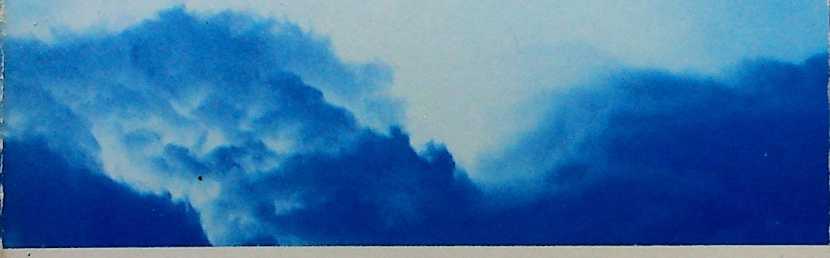 Preuves de l'existence de DieuMÉDIASPAUL©Richard WURMBRANDTraduit de l’américain par Sœur Jacqueline DUMONTPour la langue française :©MÉDIASPAULÉditions MÉDIASPAUL, 8 rue Madame, 75006 PARISISBN 2-7122-0311-9INTRODUCTIONUn philosophe abordait un jour le rabbin Levi-Yitzhakde Berditchev avec des arguments réfutant l’existence deDieu. Le rabbin écouta un long moment, méditariTprofon-dément, lorsque soudain, sans préambule, il regarda droitdans les yeux son interlocuteur et lui dit aimablement :« Et, après tout, si c’était vrai que Dieu existe ? Dites-moi,si c’était vrai... ? »Le philosophe fut plus troublé par ces mots que par tousles arguments qu’il ait jamais entendus sur la religion. Ilréalisa qu’il était en danger et se mit à croire, ressentantpour la première fois sa vulnérabilité et sa responsabilitéface à un Dieu réel.Un Abbé cistercien était interviewé à la télévision italienne. Les cisterciens sont des moines catholiquesromains qui vivent en parfait silence. Ils ne se voient et nese parlent qu’en confession et quand ils chantent ensembleà l’église.Le journaliste demanda à l’Abbé : « Et si vous réalisiezà la fin de votre vie que les athées ont raison, qu’il n’y apas de Dieu ? Dites-moi, si c’était vrai... ? »L’Abbé répondit : « La sainteté, le silence et le sacrificesont beaux en eux-mêmes, sans qu’il soit besoin de promesse de récompense. J’aurais toujours bien employé mavie. »Un ignorant avait reçu une montre, la première qu’ileût jamais possédée. Il en était très fier, jusqu’à ce qu’unjour sa joie s’évanouît : il réalisa qu’elle ne donnait pasl’heure exacte. Espérant la faire régler, il porta les aiguilleschez l’horloger en vue de la réparation.- Mais, j’ai besoin de toute la montre ! s’exclama celui-ci.Fâché, l’homme répondit :5- Vous voulez la montre pour pouvoir me faire payerdavantage! La montre va bien; ce sont seulement lesaiguilles qui ont besoin d’être réglées.De même, dans la vie, aucun problème ne peut êtrerésolu indépendamment de l’ensemble. En médecine, celas’appelle une approche psychosomatique, c’est-à-dire lareconnaissance que le corps, l’âme, l’esprit sont tous engagés dans la maladie ou le désordre. Un bon médecin netraite pas l’ulcère, mais la cause de l’ulcère. La solutiondes problèmes sociaux engage aussi l’ensemble de lasociété et le monde dans lequel ils existent.Aucun homme n’est une île, séparé de la famille, de lasociété ou du cosmos. Le sens de l’appartenance n’est passimplement essentiel au bien-être, mais c’est un fait irréfutable.La question est : «A qui appartenons-nous ? Y a-t-il unêtre supérieur, quelqu 'un au dessus de nous ? Peut-être ya-t-il un Dieu auquel nous appartenons ? » Considéronscette question sine ira et studio, sans haine ni préférencepour la position religieuse ou athée.Tout examen unilatéral d’un problème est dangereux.Seule la personne qui écoute les deux côtés a un espritéclairé. La personne qui n’écoute qu’un côté demeure dansl’obscurité.Lénine a dit un jour : « Pour connaître réellement unobjet, il faut le saisir et l’étudier sous tous ses aspects ettous ses rapports. Nous ne parviendrons jamais à toutsavoir, mais le fait de considérer tous les aspects nousgarde de l’erreur et de la duperie. »Aussi est-ce une erreur et contraire à l’esprit de Lénine,de la part des pays communistes, de ne permettre que lalecture de livres athées ; dans les autres pays, les livresreligieux et ceux contre la religion sont aisément disponibles.Mao écrivait : « Voir seulement un côté des choses signifie penser dans l’absolu, considérer les problèmes d’unpoint de vue métaphysique. » Puisque les communistes6sont les adversaires de la métaphysique, qu 'ils permettentdonc la libre expression de toute idée.Un vieux proverbe dit : «De l’homme qui ne lit qu’unseul livre, délivre-nous. Seigneur. » Je me méfierais d’unhomme qui ne lirait qu’un seul livre, même si ce livre étaitla Bible.Une grenouille dans un puits disait : « Le ciel n 'est pasplus gros que l’ouverture du puits. » Évidemment, le cielest infiniment plus grand que son concept étroit. Il auraitété plus correct de dire : « La part du ciel que je vois estaussi grande que l’ouverture du puits. »Le ciel que les athées voient à partir de leur « trou »personnel ne contient pas Dieu ; exactement comme le cielde nombreux croyants à l’esprit étroit ne peut comprendrela position athée. Mais le ciel est beaucoup plus grand quela portion que nous en voyons.L’aveugle vit dans un monde sans couleurs ; le sourd estinsensible à la musique. L’Esquimau ne peut imaginer lesoleil tropical ou la pluie dans la forêt ; le primitif ignorele moteur à explosion. Leurs esprits ne peuvent appréhender ces choses.Se pourrait-il que les athées soient aveugles à une partde la réalité que nous appelons Dieu, exactement commeles croyants sont souvent incapables de saisir les circonstances qui rendent difficile à certains hommes d’admettrel’existence de Dieu ? Les chrétiens devraient reconnaîtreque si Dieu est bien réel, l’athéisme l’est aussi. Il doit aussibénéficier d’arguments très sérieux.Au cours des siècles, nous avons élargi notre connaissance de l’univers. Alors qu’autrefois nous pensions naïvement que la terre était le centre du monde, nous savonsaujourd’hui que l’étoile NCG 62822 est distante de quatreà cinq quintillions d’années-lumière de notre planète etque le diamètre de notre galaxie est de 1 800 000 000 000années-lumières. Notre univers spirituel aussi est bien plusgrand que ce que nous percevons.Élargissons notre perspective, et discutons avec7l’athéisme de la croyance en Dieu à un niveau différent decelui des siècles passés.L’écrivain italien Dino Buzzatti raconte la parabole suivante.Iblis, l’ange de la mort, apparut à Einstein tandis qu'iltravaillait à sa théorie de la relativité, et lui dit : « Votreheure est arrivée ; venez avec moi dans l’autre monde. »Einstein implora un mois de délai pour finir son livre. Cequi lui fut accordé. Le mois achevé, il en demanda unautre.Finalement il termina son livre et, selon l’accord passése rendit en décembre au jardin public pour rencontrerl’ange de la mort. Einstein, qui ne recherchait pour lui nile succès, ni l’argent, ni la gloire, était simplement heureuxd'avoir servi la science.Iblis lui demanda :-Avez-vousfini votre travail?- Oui.-Alors, vous pouvez rester encore quelque temps. Vousne m’intéressez plus. Je vous ai fait peur avec l’idée del’imminence de la mort pour que vous travailliez plus vite.Je suis l’envoyé du démon. Je sais que vous travaillez sanspenser à mal. Mais sur la base de ce que vous avez découvert, des missiles et des satellites meurtriers serviront àdétruire la terre et ses habitants. Nous encourageons ledéveloppement d’une pseudo-science, enclenchée non seulement en vue de la vérité et de l’amour mais aussi desartifices du mal.«Seulement, dépêchez-vous! Dépêchez-vous! C’estnotre mot d’ordre ! »Le démon ne veut pas que nous passions beaucoup detemps à penser. Il a horreur de la profondeur. Ne nousenvoie pas dans l’abîme, suppliaient les démons àl’adresse de Jésus (Luc 8, 31). En cela, ils sont differents8de Dieu qui fuit la superficialité et n ’a pas peur des profondeurs (Ps 18, 11 et 139, 8-10).« Vite ! Vite ! répète le démon. Construisez des maisons,des villes, des États, des empires, des établissements culturels, scientifiques, des églises et des missions. Faites degrandes choses et faites-les vite. Ne perdez pas votre tempsen mises au point, en minuties. Ainsi vous pourrez m’aiderà construire pour le feu, pour l’holocauste cosmique, leCrépuscule des dieux où rien ne subsistera de la création.« Notre armée démoniaque sera la seule à survivre, etalors Dieu devra nous recevoir et faire la paix avec nousselon nos conditions. »Ce livre est destiné à ceux qui agissent sans précipitation, qui, avant de construire une maison ou d’engagerune bataille, commencent par s’asseoir pour en calculer lecoût et considérer les ultimes conséquences de ce qu’ilsfont, ainsi que Jésus nous l’a enseigné (Luc 14, 28, 31).Pendant des années, j’ai été seul, presque immobilisépar de pesantes chaînes, dans un étroit cachot, sans livreni papier, sans pouvoir parler à quiconque. Je pouvaisseulement penser. Je pouvais seulement tenter de pénétrerles profondeurs.Faites silence, et écoutez !Certains hommes croient en Dieu ; d’autres ne croientpas. Certains font plus : ils essaient de forcer les autres àcroire ou à ne pas croire. En Iran, Khomeini tue des hommes parce qu’ils ne croient pas en Dieu; en Russie, lescommunistes tuaient des hommes parce que ceux-cicroyaient en Dieu.Aussi n’attendez pas une solution facile au problème del’existence ou de la non-existence de Dieu. Si la solutionétait simple, le problème aurait disparu depuis longtemps.La principale difficulté vient du fait que la querelle ne porteque sur un mot. Comment est-ce possible ? La preuve enest qu’avant de donner libre cours au flot des paroles, ilfaudrait se mettre d’accord sur la notion de « Dieu ».Avant de dire : « J’affirme », « Je nie », « Je suis indiffié-9rent et je ne m’en soucie pas », «Je crois », «Je ne croispas », « Je l’aime », « Je le hais », nous avons dans 1 espritun Être dont nous affirmons, ou nions, ou ignorons l’existence. L’accord est parfait avant que nous ayons ouvert labouche, avant même que nous ne nous soyons parlé ànous-mêmes intérieurement. Ne nous embarrassons doncpas de mots, alors la grande scission entre les hommes cessera.La vraie communication n’a pas besoin de mots. Enhébreu, le terme « mot » n’existe pas. Davar, qui signifie« la chose réelle » et aussi « la cause », le remplace. Notrediscours ne sert pas à transmettre des choses réelles ou àdécouvrir des causes. Nos mots sont des embarcations fragiles qui souvent sombrent dans les bas-fonds des malentendus et des dissensions. Les mots prudents viennent duprofond silence.La réalité dépasse les querelles. La réalité dépasse mêmeles positions pour ou contre la vérité. Si quelqu’un est Dieu,il peut plaider pour lui-même. Même ceux qui parlent pourDieu, souvent parlent trop. Ils ne remarquent pas à quelmoment ils cessent de parler de lui pour parler de sesattributs. Attributs... qualités que nous lui attribuons. Lemot lui-même indique qu’il ne parle pas de Dieu tel qu’ilest en lui-même. S’il existe, il est fondamentalement cequ’il est (Ex 3, 14), non ce que nous pensons et disons qu’ilest. Yahvé réside dans son temple saint: silence devantlui, terre entière ! dit la Bible (Habacuc 2, 20). Seul lesilence peut dire la vérité quand très rarement les hommesparlent de Dieu.La vérité peut être appréhendée, mais elle n 'appartientqu’à ceux qui ne se bouchent pas les yeux. La vérité ne vitbien qu’aussi longtemps qu’elle traverse indemne les frontières qui séparent les langues et les cultures. Il existe deslangages primitifs dans lesquels les concepts «Dieu estamour » ou « Dieu est saint » ne peuvent être exprimésparce qu’il n’y a pas de mot pour «amour» et pour« saint ». Pour les aborigènes d’Australie, « Saint-Esprit »10ne peut se traduire dans leur langage primitif que par« l’aimable sorcier guérisseur du ciel ». Ainsi les croyantsmettent-ils leur foi dans « le Père, le Fils et le gentil sorcier ». Quant aux Esquimaux, ils n 'ont pas d’équivalentpour le mot « dispute ». Ils vivent dans un climat très froid.Pourquoi un homme risquerait-il une pneumonie pour unargument ? Aussi était-il impossible de dire dans leur langue que Dieu se fâche avec les pécheurs.Jusqu’à tout récemment, le chinois écrit employait lemême idéogramme pour « il » et « elle ». Dieu est-il un« il » ou un « elle » ? Dans la chrétienté occidentale, il y aceux qui voudraient enlever de la Bible tous les attributsmasculins de Dieu. C’est un luxe de l’Occident. Ce débataurait été impossible en Chine.Seules les personnes qui ont une vue claire, indépendante, peuvent voir la vérité. Mais beaucoup d’hommesportent plus que des lunettes noires ; ils ont les yeux bandés, comme les prisonniers dans les geôles communistes.Ils ne peuvent rien voir. Il faut enlever les bandeaux et leslunettes noires. Et il y a encore quelque chose à faire :soigner les yeux. Oins tes yeux avec un collyre afin devoir, dit Jésus (Apocalypse 3, 18). Seul un œil sain peutpercevoir la réalité.Et cette réalité dépasse les discussions. Le Talmud, undes livres saints des juifs, dit qu’un jour le rabbin Chamaïet le rabbin Hillel discutaient de l’interprétation corrected’un verset de la Bible, quand une voix venue du ciel se fitentendre : « Ces deux interprétations sont Parole du Dieuéternel. »Pour parvenir à la vérité, nous devons nous méfier despièges de notre opinion personnelle et des filets de la penséedu mauvais.111LES DÉFINITIONS DE DIEUSONT TRÈS DIFFÉRENTESCertains ne croient en Dieu que comme « grand architecte de l’univers », concept qui peut inclure toutes lesreligions. C’est un concept neutre. Tous ont raison : juifs,chrétiens, musulmans, bouddhistes. Certains n’ont absolument pas de dogme. Ce n’est pas qu’ils n’aient pas lavérité, mais ils ont résolument refusé de l’avoir.Lessing, le célèbre dramaturge allemand, écrivait : « SiDieu tenait toute la vérité dans sa main droite, et dans samain gauche, l’élan toujours intact et vivant vers la vérité,me disait : “Choisis”, je tomberais humblement dans samain gauche et dirais : “Père, donne-le moi. La pure vériténe convient qu’à toi.”» (G.D. Lessing, Duplik, 1977,Œuvres complètes, V, 100).Tout homme normal veut connaître exactement quellenourriture est bonne et laquelle est toxique, quel médicament le guérirait de sa maladie et lequel aggraverait celle-ci.En mathématiques et en sciences, nous cherchons àconnaître la vérité exacte. En matière de religion certainsdéclarent: «Nous n’en voulons pas. Pas de dogme...»C’est-à-dire : pas de vérité claire dans les questions dereligion. Ils ne croient que dans le grand architecte del’univers qui, apparemment, n’est pas assez grand pour•se faire connaître lui-même.Quiconque dit : « Je nie la possibilité ou l’intérêt d’atteindre une vérité bien déterminée », déclare par là : « J’aiune ultime vérité et il est souhaitable qu’elle soit connue :c’est qu’il n’y a pas d’ultime vérité. » Ainsi nous revenonsà notre point de départ : il y a une ultime vérité.12Mais ne devrions-nous pas chercher une meilleureultime vérité que celle-ci ?☆A la question : « Y a-t-il un Dieu ? », l’athée répond :«Un homme raisonnable ne croit que ce qu’il voit. » Sion demande des précisions, l’athée modifiera son assertion. Évidemment, lui aussi croit dans le soleil, mêmequand il ne brille pas, dans l’amour même quand il ne lesent pas, dans son cerveau qu’il ne peut voir. Il croit auxaffirmations des savants concernant les galaxies ou lesmicro-particules, ainsi qu’à celles des historiens touchantdes événements passés. Il rectifierait lui-même en disant :« Un homme raisonnable croit ce qu’il voit par lui-mêmeou par ce que d’autres hommes ont vu. Par exemple, lesinstallations atomiques ou les énormes observatoires, ilsuffit que quelques hommes les aient vus pour que jecroie. »Au fidèle alors de répondre : « Nous sommes dans lamême situation. Rares sont ceux qui peuvent prétendreà la sainteté, à la pureté de cœur, nécessaires pour voirDieu. Pourtant, certains l’ont vu. Les prophètes d’autrefois ont dit qu’ils avaient vu Dieu, Jésus a dit qu’il venaitde Dieu ; beaucoup de saints chrétiens ont eu des visionsde Dieu, eux-aussi. Donc nous pouvons croire. »Je sais que le Tibet existe, bien que je ne l’aie jamaisvu ; je sais que certains hommes sont très bons, bien queje l’aie seulement entendu dire. Je crois que Dieu existe,même si personnellement je ne l’ai jamais vu. Combiende témoignages avons-nous sur l’existence de Hannibalou de Gengis Khan ? Très peu, mais nous n’en doutonsnullement. Or, les témoignages de l’existence de Dieu sontbeaucoup plus nombreux.La nuit, nous voyons de nombreuses étoiles dans le ciel,mais quand le soleil se lève, elles disparaissent. Pouvons-nous alors affirmer que dans la journée, il n’y a pas d’étoi-13les dans le ciel ? Si nous ne voyons pas Dieu c est peut-êtreparce que nous sommes dans la nuit de l’ignorance encette matière. Il est prématuré d’affirmer que Dieun’existe pas.Cherchez bien s’il n’y a pas en vous une certaine antipathie qui soit à la source de cette négation de Dieu. Deschoses terribles ont été faites au nom de Dieu, et de grandes stupidités, prêchées ou écrites, ont été présentéescomme sa révélation. « Dieu » est vraiment un mothumain très galvaudé. En son nom, des statues de monstres ont été déclarées saintes. En son nom ont été menéesles guerres de religion, souvent les plus violentes et lesplus cruelles. C’est en son nom que l’inquisition a étéexercée. Les soldats nazis portaient sur leurs ceinturonsl’inscription : « Dieu avec nous. »Aussi, les croyants n’appellent jamais personne à serallier au mot « Dieu », mais à la réalité que recouvre cemot. Il est important de distinguer entre signifiant etsignifié. Qui distingue bien pense bien.Nous employons dans notre langage tant de termes peuappropriés que la foi en Dieu pourrait aussi être un termepeu approprié. Par Dieu, nous devons comprendre leDieu réel, non un produit de l’imagination.En physique ou en chimie, le langage employé ne décritpas fidèlement les propriétés de la nature. Dans le mondenaturel, il n’y a ni fer, ni argent, ni uranium. Il y a seulement les alliages qui peuvent être affinés au gré de l’imagination des savants.Ces savants ne découvrent les variétés microscopiquesde la matière qu’au moyen d’instruments macroscopiques, eux-mêmes constitués d’atomes microscopiques.Décrire le monde microscopique en termes macroscopiques fausse notre observation. De la même façon, nous14comprendrons mal un enfant si nous appliquons à soncomportement nos critères d’adulte.A son niveau le plus sophistiqué, la science ne regardeplus la nature comme entièrement séparée de l’observateur. Elle n’est pas indépendante de nos expériences et denos mesures. Pour observer des bactéries sous le microscope, nous devons d’abord les tuer et les teinter, ce quisignifie que nous ne les voyons pas comme elles sontquand nous ne les observons pas. Nous ne connaissonsles particules élémentaires que dans leur comportementà l’intérieur de nos réacteurs. Comment elles se comportent dans la nature quand elles ne sont pas bombardéespar nos photons, les réacteurs ne peuvent nous le dire.On ne peut analyser l’architecture d’une maison enjetant une bombe dessus. Or, un photon a les dimensionset les effets d’une bombe sur certaines particules élémentaires. Quand nous projetons sur elles un rayon delumière, elles sont transformées, fractionnées, annihilées.Nous les voyons, non dans leur état primitif, mais danscelui de « ruines ». C’est ce genre de processus qui seproduit dans le royaume de Dieu. D’abord, il y a Dieu.Puis il y a Dieu tel qu’il est quand il sait qu’on l’adore,qu’on le prie, ou qu’on le hait. Il y a Dieu tel que lesgrands prophètes l’ont connu, ont écrit à son sujet,essayant de décrire en termes humains une réalité pourlaquelle le dictionnaire n’a pas de mots. Et cette réalitéde Dieu, ils désiraient la communiquer à ceux qui nepourraient pas partager leurs expériences.Il y a la vérité. Il y a la vérité sur la vérité qui, pourêtre comprise par les hommes et contrecarrer le mensonge, est adaptée, modifiée, atténuée. Puis, il y a la vulgarisation de « la vérité sur la vérité » à différents niveauxpour que celle-ci puisse être comprise par les enfants, lesignorants, les sots, les gens ordinaires, les génies..., sansparler des peuples de différentes cultures et langages. Toutce mouvement devient « la vérité sur la vérité »... L’appeler simplement « vérité » est mal approprié. Seule la vérité15est la vérité, non pas son adaptation, ni la forme que luidonne le langage humain. Qui peut la comprendre ? Quien connaît assez à son sujet pour la nier ? Elle transcendenos attitudes et nos spéculations.L’hindouisme fait une différence entre BrahmanSaguna et Brahman Nirguna, entre Dieu avec ses attributs et Dieu tel qu’il est en lui-même, sans attributs.Le soleil reflété sur la surface d’un lac est troublé parles vagues. Notre relation avec la vérité sur la vérité estde même déformée. Cherchez Brahman Nirguna, Dieucomme il est en lui-même, l’Un qui règne en parfaitesérénité. Il n’est pas déterminé par ce que ses créaturesdisent ou font. Yajnavalkya dans l’ancien Brhad-Aranayaka-Upanishad l’appelle « Neti, Neti » (ni ceci, nicela). Lui-même se décrit dans la Bible comme Je suiscelui qui suis (Ex 3, 14), non ce que les gens pensent queje suis ou aimeraient que je sois. La Kabbalah l’appelleEin, le Non-être, dans le sens qu’il n’est jamais ce quenous présumons.Un disciple demanda un jour au sage Bahva qui étaitDieu. Le maître demeura silencieux. Le disciple répétaplusieurs fois la question, mais n’obtint pas de réponse.Finalement, le sage lui répondit : « Tout le temps je vousai dit qui il est, mais vous n’avez pas voulu me comprendre. Dieu est silence. »Il est le créateur, le gardien, mais aussi le destructeurde toutes les formes créées afin d’en créer de nouvelles.Il réalise ses intentions, non nos désirs.Maître Eckhart dit : « Si vous cherchez quelque chosepour vous-même, vous ne trouverez jamais Dieu, parceque vous faites de Dieu une bougie avec laquelle vouscherchez quelque chose. Quand vous l’avez trouvée, vousjetez la bougie. Certains désirent aimer Dieu comme onaime une vache... pour le lait, le fromage et le profit qu’onen tire. » Ne lui demandez rien, mais tenez-vous devantlui en une adoration silencieuse. Ne cherchez même pasà être accepté. Quiconque se sent abandonné de lui peut16être sûr qu’il n’est pas abandonné. Ceux qui se sont abandonnés l’ignorent. Servez Dieu comme s’il n’avait quevous.Si vous niez que Dieu existe vraiment, je pourrais vousdemander si vous pouvez dire : « J’existe » ? Même à cettequestion là réponse n’est pas simple. Elle a besoin d’êtreapprofondie. Qu’entendez-vous par « Je » ? Êtes-vouscomplet par vous-même, un objet immuable dont l’existence peut être affirmée ou niée ? Certainement pas ; tousles jours, même à chaque instant, vous changez. Vous êtessuccessivement l’embryon, le bébé, l’écolier, le soldat surle champ de bataille, le malade à l’hôpital, le mari et lepère, le vieillard proche de la tombe... En un sens vousêtes la même personne, cependant vous êtes aussi la personne qui change continuellement.La Bible dit : Dieu créa l’homme à son image ; à l’imagede Dieu il le créa (Gen 1, 27). Le mot image est employédeux fois dans ce verset pour montrer notre double aspect.Par certains côtés, votre « Je » qui a existé dans le passén’existe plus. Lorsque vous dites : « J’existe », vous faitesabstraction de tous les nombreux événements qui modifient votre vie continuellement.Et quant au futur? L’affirmation «j’existe» restera-t-elle vraie pour toujours ? Ou le «j’existe » est-il seulementtemporaire, disparaîtra-t-il un jour comme s’évanouit unnuage ?Et que signifie le mot « existe » dans cette proposition ?Exister est aussi une abstraction, comme le terme «je».Personne n’existe simplement. Chacun travaille, sort,mange, rit, pleure, et de plus passe continuellement d’unétat à l’autre. Pour une personne «exister» signifie« devenir ».Nous pensons que nous ne pouvons facilement nousdispenser de la question : « Dieu existe-t-il ou n’existe-t-il17pas », alors que rien que pour décider si j’existe et jusqu àquel point, cela demande déjà tant de réflexion. Aussidevons-nous, à propos de toute chose, nous poser la question de son existence.Spinoza définissait la vérité comme la correspondanceentre la pensée et son objet. Cette définition est généralement acceptée. Mais quel objet de pensée correspondjamais à la pensée ? Quelle est la similitude - pour ne pasdire l’identité - entre la réalité eau et son nom « eau » ?En allemand, on dit « Wasser », en anglais « water », enitalien « acqua », en hongrois « viz », en roumain « apa »,en russe « voda ». Quelle est la similitude entre l’eau réelleet la formule chimique H,O ? Quelle est la similitudeentre l’eau et la pensée qu’elle évoque Joie pour l’assoiffé,excitation pour le savant en laboratoire, enchantementpour le poète au bord de la rivière, crainte pour le propriétaire épouvanté par l’inondation, soulagement pour le fermier qui prie pour la pluie ?De même, il y a une énorme différence entre ce que leshommes pensent de Dieu et ce que Dieu est. Les croyantsappellent les hommes à la réalité inadéquatement nommée « Dieu ». Des milliers de livres ont été écrits pourexpliquer qui est Dieu, mais le lecteur n’y trouve quel’explication du mot « Dieu », pas celle de Dieu lui-même.Une des hymnes chrétiennes les plus aimées vient deNorvège. Au lieu de définir Dieu, elle dit simplement :Dieu est Dieu, même si toute la terre était dévastée ;Dieu est Dieu, même si la mort avait touché tous leshommes ;Dieu est Dieu, et rien d’autre que Dieu n’est Dieu.Lorsque quelqu’un devient disciple de la religion Zen,il lui est demandé de passer tout son temps à méditer surquelques énigmes appelées Koan. La première est : « Quelest le bruit produit lorsque vous applaudissez avec une18seule main ? » Certaines personnes réfléchissent à celapendant des mois sans trouver la réponse, bien qu’ellesoit simple : « Le bruit produit quand vous applaudissezd’une main est le bruit produit quand vous applaudissezd’une main. » Toute autre réponse, même l’évidence« aucun bruit » serait fausse. Toute chose ne peut être quece qu’elle est. Dieu est Dieu.Parvenu à ce point du commentaire, vous pouvez êtretenté de mettre ce livre de côté. « C’est un livre religieux.La religion est ennuyeuse. » A quoi, je répondrais : « Ehbien, qu’en est-il du tennis ou du football ? N’est-ce pasennuyeux de lancer un ballon d’un côté à un autre pendant des heures ? » « Très bien, pourriez-vous dire, jevous concède que cela ne rime à rien, mais c’est beau,sain, et c’est une démonstration d’adresse. » De nouveau,je répliquerais : « La religion aussi pourrait être utile etvraie, bien qu’elle ne soit pas une distraction. » Continuons calmement à réfléchir ensemble.☆Platon écrivait : « Il faut sept ans de recherche silencieuse à un homme pour apprendre la vérité, mais il luifaut quatorze ans pour apprendre comment la faireconnaître à son compagnon. »Je ne sais pourquoi Platon a choisi le nombre quatorze,ni pourquoi Alexandre Dumas a décidé que Le Comte deMonte-Cristo devrait aussi rester en prison quatorze ans.Je pensais souvent à cela durant les années que j’aipassées dans les prisons communistes. Or, après que j’eusaccompli quatorze des vingt-cinq années décidées par lasentence, je fus libéré d’une manière inattendue. Était-ceparce que j’avais appris ma leçon et que je savais enfincomment enseigner la vérité ?19En prison, où nous n’avions jamais aucun journal, jen’avais pas la moindre idée des découvertes telles quecelle des quarks, composants des particules élémentaires.Ce n’est qu’après ma libération que j’en pris connaissancedans mes lectures.Les savants ont nommé les différentes sortes de quarks« vérité », « beauté » et « charme ». Qui aurait jamais cruque la matière première comme le fer, le plomb ou l’azoteest composée d’entités pour lesquelles même la science,froide et sans passion, n’a pu trouver d’autres noms adéquats ?Dieu est vérité. Jésus dit : Je suis la vérité. La Bible estaussi la vérité et parle de la beauté de la sainteté. L’Égliseest appelée par ses fidèles « pilier de la vérité ». Et parune extraordinaire coïncidence le quark, bloc infinitésimal de matière, est appelé beauté et vérité.Une ligne infinie contient une infinité de points ; uneligne de 25 millimètres de long contient de même uneinfinité de points. Un point n’a pas de centre ; dans lepoint le plus petit qu’il soit possible d’imaginer, il y aaussi la place pour une infinité de points plus petits. Ainsi,il y a à la fois infinité en Dieu et dans la plus minusculefinitude. Du plus élevé au plus obscur, il n’y a qu’infini-tude. Du plus haut jusqu’au plus bas, l’essence est vérité,beauté et charme.Après quatorze années de prison, serai-je capable decommuniquer cette vérité d’une manière agréable etconvaincante ?Le monde est plus complexe qu’il ne semble. La réalitéest plus subtile que nous ne sommes portés à le croire.Notre connaissance est moins certaine que nous ne lepensons. Une proposition généralement acceptée commevraie peut ne l’être que relativement parce que la véritéa de multiples facettes. Ceci est bien illustré par l’histoire20classique des aveugles et de l’éléphant. Comme on leurdemandait de décrire comment ils percevaient un éléphant, chacun donna une réponse différente. Un tâta lapatte et dit : « L’éléphant est comme un arbre. » Un autretâta la trompe et dit : « Un serpent. » Un troisième attrapala queue et dit : « Une corde. » Aucun n’avait l’idée de cequ’était réellement un éléphant.Seule, l’âme parfaite peut voir la vérité entière et absolue, et cela seulement quand elle contemple tout l’universen un unique acte de connaissance étemelle. C’est ce queJésus exprime quand il dit : Heureux ceux qui ont le cœurpur, car ils verront Dieu (Mat 5, 8), Dieu en qui tout al’être et le mouvement.Voir Dieu ? Dieu existe-t-il ?Dieu est Dieu. Sous le concept de « Dieu » nous entendons un être puissant, ou un pouvoir, qui gouverne l’univers et qui est l’objet de nos pensées et de nos affectionspositives ou négatives. Je suis le sujet, il est l’objet. Quandje pense à Dieu de cette façon, de grandes contradictionssurgissent. S’il est le tout-puissant et aussi le tout-aimant,pourquoi n’empêche-t-il pas les tremblements de terre, lestornades, les guerres, les effusions de sang, la pauvreté, lepéché ? S’il a le pouvoir d’écarter les désastres et qu’il nele fait pas, il est sans excuse.Une dame malade écrivait cette lettre de plainte à unmissionnaire :«J’ai été malade toute l’année dernière. Je suis trèsmalheureuse et ne puis accepter le Que votre volonté soitfaite. Je suis révoltée et désespérée de souffrir autant etde me voir agressée par des choses si terribles. De grâce,ne m’envoyez pas de paroles de réconfort. Entre Dieu etmoi, c’est la guerre, à moins qu’il dorme et qu’il ne sachepas ce qui se passe dans ce monde qu’il a si magnifiquement créé. Pensez à la dernière guerre, aux camps de21concentration et à ce qui se passe aujourd hui. Je ne veuxplus lire de journaux ni écouter la radio. En attendant, àvous, l’idéaliste, je souhaite bien du plaisir ! »Beaucoup de Juifs disent : «Je croyais, jusqu’à ce quedes millions d’entre nous soient gazés et brûlés par Hitler.Que Dieu choisisse un autre peuple maintenant ! »Dieu n’a pas d’excuse. Peut-être n’en a-t-il pas besoin. Unpotier s’excuse-t-il auprès de l’argile pour ce qu’il en fait,pour mettre à durcir dans le four brûlant ce qu’il a façonné ?En fait, le pouvoir de Dieu est d’un ordre totalementdifférent. Il y a beaucoup de formes de pouvoir : nucléaire,atomique, électrique, mécanique, spirituel. Dieu estesprit. Aussi son pouvoir doit-il être spirituel. Ce qui distingue cette énergie des autres types, c’est qu’elle n’est pascoercitive. Il ne s’agit pas d’une cause contraignante quidoit être suivie d’un certain effet.Peut-être est-il tout puissant dans son pouvoir deconvaincre, d’enseigner, de persuader, de fournir desexemples, un pouvoir utilisé par les éducateurs, les pasteurs et les écrivains.Dieu ne force pas l’homme à être bon. Mais il montresa toute-puissance en devenant un bébé dans une mangeoire, un prédicateur itinérant qui inspire l’amour ou lahaine, un homme crucifié entre des voleurs qui supportetout dans l’amour, et qui, par son suprême sacrifice, a lepouvoir d’attirer de partout une multitude de gens versl’amour et la bonté. Dieu n’est pas une sorte de Supermanapparaissant toujours comme un deus ex machina chaquefois que les hommes sont dans la peine pour les délivrer.Il est plutôt un être de toute-puissance, de sérénité, dejoie, de patience qui voudrait de sa main généreuse combler les hommes de ces mêmes qualités.Il y eut un moment dans le temps où il prononça unmot et le chaos primitif devint un univers ordonné. Ilsouffla dans une figure d’argile et celle-ci devint une âmevivante. Il communiqua avec ses créatures et elles devinrent saintes.22Il a le pouvoir de se frayer un passage jusqu’aux hommes, de leur parler, de les persuader, de les transformer,de les rendre heureux pour l’éternité.Ils ne tirent pas leur bonheur de la délivrance de toutesleurs peines ; leur bonheur est de devenir semblables àDieu.Un jour à la Portioncule, saint François d’Assise appelafrère Léon et lui dit :- Écris.Celui-ci répondit ;- J’écoute.- Note ce qu’est la vraie joie. Que tous les docteurs enthéologie de l’Université de Paris viennent s’inscrire dansnotre ordre monastique, ce ne serait pas la vraie joie, pasplus que si tous les évêques ou archevêques ou même lesrois de France et d’Angleterre y entraient aussi. Ce n’estpas la vraie joie que les frères partent chez les infidèles etles convertissent tous, ni que quelqu’un reçoive le pouvoirde guérir toutes les maladies.- Alors quelle est la vraie joie ?- J’arrive de Pérouse. C’est l’hiver. Je suis glacé. Monvêtement est couvert de givre. J’ai faim. Je frappe longtemps à la porte du monastère. Puis quelqu’un demande :« Qui est-ce ?» Je réponds : « François. » La réponsearrive : « Allez-vous-en. Nous n’avons pas besoin d’unnigaud comme vous. » J’insiste : « Recevez-moi au moinspour une nuit. » Mais on me chasse. Je vous dis que sivous restez calme et ne perdez pas patience, c’est la vraiejoie et la vraie vertu et le vrai bien pour l’âme.Dieu n’est pas un pouvoir dans le sens qu’il empêcherait un homme de mourir (bien qu’il y ait eu de ces casexceptionnels). En effet, nous portons souvent la vieagrippée à nos épaules comme une harpie, un aiguillon etune calamité. Mais quand, à la mort, elle lâche prise, nousla voyons transformée en une belle jeune fille. Toutes lessouffrances que nous avons endurées deviennent une raison de joie.23Jésus, Dieu incarné, ayant tout pouvoir au ciel et surla terre, ne choisit pas de changer les circonstances extérieures, ou d’éviter une mort très pénible sur la croix. Aucontraire, en acceptant sa destinée avec amour et miséricorde, il nous montre que nous n’avons pas à craindre lamort. Et une fois cette peur surmontée, la vie elle-mêmedevient - ainsi qu’il l’a promis à ceux qui le suivent —plus abondante.C’est un grand malheur de ne pas connaître Dieu, maisc’est un malheur encore plus grand de tirer de nos idéesfausses de mauvaises conclusions.En un sens, toute la vie est une aventure, puisque, entant qu’hommes, nous ne pouvons prévoir l’avenir. Je nesais pas si le mariage que j’envisage me rendra heureux,ni si je serais plus heureux en restant célibataire. Je nesais pas ce que m’apportera la carrière que j’ai choisie. Jene suis pas sûr que la nourriture que je viens de prendreme fera du bien. Nous prenons tous des décisions fondéessur des présomptions.Faisons la même chose en ce qui concerne l’existencede Dieu. « Parions », comme le suggère Biaise Pascal. Ildit en effet : « Si je mets ma foi en Dieu et qu’il n’existepas, je n’ai rien perdu sauf les commodités pécheressesauxquelles j’ai dû renoncer, et qui d’ailleurs sont nuisibles. Mais si Dieu existe, alors j’ai gagné une éternité dejoie. »Dès 1912, Lénine écrivait ce qui suit dans une lettre àGorki :«Des millions d’actes de violence, des millions demaladies et d’épidémies sont beaucoup moins dangereuxque la plus fine, la plus petite idée d’un Dieu. Dieu estl’ennemi personnel de la société communiste. »Il écrivait aussi :« La religion est un genre de vodka spirituelle où les24esclaves du capital noient leurs caractéristiques humaineset leur respect pour une vie vraiment digne. »Il y en a qui choisissent de penser comme lui ; mais ilssont aussi des multitudes à choisir de croire en Dieu.Peut-être, vous, hésitez-vous à croire que Dieu existe.Quoi que vous en pensiez, l’histoire juive suivante, elle,existe sûrement :Un rabbin posait cette question à un membre de sasynagogue :- Deux hommes entrent dans une maison par la cheminée. L’un est sale, l’autre propre. Lequel des deux se lave ?- Sûrement celui qui est sale, répond le juif.- Non, répond le rabbin, parce que celui qui est salevoit que l’autre est propre, aussi présume-il que lui aussiest propre. Celui qui est propre, voyant la saleté sur l’autre, croit que lui aussi est sale, et il se lave.- Voici une deuxième question, continue le rabbin.Deux hommes entrent dans une maison par la cheminée.L’un est sale, l’autre propre. Lequel se lave ?Le juif répond :- A présent, je sais : celui qui est propre.- Non, dit le rabbin. Celui qui est propre regarde sesmains et ses vêtements et voit qu’ils sont propres, aussipourquoi se laverait-il ? L’autre voit qu’il est tout sale,aussi il se lave.Le rabbin pose une troisième question :- Deux hommes entrent dans une maison par la cheminée. L’un est propre, l’autre sale. Lequel se lave ?Désespéré, le juif s’écrie :- Les deux.- Faux, dit le rabbin. Si deux hommes entrent par unecheminée, comment l’un d’eux peut-il être propre ? Vousn’avez pas vu que la question était absurde ?De même, tout questionnement sur Dieu est absurde.S’il n’y avait pas de Créateur intelligent, il n’y aurait pasd’être intelligent pour poser des questions ou pour nier leCréateur intelligent. Dieu existe, tout simplement. L’affir-25mation de son existence est même une condescendance àl’inconséquence de la pensée ordinaire.Les logiciens ont longuement contesté la notion que« existe » pouvait être un prédicat. Par le fait même quevous prononcez un substantif, vous acceptez la notion deson existence. Sinon, de qui parleriez-vous ? De qui affirmeriez-vous qu’il existe ou non ? Un roi de France existe-t-il aujourd’hui ? La notion « roi de France » existe sûrement. Le seul problème est de savoir si oui ou non cettenotion correspond à la réalité.Avec Dieu, ce problème ne se présente pas. La notion« Dieu » existe sûrement, autrement nous ne pourrionspas débattre de son existence ou de sa non-existence. Lanotion de « Dieu » est la notion d’un être parfait, l’ultimeau-delà duquel on ne peut rien concevoir. Exister en réalité fait partie essentiellement de la perfection. Si la notionde «Dieu» existe, il doit y avoir un Dieu en réalité.Anselme de Cantorbery souligne le désaccord entre lanotion d’un être parfait et la négation de son existence.L’existence n’appartient-elle pas à la perfection ? Comment peut-on être parfait sans exister ? Saint Bonaventuredit : « Si Dieu est Dieu, il existe. »Je me propose d’écrire sur l’athéisme et sur Dieu.S’il y a un Dieu et que je suis sa créature, c’est unevéritable audace. Il est supposé esprit éternel tandis quemoi je suis fait de chair. Il est supposé étemel tandis quemoi je suis mortel.S’il n’y a pas de Dieu, je suis le résultat d’un assemblagede molécules qui s’est fait par hasard. Par quel hasard cerésultat d’un hasard connaîtrait-il la vérité ?Si l’athéisme est vrai, s’il n’y a ni Dieu éternel ni vieétemelle, si nous sommes des agrégats de molécules venusà l’existence comme le résultat de mouvements au hasardd’une matière qui existe sans cause, si la mort est la fin26aussi bien pour l’incroyant que pour le croyant, si finalement non seulement l’humanité mais même la terre etl’univers entier doivent s’évanouir dans un processusappelé entropie, alors tout est vanité. Toute l’histoirefinira, sans qu’une seule âme ne survive pour s’intéresserà ce qui est arrivé à l’humanité dans le bref espace detemps où elle a existé.Si Dieu existe, il n’a pas besoin d’être défendu. S’iln’existe pas, qui l’attaquera ? Est-il une chimère ? Alorspourquoi ne contestons-nous pas les contes de fées ? Enattaquant la croyance en Dieu, l’athéisme se rend à lui-même un mauvais service.On demandait à un paysan russe :- Croyez-vous en Dieu ?- Certainement, dit-il.- Pourquoi croyez-vous ? L’avez-vous jamais vu ?- Non, mais je n’ai jamais vu non plus un Japonais. Jecrois que les Japonais existent parce que notre armée s’estbattue contre eux. Et je crois en l’existence de Dieu parceque notre gouvernement mène contre lui une férocebataille. Peut-on mener une guerre contre quelqu’un quin’existe pas ?Je sais qu’il est présomptueux de ma part d’écrire surce sujet. Mais mes nombreuses méditations me donnentle droit d’espérer que j’apporterai dans ce domaine unecontribution valable, si petite soit-elle.Évidemment, ce livre n’est pas pour tout le monde.Un musicien debout devant l’Empire State Building àNew York disait à un ami :- Comme cet enfant qui traverse la rue siffle bien !Son compagnon s’étonne :- Comment pouvez-vous l’entendre dans tout ce bruit ?Le musicien jeta une pièce sur le pavé. Immédiatementplusieurs personnes accoururent. La preuve était donnée.Chacun entend ce qui l’intéresse. Ceux que l’argent intéresse entendent le tintement d’une pièce de monnaie.Ceux que la musique intéresse entendent même le bruisse-27ment des feuilles secouées par le vent. Ceux qui sontassoiffés de vérité trouveront quelque chose d utile dansce livre. Je ne l’écris que pour ceux qui veulent des réponses, qui désirent savoir, qui préfèrent la lumière de lavérité à l’obscurité de l’ignorance.Certains croient que l’existence de Dieu est une question de morale : nous avons besoin de la notion de Dieu,autrement les morales s’effondrent.Des communistes hongrois ont fait un film intituléL’échelle en spirale. C’est l’histoire d’un homme mariéayant deux enfants. Bon communiste et bon ouvrier, ilest envoyé par le parti, de sa ville de province à Budapest,pour organiser une révolution culturelle. En raison dumanque de logements à Budapest, il doit laisser sa famillederrière lui' pour quelque temps. On devine l’intrigue. Iltombe amoureux de sa secrétaire et abandonne sa famille.Dans une scène, on le voit au lit avec sa maîtresse àqui il demande :- N’as-tu aucun remords d’avoir brisé ma famille ?Elle répond :- Quand j’étais enfant, on m’a appris à contenir mespassions, parce qu’il y a une récompense dans le royaumedes cieux pour ceux qui le font, et une punition en enferpour ceux qui ne le font pas. Mais je ne crois plus en toutcela. Donc quelle raison aurais-je de me retenir ou de mesoucier de votre famille ?Dostoïevski avait déjà dit dans Les Frères Karamazov :« S’il n’y a pas de Dieu, tout est permis. » Alors il semblerait souhaitable d’inventer Dieu s’il n’existe pas, de croireen lui et d’inciter les autres à faire de même pour que lasociété puisse fonctionner et survivre.- Non pas, dit Jésus d’une façon qui nous surprend. S’iln’y a pas de Dieu et pas de ciel, il faut que tout le mondele sache. Dans la maison de mon père, il y a beaucoup28de demeures ; si ce n’était pas ainsi, je vous l’aurais dit.Mais alors, que devrions-nous conclure ? Faudrait-ilprétendre que puisqu’il n’y a ni maître, ni juge, nousdevrions tirer de la vie, aussi vite que possible, les quelques plaisirs qu’elle fournit ? Et ceux à qui la vie n’apporteaucun plaisir ?Une autre conclusion est possible.Au dix-septième siècle, alors que l’athéisme était à peuprès inconnu chez le peuple juif, un juif disait à son rabbin :- Je ne crois pas en Dieu.Le rabbin l’embrassa et lui dit :- Comme je vous envie ! Votre état d’âme est bienmeilleur que le mien. Lorsque je vois un homme qui estmalade, ou pauvre ou en détresse, je me console en pensant : « Dieu l’aidera. » Puisque vous ne croyez pas enDieu, vous devez l’aider à sa place. Il vous revient de faireles choses que Dieu ferait s’il existait. Vivez ainsi et soyezen paix.Quand mon fils Michel avait cinq ans, il me dit quelquechose de semblable. A une réunion, m’entendant intercéder pour une famille pauvre, il m’interrompit soudain :«Pourquoi parles-tu à Dieu de ce problème? Mets lamain dans ta poche et donne ton argent au pauvre. »Dans les années 1907-1912, il y avait une section duparti bolchévique russe qui s’appelait le Bogoiskatelstvoou Bogostroitelstvo (chercheurs ou constructeurs -deDieu). Elle comptait parmi ses adhérents des hommesconnus comme Gorki, l’écrivain, et Lunatcharski, qui futplus tard ministre de la Culture du gouvernement soviétique. Leur raisonnement était celui-ci : « Puisqu’il n’y apas de Dieu, agissons comme Dieu ferait ; qu’on nouslaisse construire un Dieu. » Ils pensaient comme le rabbin.29Lénine combattit avec vigueur cette faction. Il craignaitque ceux qui suivaient ce raisonnement connaissent bientôt leur incapacité à être semblables à Dieu, et enconcluent que ce désir leur était inspiré par une forcedivine.Pourtant, il semble qu’il n’est pas besoin d’être sûr del’existence de Dieu, pour essayer de marcher dans sesvoies. Admettre seulement ce qu’on comprend mène souvent à l’ignorance volontaire.On serait bien avisé de procéder d’une façon scientifique !L’abbé Grégoire Mendel fut le père de la génétique,quelque cent ans avant la découverte des gènes et mêmedes chromosomes. Mais ses idées étaient considéréescomme trop révolutionnaires, il n’arriva jamais à devenirne serait-ce que professeur. On lui disait : « On ne peutespérer de la précision quand on traite de choses vivantes.Ce n’est pas comme la physique où on mesure la longueurou la force ou la vitesse. La vie est trop complexe oumystérieuse pour une règle ou une montre. Vous ne pouvez mesurer le parfum d’une fleur. »Mais il savait que Dieu aime les nombres. En effet, undes livres de la Bible est appelé Nombres. Il est écrit dansla Bible que Dieu compte le nombre des étoiles, le moindre des oiseaux, même les cheveux de la tête de l’homme.Mendel savait, sans aucune preuve, qu’il doit y avoirdes lois précises concernant l’hérédité. Il doit être possiblede prédire dans quelle mesure seront transmises les qualités des parents à leur progéniture. La nature ne peut êtreirrationnelle et incompréhensible. A partir d’une présomption de foi, il a découvert les lois de la génétique,sans connaître les gènes. Les lois de l’hybridation de Mendel demeurent. Il appelait les entités inconnues sur lesquelles il travaillait des « facteurs ».Vous pouvez aussi travailler avec le « facteur » inconnude vous que d’autres appellent Dieu. Prenez-le commemodèle, et suivez le conseil du rabbin. Creusez la notion30« Dieu » même si vous ne le connaissez pas. FrancisBacon écrivait : « Si un homme commence avec des certitudes, il finira avec des doutes, mais s’il est disposé àcommencer avec des doutes, il finira avec des certitudes. »Donc, partez avec vos doutes !Nous avons la notion d’un être parfaitement bon etjuste. Certains croient que la notion correspond à la réalité ; d’autres non. Pourquoi n’essayerions-nous pas de lefaire exister ?Il fut un temps où la technologie n’existait pas, ni lacommunication immédiate à travers le globe, ni la médecine moderne, ni les institutions démocratiques ou socialistes, ni le capital et le travail comme forces géantes.Nous ne pouvions ni voler, ni naviguer sous l’eau. Maisnous désirions ces choses et les portions en nous.Il y a une notion idéale de ce que devrait être unepersonne spirituelle. Essayons de nous conformer à cetidéal. Nous avons changé nos rêves en réalités dans d’autres domaines. Faisons ce que le rabbin conseillait. S’iln’y a pas de Dieu, faisons ce que Dieu aurait à faire s’ilexistait. Alors, nous comprendrons bientôt combienLénine avait raison de protester contre de tels chercheurs.Avant longtemps, ils arriveront à la découverte de leurinspiration : le Dieu réel.Quel paradoxe ! Nous apprenons que la religion, en cequ’elle a de meilleur, a beaucoup en commun avecl’athéisme : le Dieu que les hommes religieux adorent correspond d’une façon remarquable au Dieu que nient lesathées.Maître Eckhart, un mystique du Moyen Âge, disait :« Un homme vraiment saint est tellement un avec Dieu,qu’il ne peut penser ni chercher Dieu en dehors de lui-même. »Un penseur chrétien du deuxième siècle, Monoimus,31écrivait : « Abandonnez la recherche de Dieu, de la création et autres sujets semblables. Cherchez Dieu en vousprenant vous-même comme point de départ. Apprenez cequi en vous fait toutes choses siennes et dit : « Mon Dieu,mon esprit, ma pensée, mon âme, mon corps ! » Apprenezles sources de la tristesse, de la joie, de l’amour, de lahaine... Si vous examinez avec soin ces sujets, vous trouverez Dieu en vous-même. »Einstein disait : « La réalité est un champ électromagnétique. » Il n’y a qu’une réalité. Ce qui semble être pluralitén’est souvent rien d’autre que les multiples aspects &uneréalité. On a découvert que le Gaurisankar et le montEverest étaient le même pic vu de différentes vallées.Dans les temples hindous, on peut trouver cette inscription : « Brahman est un, et il n’y a pas de second. » Cesmêmes mots sont chantés dans les synagogues juives : « Ilest un et il n’y en a pas d’autre. »Sur ce point, la religion et l’athéisme concordent : « LaRéalité est une. » Nous adorons tous « le un ». Les athéesdisent : la matière est cet « un ». Il n’y a rien d’autre.L’esprit découle de l’organisation de la matière à l’intérieur du cerveau humain.Nous disons, « Dieu est un, et rien n’a d’existence sanslui». Saint Paul est dans la gloire parce qu’il pouvaitécrire : Je ne suis rien. Seul le rien a une réelle existenceà côté de Lui.Le Père Maximilien Kolbe, qui mourut en martyr àAuschwitz sous la botte nazie, disait un jour : « J’aimeraisêtre consumé inaperçu sans laisser de trace. »A la différence des pierres et des épines qui font malaux pieds qui les foulent, les gens choisis par Dieu sontcomme le sable qui s’affaisse passivement sous les pas etne fait de mal à personne. Même quand l’enfant de Dieumarche, il ne laisse pas de traînée de poussière derrière lui.« Quand Dieu grave son amour dans un cœur, il éparpille son monceau d’être aux vents de la non-existence »(Kivaja Ansari).32Dieu a créé toutes choses, et toutes choses existent parson pouvoir. En lui nous vivons, nous nous mouvons etavons notre être (Actes 17, 28).Lui seul existe réellement. Le langage m’oblige à meréférer à moi-même comme «je», mais seul Dieu a ledroit de prononcer le mot de « ego-conscience ». J’existeseulement en lui. Les savants, qu’ils soient croyants ouathées, sont d’accord : « Il n’y a qu’un. » Qui est cet un ?Certains disent : « J’existe » et leur « Je » est si gros qu’ilne permet l’existence d’aucun autre. Staline interdisait,non seulement à Dieu, mais aussi à ses plus proches camarades d’exister. Trotski, Zinoviev, lagoda... tous devaientmourir pour que son « Je » puisse rester le seul et l’unique.De la même manière, deux mille ans auparavant enPalestine, Jésus était sacrifié à l’égotisme d’hommes dontles esprits ne pouvaient s’accommoder de sa mission etde sa conduite. Il est triste que ceux qui ne croient qu’eneux-mêmes en viennent jusqu’à détruire en eux toutes lespensées qui ne correspondent pas à leur « Moi » fondamental. La pensée chrétienne est à l’antipode : seul Dieuexiste. Saint Paul pouvait écrire : Je vis ; non, ce n'est pasmoi, mais le Christ qui vit en moi (Gai 2, 20). L’âmecroyante dit au sujet de son fiancé céleste : « Mon bien-aimé est mien, et je suis sienne. » Le mot hébreu pour« sien » est lo, qui signifie aussi « pas ». La traductionpourrait se lire : « Mon bien-aimé est mien, et je ne suispas. » (En écrivant, on fait une différence, mais le langageparlé existait avant l’écrit. Prononcé, c’est le même mot).Alors, nous, chrétiens, nous n’avons pas besoin d’être.Quel usage peut faire une personne de sa propre existence,une fois qu’elle a connu Dieu ? Ainsi, nous sommes d’accord : il n’y a qu’un. Qui ou quoi est cet « un » ? Est-cela matière qui, lorsqu’elle est organisée comme un cerveaud’hommes, s’imagine un Dieu qui n’existe pas, ou est-ceDieu qui a créé la matière ou la vie, maintenant toute sacréation par sa présence ?Il n’est guère étonnant que certains hommes civilisés33s’identifient à la matière. Notre civilisation est superficielle. Les peuples primitifs aussi s’identifiaient à leurstotems qui, au moins, étaient réels. Mais qu est-ce que lamatière ? Selon l’ultime vision d’Einstein, elle n’existeque comme une courbure du continuum espace-temps.Quel non-sens de ne s’identifier qu’à une telle courbure ! Nous les croyants, luttons pour nous identifier àDieu qui donne un sens et un but à nos vie.Qu’est-ce qui est meilleur ? Qui a raison ?☆Un petit oiseau survola un jour un feu de forêt. Saiside compassion pour les animaux et pour les beautés quiseraient détruites, il résolut de l’éteindre. Il vola jusqu’àun lac très éloigné, remplit son bec d’eau et retourna versle feu qui augmentait, pour l’asperger, goutte à goutte.Mais au bout de quelques heures l’oiseau tomba mortd’épuisement.Ni le petit troupeau du Christ, ni moi n’avons l’illusiond’être capables d’éteindre le feu de l’athéisme et de lafausse religion. Ce feu vient d’une source trop profonde.Je ne crois pas qu’être athée signifie abandonner Dieu,mais plutôt lui résister au point d’être abandonné par lui.Pour amener les athées à la lumière, on doit lutter mêmeavec les anges de Dieu qui les mènent à leur perte.Je n’écris que poussé par la souffrance de mon cœur.D’où vient qu’une petite bouche aurait l’éloquence deparler de l’immense mer ?Un homme de Chu, appelé Pienho, trouva une pierredé jade non taillée dans les montagnes de Chu. Il l’emporta chez lui, puis la présenta à l’empereur. L’empereurdemanda à un joaillier de l’estimer. « Ce n’est qu’unepierre ordinaire», annonça le joaillier. L’empereurcroyant que Pienho était un menteur ordonna qu’on luicoupât le pied gauche.Quand l’empereur Wu mourut, et que Wen monta sur34le trône, Pienho présenta de nouveau la pierre de jade àl’empereur qui demanda aussi à un joaillier de donnerson opinion. De nouveau celui-ci dit : « Ce n’est qu’unepierre. » L’empereur considérant Pienho comme un menteur, ordonna de lui couper le pied droit.Le roi Wen mourut, et Chang devint empereur. Pienho,portant le morceau de jade entre ses bras, se rendit jusqu’au pied de la montagne So, et là, pleura pendant troisjours et trois nuits jusqu’à ce que toutes ses larmes soientépuisées, et il pleura du sang.Apprenant cela, l’empereur envoya des officiers s’informer ; ils dirent à l’homme :- Dans ce monde, beaucoup de gens sont comme vous ;pourquoi pleurez-vous si amèrement ?Pienho répondit :- Je ne m’afflige pas de la perte de mes pieds ; je pleureparce qu’on a considéré la pierre de jade comme unepierre ordinaire, et qu’on a appelé « malhonnête » unhomme intègre. Voilà pourquoi je pleure.L’empereur demanda à un joaillier de polir la pierre,et on découvrit que c’était bien du jade. On l’appela « lajade de Pienho ».La Bible interdit aux hommes de défendre Dieu. Unhomme qui essayait de retenir un objet du culte, la trèssainte Arche d’Alliance des Juifs, qu’il croyait en dangerde tomber, fut frappé de mort (2 Sam 6, 6-7). L’apôtrePierre, qui tira son épée pour défendre son maître contreles gens qui étaient venus pour l’arrêter, est réprimandépar Jésus : Rengaine ton glaive ; car tous ceux qui prennentle glaive périront par le glaive (Mat 26, 52).Nous, chrétiens, nous ne nous fâchons pas parce quecertaines personnes sont athées. Ni parce que beaucoupde nos frères souffrent de persécution dans les pays gouvernés par des athées. Mais nos cœurs sont brisés parceque le précieux joyau de la foi est dépouillé de sa valeur.Nous désirons voir le joyau estimé. C’est pourquoi j’écrisces lignes.35Si tout va bien, ce livre sera traduit dans les languesdes pays communistes et traversera secrètement leursfrontières. Mais tandis que l’athéisme est la religion officielle des communistes, il y a aussi un athéisme et uneirréligiosité largement répandus dans le monde libre. Celivre a donc une vaste audience potentielle.Considérez les statistiques suivantes: sur 100 petitsAnglais, 40 seulement connaissent le début du Notre Père ;17 ne le connaissent qu’à peine. Environ 40 % ne saventpas qui était Jésus ; 73 % ignorent ce qu’est la Pentecôte.Sur 340 filles d’une école confessionnelle de Nuremberg,85 connaissaient leur signe astral, mais 5 seulementsavaient les dix commandements. A Paris, seulement 5 °/ode la population participe aux offices religieux ; à Londres, 3 % (H. Heinz, Faith and eternity, Wegweiser Publ.House).Ce qui est terrible, ce n’est pas simplement que les hommes ne connaissent pas Dieu, mais c’est qu’ils n’éprouvent aucun intérêt à chercher s’il existe ou non. Cettequestion est hors du domaine de leurs préoccupations.Résultat: l’humanité est redevenue primitive! Aujourd’hui, le grand poison, c’est l’indifférence.Dans certaines parties de la terre, il y a des tribus sauvages, qui n’ont aucune notion du futur. La crue des rivièresne les intéresse pas... jusqu’à ce que l’eau balaye leursmaisons. Encore moins sont-ils intéressés par le ciel oul’enfer. Il est vain de parler de tigre à une souris. La sourisest seulement préoccupée par les chats... Dans les questions spirituelles, l’homme moderne ressemble beaucoupà la souris. Jamais la vie n’a été plus compliquée et pluseffrayante qu’aujourd’hui, mais l’homme ne prend pas letemps de s’asseoir calmement pour y penser et affronterles problèmes de face.Un jour, un Européen invita deux chefs de tribus africaines à faire avec lui un voyage en voiture. A la fin dupremier jour, ils lui dirent : « Avec nos corps, nous avonsvoyagé loin, mais nos âmes ne pouvaient garder l’allure.36Maintenant, nous devons attendre quelques jours avantque nos âmes nous rejoignent. »Dans les quatre ou cinq dernières décennies, l’humanitéa fait d’énormes progrès techniques et scientifiques. Il ya eu aussi de profonds changements politiques et économiques. Nos âmes ne se sont pas adaptées à ces nouvellescirconstances.Je vous dis : « Asseyez-vous, reprenez vos esprits etdemandez-vous : quelles anciennes valeurs demeurent,quelles sont mes perspectives ? Y a-t-il des choses que jedois changer ? La question de l’existence de Dieu est-elleimportante pour moi ? Pour certains, l’idéal de la vieconsiste seulement dans le boire, le manger, le sexe. Certains vont au-delà du simple plaisir sensuel ; ils ne fontpas que jouir de ces choses, mais ils philosophent aussi àleur sujet. Ce sont des penseurs matérialistes. D’autresvont encore plus loin : ils philosophent sur la philosophiematérialiste et présupposent qu’il y a dans la réalité plusque la matière.La Bible raconte qu’un jour, à Gérasa, des milliers deporcs possédés par des démons ont couru en désordre versla mer et se sont noyés. La légende ajoute : un seul porcsurvécut. Il s’était arrêté un moment, et s’était demandé :« Qu’est-ce qui me fait courir ? Qu’ai-je à voir avec lamer ? Ne vais-je pas me noyer ? »Je conjure les athées de s’arrêter un moment et de sedemander : « Pourquoi toutes ces dénégations ? Peut-êtresuis-je en train de me tromper ? Ne serait-il pas préférablede rechercher calmement s’il n’y aurait pas une autre réalité au-delà de la simple matière ? ».En tout cas, les matérialistes - quoi qu’ils pensent deDieu - ont besoin de se demander en quelles choses matérielles ils croient réellement.Par exemple, la couleur n’est ni dans les choses, ni dansles yeux du spectateur. Pour ce qui est du rouge, il apparaîtquand les oscillations engendrant le rouge réagissent surl’œil.37La même chose est vraie des autres qualités des objetsmatériels. Si on réfléchit profondément sur la matière,celle-ci finit par nous échapper.Nous devons aller plus haut que la matière et l’homme :jusqu’à leur créateur.Si nous pouvons percevoir l’esprit humain, nous pouvonssaisir aussi, dans une certaine mesure, ce qui est au-dessus.L’esprit humain est au-delà du simple toucher, du goût, del’odorat, de la vue. On le perçoit à travers ses actes. Puisquel’univers abonde en actes ayant une origine autre qu’humaine, élevons-nous jusqu’à un esprit supérieur.Lénine a écrit : « Le marxisme regarde toutes les religions, toutes les Églises, toutes les organisations religieuses comme des organes de la bourgeoisie réactionnairequi servent à exploiter et à anesthésier la classe ouvrière. »Après soixante-dix ans de révolution communiste, il ya toujours des religions et des Églises en Russie. A quiservent-elles aujourd’hui ?La Russie ne peut plus désormais montrer les réactionnaires du doigt : ils ont tous été tués. L’antisocialisme etl’exploitation des classes laborieuses ont probablementété depuis longtemps éliminés par les « libérateurs » et« bienfaiteurs » marxistes. D’où vient cet intérêt constantpour la religion ? Qui, en dehors des « organes de la bourgeoisie réactionnaire » soutient les Églises et les organisations religieuses ? Qui est derrière la religion ?Ne serait-ce pas la réalité de Dieu ?Les athées demandent : « Pourquoi toute cette discussion ? Si Dieu existe, il peut certainement se révéler lui-même. Personne ne peut mettre en question l’existenced’un Président américain, car chacun peut le voir et l’entendre à la télévision. Si Dieu se montrait aussi visiblement que le président, qui pourrait nier son existence ? »38L’auteur de ce livre a passé de nombreuses années dansles prisons communistes. Je constate que je ne peux pascommuniquer mon expérience à des hommes qui n’ontjamais été en prison, à plus forte raison dans des circonstances tellement atroces. Même l’holocauste nazi estcontesté, en dépit de toutes les preuves, parce que leshommes ne peuvent supporter de savoir qu’ils appartiennent à une race aussi criminelle.Lénine disait à juste titre que dans le cas où des passionsprofondes et des intérêts pressants sont en jeu, les hommes peuvent aller jusqu’à contester que deux et deux fontquatre.Soyons honnêtes ; si la connaissance de Dieu présupposait l’abandon d’une manière de vivre que l’on aime,beaucoup trouveraient assez de prétextes pour nier sa réalité, même s’il apparaissait à la télévision de la mêmemanière qu’un président américain ou que le numéro unsoviétique.En tout cas, la question de savoir pourquoi Dieu choisit- ou ne choisit pas - de se révéler lui-même est secondaire. La grande question est celle-ci : existe-t-il ou non ?Nous, les hommes, et toutes choses autour de nous, sommes composés de mésons, d’électrons, de leptons, etc. Ilsconstituent notre vie elle-même, comme ils ont constituécelles de nos ancêtres, bien qu’aucun d’eux n’ait connuleur existence. Évidemment, l’ignorance de cette réaliténe prouve pas qu’ils n’aient pas existé.Il y a de bonnes raisons pour ne pas discuter de la vérité.Lorsque Newton lança sa nouvelle théorie de lalumière, tous les physiciens polémiquèrent avec lui. Newton, très fatigué, écrivit à Leibnitz: «Je suis tellementpersécuté par les discussions soulevées par la publicationde la théorie de la lumière, que je me reproche mon39imprudence d’avoir abandonné un bien aussi importantque ma tranquillité pour courir après une ombre. »Dès lors, il refusa toute discussion.Quant à Dieu, lui, il ne trouve certainement pas d’objection à ce qu’il y ait un débat entre ses fidèles et lesathées. Les athées ont aboli Dieu, mais jusqu’à présentDieu a été le plus tolérant. Non seulement, il a permis àl’athéisme d’exister, mais comme un père aimant et indulgent, il a laissé les athées trouver de bons arguments pourdéfendre leurs convictions.C’est ainsi que le théologien du XIIIe siècle, saint Thomas d’Aquin, qui connaissait bien l’outillage intellectuelde l’athéisme, commença par exposer dans sa Sommethéologique tous les meilleurs arguments contredisant lespostulats chrétiens. Ensuite, après avoir « accompli toutejustice » envers ses adversaires philosophes, il produisitses plus puissants arguments en faveur de la vérité de lareligion (Anselme de Canterbury procéda de la mêmefaçon). Depuis lors, les philosophes athées ont écrit deslivres contre la religion en copiant les thèses antithéistesproduites par saint Thomas pour défendre la foi.Les croyants qui dénient aux athées la possibilitéd’avoir des arguments valables ne devraient pas faire étatde leur ignorance. Le Dieu qui donne aux lions la forceet aux tigres l’adresse, bien qu’il sache qu’ils pourrontdévorer ses enfants, accorde aux athées de la place pourle doute, ainsi que de belles et bonnes preuves en faveurde leurs convictions.Considérons ces preuves.Les philosophes du jaïnisme, en Inde, en ont certaines.Dans leur livre saint - le Mahapurana - il est écrit : « SiDieu est parfait, il n’essaie pas d’atteindre les visées deshommes (droiture, profil ou plaisir). Ainsi quel avantageobtiendrait-il en créant l’univers ? Si vous dites qu’il acréé sans but, parce que c’était sa nature de faire ainsi,alors Dieu n’a pas de sens. S’il a créé par manière de jeu,c’était un jeu d’enfant étourdi conduisant au malheur. S’il40a fait le monde par amour pour les choses vivantes et parbesoin d’elles, pourquoi n’a-t-il pas fait la création totalement heureuse, libérée de tout malheur? Dieu commetun grand péché en tuant les enfants qu’il a lui-même créés.Si vous dites qu’il tue seulement pour détruire les êtresmauvais, pourquoi a-t-il en premier lieu créé de telsêtres ? »Personne ne sait pourquoi la création a eu lieu et pourquoi l’univers est composé à la fois de matière et d’esprit.Les athées comme les croyants restent sans réponsedevant de nombreuses questions. Nous n’avons pasbesoin d’aller jusqu’au jaïnisme pour trouver ces problèmes posés. Nous avons la question choquante de saintPaul : Dieu est-il infidèle ?(Rom 3, 5 et 9, 14). Si un apôtredu Christ pouvait poser cette question, ne pointons pasun doigt accusateur vers les athées. Même le Concile Vatican II a déclaré qu’il y a un athéisme non coupable quin’exclut pas du salut. Nos cerveaux sont des démocratiesactives, car aucun cerveau n’écoute qu’une seule voix.Pourquoi, lorsqu’il s’agit de religion, la voix de la foiserait-elle la seule à pouvoir se faire entendre ?Moi-même, j’ai d’abord été athée. Plus tard, je suisdevenu chrétien. Quel genre de croyant serais-je si je necomprenais pas ceux qui sont restés fidèles à leur premieramour, l’athéisme, tandis que moi, je l’ai abandonné ? S’ily a un Dieu, la fantaisie doit faire partie de sa création.La fantaisie, la liberté d’action peuvent facilement concevoir un monde qui se développe à partir de tourbillonsd’atomes, d’où ont été engendrés d’abord les singes, puisles hommes. Elle peut aussi rejeter la réalité de Dieu. Deplus, nous ne pouvons pas condamner les athées, car l’incroyance existe aussi chez les fidèles. Chez tous les hommes, les racines du péché sont permanentes.Mais exactement comme l’incroyance existe chez lescroyants, la foi existe chez les athées.Les athées marxistes pratiquent la pensée dialectique.Logiquement, l’esprit moyen ne peut penser que ceci : « A41est A », ce qui signifie : « A n’est pas B. Si A est A, il n estpas non-A. Une troisième possibilité est exclue. » La dialectique dit le contraire : « Toutes choses sont des interpénétrations de contradictions. » Vivre signifie mourir. Etreun athée signifie être si intéressé par Dieu que vous deveznier son existence même afin d’avoir la paix de 1 esprit.Il n’y a pas d’athée serein.Je ne proclame pas : « Je n’ai pas un million de dollarsen banque », car cette dénégation ne servirait à rien. Pourquoi donc quelqu’un essaierait-il si vivement de convaincre l’autre qu’il n’y a pas de Dieu, à moins qu’il ne soittravaillé par l’idée que Dieu pourrait exister? D’autrepart, nous confessons que croire signifie reconnaître àl’intérieur de soi l’existence d’une tendance à l’incrédulité.La foi en Dieu doit être constamment contrôlée et renforcée. Engels écrivait que même le plus solide chrétien a enlui un germe dont le développement pourrait mener àl’athéisme. C’est vrai, si nous acceptons aussi le contraire,à savoir que tout athée est un croyant en potentiel.Nous nous rappelons la remarque de saint FrançoisXavier : « Bon nombre de gens ne deviennent pas chrétiens simplement parce qu’ils n’ont personne pour lesfaire chrétiens. » Le pape Jean-Paul II ajoute : « Souventj’ai envie d’aller dans des académies d’Europe dire à ceuxqui ont plus de science que de charité : “Oh ! Qu’il estgrand, le nombre d’âmes exclues du ciel par votrefaute !”. » Beaucoup d’hommes deviennent athées à causede la multitude de questions qui restent sans réponse.L’humanité a progressé depuis le temps de la chasse àl’arc : nous en sommes au stade de la bombe atomique.Où est Dieu dans ce tableau ? Sartre semble avoir raisonquand il observe que : « L’histoire progresse sans rienconnaître d’elle-même. » ; autrement, elle n’aurait paspris cette route sanglante.La Bible dit que Dieu ne peut supporter l’iniquité. Alorscomment supporte-t-il ce monde mauvais ? comment luipermet-il de devenir de plus en plus mauvais ?42La Bible dit aussi qu 'aucun homme ne peut voir Dieuet vivre (Ex 33, 20). Mais la pensée est complétée quelquesversets plus loin lorsqu’il est dit que nous ne pouvonsvoir Dieu que de dos (verset 23). Tant que l’avenir resteune énigme, nous ne pouvons voir Dieu que dans lesévénements passés.Les chrétiens croient qu’à la fin de l’histoire unelumière éclairera tout le passé. Mais la marche en avantest difficile et la réponse lointaine. L’obscurité d’aujourd’hui engendre l’athéisme non seulement dans les payscommunistes, mais aussi dans de nombreuses parties dumonde occidental.Si l’Écriture dit que c’est Dieu qui a préparé un poissonpour avaler Jonas, se pourrait-il qu’il ait préparé aussicette grande marée d’athéisme qui engloutit tant d’hommes ?Les athées remarquent que les chrétiens prient endisant : « Que ton règne vienne. » L’homme ordinaire nepeut savoir combien il doit être terrible pour un roi d’êtresans royaume. Combien d’hommes se rassemblent autourdes rois déposés de Roumanie, de Bulgarie, de Grèce,d’Iran ? Pourquoi nous étonnerions-nous que Dieu n’aitpas plus d’adhérents ? N’est-ce pas plutôt surprenant qu’ily en ait tant qui le suivent ? Il est le seul roi sans royaumeque des millions d’hommes louent et adorent. Parce qu’ilest un roi sans royaume - du moins un royaume visibleen ce monde, perceptible à tous - être avec lui signifie demême être privé de beaucoup de joie.Dans la parabole du fils prodigue, Jésus parle d’unjeune homme qui avait fait fausse route, puis était revenudans la maison de son père. Transporté de joie, le pèreordonna de faire une fête à cette occasion, d’inviter desmusiciens, etc. Le fils aîné, comme il rentrait du travail,entendit la musique, et demanda ce que cela signifiait, carla musique était rare dans la maison paternelle. La musique est rare aussi dans la maison de notre Père. Ceux quilui sont fidèles gémissent sous de lourdes croix. Pouvons-a43nous reprocher aux hommes d’éviter la route où les souffrances sont nombreuses, et de préférer celle du bonheuret des plaisirs ? Les rossignols et les alouettes préfèrentchanter.Toute attitude athée n’est pas forcément la faute del’athée. Les gens ne rencontrent pas une foi ; ils rencontrent des fidèles. Si les hommes ne reçoivent pas notrefoi, ne serait-ce pas parce que nous ne l’exerçons pas ?Il est écrit de Jésus qu'il est la parfaite image de lapersonne de Dieu (Heb 1,3); cependant il prit la condition d’esclave (Phil 2, 7). Les chrétiens demandent queson nom soit sanctifié, bien que lui ne cherche pas à obtenir de la réputation. Puisqu’il s’humilie lui-même, on nepeut blâmer les athées de ne pas reconnaître en lui un roi.Certaines de ces choses sont difficiles à comprendre.Mais c’est toute la réalité qui est difficile à comprendre !Un atome est une énigme ; de même une fleur, unhomme, un talent. Les chrétiens sacrifient leur intelligence, leur temps, leur argent, leur vie pour le Christ. Leurconversation est sans convoitise. Ils se contentent de cequ’ils peuvent comprendre (Heb 13,5). Pour le reste, ilssont contents d’accepter même le mystère.L’athéisme a ses justifications. Mais les hommes ontdiverses manières de traiter avec la réalité. La religionpourrait aussi avoir une certaine justification. Y réfléchirez-vous ? Si vous ne le voulez pas, sachez que nous sommes prêts à reconnaître votre courage, surtout si vousvivez dans un environnement chrétien. S’adressant à ungroupe d’écoliers, un évêque donnait cet exemple de courage moral : « Dans un dortoir, un garçon, devant tousles autres, s’agenouille et prie avant de sauter dans le lit. »Puis il demande aux garçons de donner un autre exemple.« Oui, Monsieur, lance une voix, un évêque dans un dortoir plein d’évêques, qui saute dans son lit sans dire sesprières. »44De leur côté, les athées devraient être prêts à reconnaître le courage des croyants.Un missionnaire de l’Ouganda racontait cette histoire.Son église organisait une kermesse, mais les gens au lieud’envoyer à l’avance leurs cadeaux pour la décoration, lesapportèrent le dimanche matin. L’office terminé, le missionnaire regardait la pile de cadeaux quand il crut entendre quelque chose. Dans l’allée, il aperçut une petite Africaine.Il lui demande :- Désires-tu me parler ?Toute timide, la petite fille s’approche de la porte del’église et dit :- S’il vous plaît, Monsieur, je veux donner quelquechose.Et, mettant sa main dans sa robe étriquée, elle sort unsac. Elle l’ouvre et en sort, poignée par poignée de l’argentet de l’or. Sa pile d’argent sur la table vaut plus que tousles autres tous ensemble.Le missionnaire dit :- Tu ne dois pas faire cela, dis-moi où tu as pris cetargent, et je le rapporterai.L’enfant fond en larmes.- C’est à moi.- C’est impossible, tu es trop pauvre, s’écrie le missionnaire.L’histoire s’arrête là. L’enfant s’était vendue commeesclave afin de donner de l’argent à l’église.Se sacrifier, devenir comme Dieu serait s’il existait,c’est une excellente manière de trouver Dieu. C’était ceque le rabbin recommandait. Avez-vous essayé ?La position athée laisse une question en suspens, celleposée en 625 par le roi Édouard de Northumberland qui45n’arrivait pas à décider s’il devait ou non accepter la prédication des premiers missionnaires envoyés aux îles britanniques.Un noble proposa : « La vie est comme une salle debanquet dans laquelle vous et vos chevaliers êtes à table.C’est l’hiver, et dehors la tempête souffle. A l’intérieur, ilfait chaud. Un moineau entre par une ouverture, il voledans cette salle confortable, puis il sort par une autreouverture. Comme le moineau, nous trouvons la vie supportable dans la salle de banquet, mais nous ne savons nice qui précède ni ce qui suit. Si le nouvel enseignementpeut nous le dire, il faudrait le suivre. »C’est ainsi que le christianisme fut accepté.Le savant John Haldane insinua un jour à un prélatchrétien que dans un univers contenant des millions deplanètes, il était inévitable que la vie apparaisse parhasard sur l’une d’elles. « Monsieur, dit le prélat, si lapolice trouvait tm cadavre dans votre voiture, penserait-elle : “Il y a des millions de voitures dans le monde ; ilétait inévitable que l’une d’entre elles contienne un cadavre...” ? A mon avis, elle voudrait plutôt savoir qui a misle cadavre dans la voiture ! »☆Hitler se proclamait religieux. Dans Mein Kampf il ditqu’il mène le vrai combat du Seigneur. Il dit aussi : « Jeprends la route que la Providence m’indique avec l’assurance d’un somnambule. »Goebbels, le ministre de Hitler, était tout aussi sûr delui. Il écrivait dans son journal, au 21 juillet 1926 : « LeJuif est vraiment l’antichrist de l’histoire du monde. » Ilcroyait qu’en massacrant les Juifs, il était soldat de Dieu.Hitler n’était ni le premier, ni le dernier à tuer au nomde Dieu. Qu’on pense seulement à l’ayatollah Khomeinien Iran.Durant l’inquisition, beaucoup d’hommes sont morts46en martyrs, sur les bûchers. Mais leurs bourreaux étaientconvaincus de servir Dieu tout autant que les martyrs.Qu’entend par « Dieu » un assassin religieux fanatique ? Les sentiments que ce mot éveille en lui sont sûrement très différents de ceux d’un vrai croyant, aimant ethumble. Il est aberrant d’imaginer un Dieu partial.Aucune nation, aucune classe ou parti, ou religion n’estautorisé à proclamer « Dieu est avec nous », si cela signifie qu’il est contre les autres. Il n’est pas étonnant quebeaucoup, par réaction, se soient tournés versl’athéisme.La Bible parle parfois par énigmes, comme les Koansque les disciples du bouddhisme zen doivent résoudre.Par exemple, l’apôtre Paul demande : Si Dieu est pournous, qui sera contre nous ?(Rom 8, 31). La réponse habituelle est « personne ». Mais toute l’expérience des enfantsde Dieu contredit cette réponse trop commode. Beaucoupmènent une lutte acharnée contre ceux qui sont unis àDieu. Donc, la réponse « Personne ne peut être contrenous » est fausse. La question est mauvaise et ne peutdonc avoir de réponse juste, exactement comme il ne peuty avoir une réponse correcte à la question : « Quels sontles deux nombres pairs dont la somme égale 19?» Laquestion est mauvaise. Dieu n’est pas partial. Il ne peutpas être de « notre » côté. Il ne peut être un Dieu national,sectaire ou raciste.S’il était possible pour un être de vivre sur une particulenégative d’atome, il penserait certainement Dieu commeun Dieu négatif. En un sens, peut-être les athées vivent-ilsdans une sphère spirituelle négative... ils voient doncdevant Dieu le signe moins.Dieu nourrit les lions aussi bien que les moutons. Il faitlever son soleil sur les méchants comme sur les bons, etenvoie la pluie sur le juste comme sur l’injuste (Mat 5,45).Il n’est pas un Dieu partisan, et ne veut pas que je lesois. Dans tout conflit, il m’apprend à me réjouir avecceux qui sont victorieux, et à pleurer avec les vaincus.47L’apôtre Jacques dit : La sagesse d'en-haut est... sans partialité (Jac 3, 17).La miséricorde de Dieu ne se réduit pas aux frontièresd’un groupe social, ni à celles de l’Église. L’athée n’en estpas exclu. Celui qui cherche la vérité cherche Dieu, qu’ille sache ou non. L’athéisme d’un homme peut être saroute vers Dieu. Les erreurs sont souvent des sentiers quiconduisent à la vérité. Einstein disait que sa pensée étaitfausse à 99 %. La recherche de la vérité n’est autre qu’uneopération de filtrage. Beaucoup de pensées doivent passerà travers le filtre pour que celle qui est juste demeure.Le Neosalvarsan, le médicament qui combat la syphilis,a été appelé formule 606, parce qu’il a fallu 605 essaisinfructueux avant de le découvrir. Les erreurs menaientpeu à peu à la vérité. L’athéisme aussi peut être pourbeaucoup un tremplin nécessaire pour s’élancer vers lavérité. Chaque jour du calendrier englobe non seulementla lumière mais aussi l’obscurité. Dieu appela la lumièrejour, et l'obscurité nuit. Il y eut un soir, il y eut un matin,et ce fut le premier jour. Le matin, sans la nuit qui précèden’est pas un jour.La nuit a sa place dans la nature, et l’athéisme a sa placedans un monde pécheur. Il y a beaucoup de vrai dans lacritique de la religion. Malheureusement, la foi ne conduitpas toujours à la bonté. La foi en Dieu dépend de laconception qu’on a de Dieu.La représentation erronée d’un Dieu partial, exclusif etexcluant, a été désavouée par beaucoup ; certains ont réagien choisissant de le rejeter. Ils se sont eux-mêmes donnéle nom d’athées.Les concepts bibliques de Dieu non plus ne satisfont pas tous les hommes modernes. L’Écriture contientdes notions de Dieu qui ne sont acceptables que pourune petite partie de la société. En effet, plus on48approfondit la Bible, plus les difficultés grandissent.Les juges de Jésus ne pouvaient pas compter sur lestémoins à charge, parce que ceux-ci étaient en désaccordsur certains détails. Comment pouvons-nous nousappuyer sur les témoins en sa faveur qui étaient en désaccord même sur les points essentiels ? Pas un de ses chroniqueurs ne dit toute la vérité et rien que la vérité. SaintPaul confesse publiquement qu’il adapte la vérité à sonauditoire : Il se fait juif avec les Juifs, sans-loi avec lessans-loi (1 Cor 9, 20-21). Il reconnaît aussi qu’il donne lavérité en différentes doses : un lait spirituel à certains ;une nourriture plus forte à d’autres.Si on étudie les Écritures dans leurs langues originelles,les difficultés augmentent. Dieu est appelé Kadosh... saint.Mais en hébreu, le mot a aussi un autre sens, celui de« pervers ». Dieu se donne à lui-même une dénominationambiguë. Il doit avoir une bonne raison pour cela : montrer que, dans sa compassion, il s’identifie aux pires deshommes, et que ceux-ci peuvent avoir accès auprès de lui.Mais ce n’est pas facile pour un athée d’accepter cela. Queferait un amoureux de la paix d’un autre de Ses noms,Seigneur des armées ou plus simplement Dieu desarmées ? Les mots employés en hébreu sont littéralementDieu - Les armées. Que dirait un homme qui aime lavertu de voir que la Bible loue des hommes, commeDavid et Jéhu, qui étaient loin d’être des modèles demoralité ?Dans l’Ancien Testament - qui, au temps de Jésus, étaittoute la Bible juive - il y a trop de choses difficiles àcomprendre. Pourquoi les sacrifices d’animaux étaient-ilsnécessaires ? En effet, pourquoi après la chute d’Adam etÈve, Dieu choisit-il de les habiller de fourrure ? Pourquoile sacrifice d’un innocent agneau offert par Abel était-ilaccepté par Dieu et pourquoi les fruits de la terre, offrandede Caïn, étaient-ils rejetés ? Bien des siècles plus tard, aumoment où les Juifs en esclavage allaient quitter l’Égypte,pourquoi était-il nécessaire de répandre le sang d’un49agneau sur les linteaux et les montants des poites pourêtre sauvé ? Plus loin, il est rapporté que Dieu envoya ladisette et la famine dans le pays. Une autre fois, il commanda à l’ange de la mort de détruire en une nuit185 000 hommes de l’armée assyrienne. Lorsque les Israélites pénétrèrent dans la terre de Canaan sous la conduitede Josué, le successeur de Moïse choisi par Dieu, ils reçurent l’ordre d’anéantir non seulement les hommes et lesfemmes, mais aussi les enfants. Quand j’ai lu l’histoire deJosué à mon fils de six ans, il a dit : « Dieu a commandéces choses avant d’être devenu chrétien. » Nous pouvonssourire de cette explication enfantine, mais il fut un tempsoù la cruauté était attribuée à Dieu, par contraste avec leChrist qui révélait son amour. Pourquoi cette différence ?Et pour compliquer le tout, l’Église a introduit dans sonarsenal de vérités toutes sortes de dispositifs matériels etde rites, comme le remarque le cardinal Newman : « Utilisation de temples - ceux-ci dédiés à des saints particuliers, et ornés à l’occasion de branchages ; encens, lampeset cierges ; ex-voto pour les guérisons ; eau bénite ; refuges ; jours saints et temps ; usage de calendriers, processions, bénédictions des champs ; vêtements sacerdotaux,tonsure, anneau de mariage, se tourner vers l’est ; à unedate plus tardive, les images, peut-être aussi le chant ecclésiastique et le Kyrie eleison. Toutes ces choses sont d’origine païenne, mais sanctifiées par leur adoption parl’Église. »Et ainsi, nous reconnaissons qu’il n’est pas facile pourun athée de venir à Dieu. Nous comprenons bien l’athée.Il n’est pas le seul à se poser des questions difficiles surDieu. Les croyants, même les saints, l’ont plus interrogéque les athées ne l’ont jamais fait. Sainte Thérèse d’Avila,un des docteurs de l’Église catholique, remarquant lesnombreuses afflictions qui arrivent aux fidèles, dit dansune prière : « Oh, mon Seigneur, qu’il est vrai de dire que,sitôt que quelqu’un vous rend un service, vous le récom50pensez par quelque grande tribulation. » Job et David seplaignaient à Dieu de cette injustice.Les chrétiens préfèrent ne pas affirmer qu’ils ont toutesles réponses et toute la lumière ; à côté de la lumière etdes ténèbres, ils reconnaissent l’existence d’une zone depénombre. Lorsque Jésus parle de pleine lumière, il parleseulement de la lumière brillante d’une lampe (Luc 11,33), non de projecteurs ou de rayons laser.Le christianisme est sous la perpétuelle tension de problèmes insolubles. Chaque chrétien est un porteur decroix. S’il n’a pas d’autres croix, il porte des questionslancinantes qui l’oppressent jusqu’à son dernier souffle.Aux plus difficiles, il ne cherche même pas de réponse,sachant que les réponses ne sont pas de ce monde.Caïphe, le grand prêtre, juge de Jésus, lorsqu’il est enface de témoins qui se contredisent l’un l’autre, a lasagesse d’interroger directement Jésus. C’est aussi la seulesolution à notre problème. Jésus est vivant aujourd’huiet on peut l’interroger. Posez-lui directement vos questions.C’est ce que j’ai fait, et j’ai reçu une étonnante réponse :« Il est évident que Dieu n’existe pas. Comment un Dieutout-amour et tout-puissant aurait-il ordonné, ou mêmeseulement permis, les camps d’extermination d’Auschwitz et les Goulags ? Mais les hommes n’arrivent à lavérité qu’en abandonnant l’évidence. Il est évident que laterre tourne autour du soleil. Toute l’expérience de l’humanité le confirme. Cependant, nous n’avons découvertcette vérité qu’en mettant en question ce qui était évident.Il est également évident que nous vivons dans un mondematériel. La vérité est que nous vivons dans un espacevide dans lequel des particules élémentaires tourbillonnent à des distances considérables les unes des autres,relativement à leur taille, comme est la distance de la terreau soleil. Il pourrait donc être évident que Dieu n’existepas, mais cherchez la vérité hors de l’évidence. »51A présent, il devrait être évident que j’ai fait mentionde beaucoup d’arguments que les athées n’invoquentjamais. Je l’ai fait poussé par mon amour pour eux. Lavérité est que beaucoup d’athées n’ont pas du tout d’arguments. Jonathan Swift écrivait : « Il est inutile pour nousd’essayer de raisonner un homme au sujet d’une chosesur laquelle il n’a jamais raisonné. » Donc, je ne répondraipas à tous les arguments athées énumérés ci-dessus.Il semblerait que certains hommes sont athées parhasard comme d’autres sont croyants par hasard. En effet,souvent les athées nient moins Dieu qu’ils ne se sententreniés par Dieu. Ils cherchent des raisons à leur tragiquesituation. Ils sont comme le renard de la fable de La Fontaine qui, voyant des grappes qu’il ne peut atteindre, raisonne ainsi : « Elles sont sûrement acides, je n’en ai pasenvie. » Beaucoup nient Dieu parce qu’ils ne peuvent l’atteindre.Ainsi, je dirai simplement : Dieu existe. Nous devonsrépéter cela à cause de la pauvreté de notre langagehumain, tout en réalisant que dire « Dieu existe » est unetautologie.Simone Weil, qui était judéo-chrétienne, et qui fut ungrand penseur de notre temps, disait : « Si sur une îlecomplètement séparée du reste du monde, ne vivaientque des aveugles, la lumière serait pour eux ce que lesurnaturel est pour nous. Nous pouvons supposer que lalumière ne serait rien pour eux. Dans leur physique, il n’yaurait pas de place pour la théorie de la lumière, et cettephysique leur expliquerait pleinement le monde. Étantdonné que la lumière ne frappe pas, n’est pas un fardeau,ne peut être mangée, pour eux elle n’existerait pas. » Ouiou non l’aveugle pourrait-il réaliser que seule la lumièreexplique le fait que les plantes et les arbres croissent versle ciel en dépit de la loi de la pesanteur ? Sans la lumière,nous ne pourrions pas manger.52Au cinéma, on peut passer des heures à suivre surl’écran le déroulement de quantités d’événements. Si lalumière s’éteint subitement, il n’y a plus d’événements.Bien que la lumière n’ait rien à voir avec l’action qui sedéroule dans le film, sans lumière, il n’y a plus d’action.L’aveugle a quatre sens au lieu de cinq comme les autreshommes. Se pourrait-il que les athées manquent d’un senspossédé par les croyants ? Pour l’aveugle, la lumièreappartiendrait à un royaume métaphysique. Pour unathée, la croyance en l’existence de Dieu, qui est aussinaturelle au croyant que l’existence de toutes les autreschoses, pourrait également relever du domaine métaphysique.Les croyants ne considèrent pas Dieu comme une sorted’agent d’assurance les garantissant contre les maux de lavie. Dieu leur propose un défi : celui de l’imiter en amouret en don de soi. Il n’est jamais une panacée contre le malni une solution à tous les problèmes. Étant amour etvérité, il appelle les hommes à une grande aventure :atteindre les sommets et y entraîner les autres. La religionappelle au combat et au sacrifice. Une religion qui n’embrasse pas le tragique de l’existence n’est pas une religion.Certains individus sont athées parce que beaucoup dechrétiens n’ont pas vécu comme il faut dans leur religion.Le Concile Vatican II disait que, parfois, les croyants portent la responsabilité de l’apparition de l’athéisme.Nous ne méprisons pas l’athée, surtout parce qu’il nepeut pas s’appeler lui-même ainsi sans conviction profonde. Quelqu’un peut se considérer comme athée alorsqu’il affirme Dieu par la façon absolue dont il se soumetaux exigences morales, ou par son amour ou son dévouement pour les pauvres, par contraste avec les prétenduscroyants qui nient Dieu dans leur manière de vivre.53Cela dit, nous adjurons en même temps les athées delaisser de côté leur petit « moi » s’ils désirent comprendrela vérité. Le « moi » n’a pas de place dans la recherche dela vérité.Quel microbe - s’il était capable de penser - s’allieraitavec Pasteur ? Il le regarderait plutôt comme une sorte deHitler. Mais si ce même microbe pouvait comprendre queson utilité dans l’expérimentation animale et sa destruction potentielle sont nécessaires pour qu’après il y aitun monde meilleur, il accepterait volontiers son sort.Nos souffrances seraient-elles un sacrifice essentiel àune cause supérieure ? Mieux encore, la souffrance temporaire dans ce pauvre monde nous rendrait-elle capablesde réaliser toutes les joies et les bienfaits de ce sacrificedans une existence surnaturelle dont nous devenons ainsiune part ?Je peux comprendre un tel Dieu et l’adorer non seulement dans son œuvre de création, mais aussi de destruction. Nous l’adorons comme celui qui tue et fait vivre (1Sam 2, 6), qui détruit et construit, dans le processus demontée vers son royaume éternel et glorieux que nous,croyants, qui souffrons aujourd’hui, partagerons un jour.On peut accepter et s’amuser de la réflexion d’un enfantqu’on force à manger des carottes et des pois parce qu’ilscontiennent des vitamines : « Pourquoi Dieu n’a-t-il pasmis les vitamines dans les bonbons et les glaces ? » Onpeut excuser un enfant de ne pas comprendre ce qui estenjeu. Mais les adultes ne devraient pas confondre le bonet l’agréable.De fausses conceptions se font jour quand on n’admetque l’existence de cette vie. C’est comme si un des millions d’infortunés du Bangladesh soutenait : « La seulevie, c’est celle où on est privé de nourriture. Il ne peut yavoir de vie meilleure. » Ou comme si un embryon dansle ventre de sa mère estimait : « Cet endroit sombre est54toute l’existence. Il n’y pas de vie en dehors de ce coconoù l’on baigne dans l’eau. »Nous sommes désespérés lorsque nous limitons notreexistence à la prison étroite que nos sens perçoivent etque seule notre raison appréhende. Alors, non seulementnous doutons de la possibilité d’une autre vie, mais nouscessons même de la désirer, exactement comme unhomme qui fait la grève de la faim perd la sensation defaim après les cinq ou six premiers jours.Une histoire indienne raconte qu’un esclave très pieuxavait reçu d’un ange une bague permettant de vivre éternellement. Mais sa vie d’esclave était si dure que l’hommene souhaitait pas la voir se prolonger, aussi offrit-il labague au roi. Les soucis du gouvernement de l’empireétaient si lourds que le roi ne pouvait supporter la penséed’une vie éternelle, aussi donna-t-il la bague en présent àsa femme. Or sa femme était malheureuse. Elle aimait unofficier qu’elle ne pouvait épouser puisqu’elle était liée àl’empereur. Alors elle donna la bague à l’officier, mais lavie de celui-ci n’était pas agréable. Il avait prétendu aimerla reine, ce qui lui procurait des avantages, alors qu’enréalité, il aimait une autre femme. Aussi offrit-il la bagueà un esclave, celui-là même à qui l’ange l’avait d’aborddonnée.Dans ce petit récit où ironie et frustration se mêlent,chaque personnage avait une image déformée de la vie.Chacun était pris dans un tissu de soucis, et croyait- comme Bouddha le pensait aussi - que la vie ne peutêtre que malheureuse et que l’état idéal est de cesser d’être,de connaître le Nirvana.Nous avons l’assurance qu’il y a une autre vie, car,même si nous ne pouvons pas le voir, il existe un Dieuqui peut la donner.Les chrétiens savent que Dieu demeure caché, bien qu’il55se soit révélé dans la Bible. Le mot « révélation » a deuxsens en latin : « découvrir », et « voiler à nouveau ». Leschrétiens pressentent la gloire derrière le voile.Les laquais sont souvent mieux habillés que les princes.Pour la plupart des gens, ce qui est réel et palpable estplus attirant qu’un Dieu invisible. C’est ainsi que naîtl’idolâtrie. Mais nous ne voulons pas nous laisser séduirepar la simple réalité, pour palpable et belle qu’elle soit.Nous cherchons l’invisible qui a vêtu le visible avec tantde splendeur.Nous sommes heureux du peu que nous savons de lui.Saint Bonaventure disait : « Quod de Deo scire possumus,quid non fit, non quid fit. » Nous ne pouvons connaîtrede Dieu que ce qu’il n’est pas, non ce qu’il est.D’autres penseurs ont été amenés à la même conclusion. Nicolas de Cusa disait : « L’intellect sait qu’il estignorant de Toi parce qu’il sait que Tu ne peux être connu,à moins que l’inconnu puisse être connu, et l’invisible vu,et l’inaccessible atteint. » Et encore : « Si quelqu’un voulait énoncer un concept par lequel Tu puisses être compris, je sais que ce concept ne serait pas de Toi, car toutconcept finit à la porte du paradis... De même, si quelqu’un voulant parler de Toi désirait trouver un moyenpour Te faire comprendre, cet homme serait encore loinde Toi... aussi loin que Tu es l’absolu au-dessus de toutconcept que l’homme puisse imaginer. »Teerstegan écrivait: «Un Dieu que l’on comprendn’est pas un Dieu. Vous ne devez pas donner sur lui desexplications si plausibles qu’elles chasseraient le mystèrequi vous entoure. »Pascal écrivait : « Si seulement les athées voulaient aumoins apprendre la religion qu’ils combattent avant de lacombattre. Notre religion ne se vante pas d’avoir une vuesi claire de Dieu qu’elle le voie sans voile. Nous affirmons,au contraire, que les hommes sont dans l’obscurité et loinde Dieu, qu’il est caché à notre connaissance, que mêmele nom qu’il a dans l’Écriture cache Dieu. Nous connaissons seulement en partie (1 Thess 6, 16). L’obscurité danslaquelle se trouvent les athées et dont ils se plaignent àl’Église confirme une affirmation de l’Église. »Augustin, tandis qu’il arpentait la plage en méditant surson traité de la Trinité, s’impatientait parce qu’il ne parvenait pas à concevoir clairement une ligne de pensée quile harcelait. Tandis qu’il marchait, il remarqua un enfantqui pleurait amèrement et, oubliant ses propres ennuis, ils’arrêta pour lui demander la cause de ses larmes. L’enfantrépondit : « C’est parce que je ne peux déverser toutl’océan dans ce trou que j’ai creusé dans le sable. » Lesaint avait la réponse qu’il cherchait : « Comment unhomme peut-il espérer comprendre la nature d’un Dieuinfini avec son esprit fini ? »Bultmann, le théologien allemand bien connu écrivait :« L’homme qui désire croire en Dieu, doit réaliser qu’ilne possède rien sur quoi fonder sa foi. »Le christianisme dit que Dieu est au-delà de nos perceptions finies. Ceux qui se plaignent de ne pouvoir tenirDieu dans leurs mains confirment notre dogme. Il estdonc aussi fou de nier l’existence de Dieu que de nierl’existence d’un cerveau sous prétexte qu’il est impossiblede le sentir ou de le tenir dans nos mains.Bien qu’aucun homme n’ait vu Dieu, tout vient de lui,est pour lui, est en lui. Nous comprenons qu’il ne peutentrer dans nos catégories rationnelles, ce qui peut expliquer pourquoi l’athéisme est si répandu. Mais le fait qu’unêtre n’agit pas selon notre raison ne prouve pas qu’iln’existe pas. Saint Paul parle audacieusement de la foliede Dieu, mais sait qu’il est et il L’aime comme II est.Il est toujours présent, même si beaucoup de ses enfantsmeurent dans la douleur. Et les chrétiens sont fidèlesenvers lui, même si apparemment il les oublie. Job dit :Même s’il me tue, je croirai encore en lui. Je sais que monrédempteur est vivant. Il savait qu’il vaut mieux traiteravec un Dieu aimé qu’avec un Dieu non aimé. Les êtreshumains eux-mêmes sont sensibles à l’amour. Mais la57différence est que Dieu est amour. Aussi, les chrétiensaiment Dieu, non à cause de ce qu’ils peuvent obtenir delui — succès, dons, santé. Ils l’aiment pour ce qu il est.Dans le film Dieu est un monstre, Ingrid Bergmandisait : «Je cherchais un Dieu qui m’aimât. C est seulement quand je me suis vue dans la même situation quecelui qui disait sur la croix : Mon Dieu, mon Dieu, pourquoi m’as-tu abandonné, que j’ai su que Dieu existait. »Dieu a montré à travers le Christ qu’il est amour, qu’ilse sacrifie lui-même et qu’il est impartial. Le chemin pourle reconnaître n’est pas d’essayer - si souvent en vain -d’obtenir quelque chose de lui, mais de renoncer à toutce qui n’est pas lui.Il n’y a que quatre solutions au problème de l’originede l’univers :La solution bouddhiste : l’univers est une illusion.Ce qui ne résout pas le problème. Qui a créé l’illusion ?Comment a-t-elle pu exister ? Comment se fait-il qu’il yait un esprit pour entretenir cette illusion, et - plus étonnant encore - un esprit assez grand pour découvrir quel’univers est illusoire ?Autre conception : l’univers est sorti spontanémentdu néant. Mais le néant qui engendre un monde n’est pasle néant.L’univers a toujours existé. Mais cela serait contraireà la seconde loi thermo-dynamique. Un tel univers auraitdépéri en raison de la croissante entropie, et tout serait àla même température parce que le rapport d’énergie inutile à énergie utile est en constante progression.L’univers a été créé. Il y a un Dieu, et, quand il l’avoulu, quelque chose de lui a explosé dans ce que lesastronomes aiment appeler le « Big Bang » (grande détonation) où la matière, l’espace, le temps, les lois physiqueselles-mêmes ont bondi dans l’être.58Nous savons aujourd’hui que l’univers n’a pas toujoursexisté. On reconnaît qu’il a eu un commencement et qu’ilaura une fin. Comment cela se produira-t-il ?Une harpe peut-elle exister sans un créateur ? Encoremoins le gazouillement d’un oiseau ? Les savants pensentmaintenant qu’ils pourront arriver à synthétiser un virus.Ils croient qu’ils auront ainsi créé la vie à partir de particules non vivantes. Mais leur affirmation ne tient pas. Poursynthétiser la vie, ils ont besoin d’objets matériels, d’uneconnaissance de la chimie et de la physique, et de la créativité de l’homme. Sans ce dernier, rien ne pourrait êtreréalisé. Les briques à elles seules ne peuvent constituerune maison. Un architecte, un plan sont d’abord nécessaires.La matière ordinaire comprend un mélange équilibréde protons et d’électrons qui représentent les forces d’attraction et de répulsion. Ces particules s’équilibrent siparfaitement que nous ne sentons pas les terribles forcesen travail.Le professeur R. Feymann de l’institut Californien deTechnologie a écrit : « Si vous vous teniez debout à ladistance d’un bras de quelqu’un et que chacun de vousait 1 % de plus d’électrons que de protons, la force derépulsion serait si terrible que cela suffirait pour souleverun poids égal à celui de la terre. » Qui a équilibré si parfaitement ces particules ? Et comment pourrions-nous expliquer ce qui arrive dans la vie sans au moins postuler unDieu ?Le darwinisme ne peut pas expliquer l’évolution. Quelbénéfice l’évolution tire-t-elle de la belle musique ? Lesêtres peuvent vivre sans elle. Alors comment le canari,l’alouette et le rossignol ont-ils surgi? Dans la nature,comme dans la vie des hommes, on voit que de l’énergieest consacrée à ce qui n’est pas nécessaire pour la surviebiologique.Selon le darwinisme, la parole humaine est le résultatde mutations dues au hasard. Mais pour qu’un homme59parle, de grands changements ont dû se produire simultanément dans le cerveau, le cou, les mâchoires, la bouche,la langue. Quelle est la probabilité d une telle coïncidencefortuite ?George Gallup, doyen des statisticiens américains, écrivait qu’il pouvait prouver Dieu statistiquement. Parexemple, prenez le corps humain seul avec ses milliers devaisseaux sanguins. Quelqu’un prétendrait-il que le système de communication des États-Unis a surgi spontanément ? Cependant, ces vaisseaux sanguins avec leurs fonctions bien ordonnées sont beaucoup plus sophistiquées.La prétention que ce réseau corporel - pour ne mentionner que les systèmes humains - existe par hasard, est unemonstruosité au point de vue statistique. Un orme produit 295 362 quintillions, 11 136 quatrillions, 1 milliard584 millions de graines, ce qui signifie six sextillions à laquatrième génération, assez pour remplir le systèmesolaire rien qu’avec des ormes.Une morue peut pondre 9 millions d’œufs. Dieu dit dansla Bible : Que les eaux grouillent d’un grouillement d’êtresvivants (Gen 1, 20). Dieu n’est pas moins beau révélé dansla nature et la vie qu’il ne l’est dans les énoncés de la Bible.Les forces, la matière et les lois dans les cieux sont commecelles de notre planète. Des expériences faites sur la terredonnent des renseignements sur les étoiles. Dieu a fait ununivers que nous sommes capables de comprendre. Einstein disait : « La chose la plus incompréhensible dans l’univers, c’est qu’il soit compréhensible. » Dans son discoursà la remise du Prix Nobel 1969, Max Delbruck disait : « Lavérité, mes enfants, est que nous participons tous à unspectacle de marionnettes, de pantins. Le plus importantdans un tel jeu est de conserver dans l’esprit l’idée de l’auteur. » Pascal remarquait très justement dans ses Pensées :« La nature a certaines perfections pour montrer qu’elleest l’image de Dieu, et certains défauts pour montrer qu’ellen’est que son image. La nature est ainsi faite qu’elle révèlepartout un Dieu perdu. »60Alors, cherchons le Grand Dieu que nous avons perdu,celui qui a fait de rien l’univers. Car il est significatif quel’univers parle non seulement de Créateur, mais aussi dunéant d’où il a été tiré. Dans une cuillère à thé d’eau, il ya approximativement autant de molécules qu’il y a decuillères à thé d’eau dans l’Atlantique. Aucune calculatrice fabriquée par l’homme ne pourrait calculer leurnombre. D’autre part, si nous pouvions mélanger ensemble autant d’atomes de fer qu’il y a d’habitants aux États-Unis - environ deux cents millions - nous obtiendrionsune chaîne qui n’aurait pas plus de deux centimètres delong. Si votre esprit rechigne à cela, considérez le fait quel’atome peut être encore divisé et qu’il consiste principalement en espace vide, exactement comme les moléculesqui sont faites d’atomes. Mais nous avons simplementouvert la porte à la complexité. Au milieu de notre siècle,on pensait que l’atome était comme un système solaire :au milieu, un noyau fait de protons et de neutrons, avecdes électrons tournoyant comme des planètés autour dece « soleil » nucléaire. Les protons, les neutrons et lesélectrons en diverses combinaisons, dépendant de l’élément qu’elles constituaient, expliquaient tout le mystèrede la matière. L’atome - qui signifie en grec l’indivisible -avait été divisé. Il semblait que nous avions épuisé lànotre recherche. Les trois constituants de l’atome étaientfondamentaux et indivisibles.Dix ans après, on découvrait environ cent autres particules élémentaires. Un véritable jardin zoologique de particules. A ce moment-là, deux savants de l’institut deTechnologie de Californie - Gell-Mann et Zweig - remarquaient qu’elles avaient toutes quelques types communsque l’on pourrait mieux expliquer en supposant que lesentités, qui portent toujours le nom incorrect de particulesélémentaires, n’étaient pas du tout élémentaires. Elles doivent leur diversité aux différentes combinaisons de cinqplus petites choses appelées « quarks ». Actuellement, celles-ci sont considérées comme les ultimes constituantes61de la matière. On a donné à chacune un nom, mais cen’est plus mésons ou leptons, comme pour les particules« élémentaires ». Ces noms semblaient inadaptés à cesnouvelles découvertes. Les noms donnés par des savantsaux quarks sont extraordinaires, pour ne pas dire davantage : charme, vérité, beauté, couleur, parfum. Comme lesglaces à la crème, les quarks ont trois sortes de parfums.Il y a également des antiquarks, comme pour chaque particule élémentaire il y a une antiparticule. Où est Dieu, ily a aussi le démon ; sans un antichrist, il n’aurait pas puy avoir de Christ. Pour quelqu’un connaissant la physiquecela devrait s’expliquer de soi-même.Gell-Mann et Zweig savaient beaucoup de choses ausujet du quark - sauf s’il existait réellement. Postuler sonexistence était très utile pour les opérations mathématiques, exactement comme l’hypothèse « Dieu » expliquenombre de choses dans l’univers. Alors, pourquoi ne paspartir d’une hypothèse ? Ces deux savants travaillaientsur les quarks bien avant de savoir si c’était seulementdes fonctions mathématiques ou des entités réelles.Aujourd’hui, il y a une preuve sans équivoque de leurexistence. Vous pouvez avoir une certitude sans équivoque de l’existence de Dieu. On a découvert dans l’espacede nouveaux quasars et pulsars, et on peut entendre lebruit de fond de l’univers, le bruit du « Big Bang » de lacréation.Eh bien ! tirons-en maintenant une analogie : il y abeaucoup de non-croyants, beaucoup d’athées dans lemonde. Le mot vient du grec « a » qui remplace « non »et « thée » qui vient de « théos », « Dieu ». L’athée est unhomme qui croit qu’il n’y a pas de Dieu. Mais jusqu’en1960, tous les gens étaient a-quasariens et a-pulsariens.Ces entités existaient certainement bien qu’ignorées detous. Puis elles ont été découvertes, et il n’y a plus de non-croyants.Vous pouvez aussi découvrir Dieu, et alors vous n’êtesplus non-croyants.62Laplace - qui était un chrétien croyant - disait : « Jen’ai pas besoin de l’hypothèse Dieu » pour expliquer l’univers tel qu’il était connu alors. Mais depuis cette époque,il est devenu de plus en plus compliqué. Les atomes« indivisibles » constitués de particules élémentaires, celles-ci constituées de charme, beauté, vérité. La prochainequestion pour la science - non pour la théologie - serade dire ce que sont vérité, beauté, charme. Les chercheurspourraient regarder dans la Bible et trouver que ce sontles anciens noms du Christ. Notre époque n’est plus cellede Laplace. Nous avons besoin de l’hypothèse Dieu.Il y a peu de distance entre la complexité de la natureet son apparente intelligence. Maeterlinck écrivait dansson Intelligence des fleurs : « Quand réussirons-nous àconstruire un parachute aussi rigide, aussi fin et aussi sûrque celui du pissenlit ?... Les différents développementsdes fleurs par imprégnation, etc., suivent exactement laligne de nos inventions et de nos progrès. Une combinaison maladroite est remplacée par une plus simple... Ilsemblerait vraiment que les idées viennent aux fleurs dela même manière qu’à nous... Les fleurs tâtonnent dansla même obscurité, rencontrent les mêmes obstacles. Ellessembleraient posséder notre patience, notre persévérance,notre égoïsme, la même intelligence variée et diversifiée,presque les mêmes espoirs et les mêmes idéaux. Ellescombattent comme nous contre un grand entourage indifférent qui finit par les aider. » Mais de peur de nous laisseremporter par l’enthousiasme de Maeterlinck, souvenons-nous que l’homme doit jardiner les fleurs.Dieu nous a fourni un monde inachevé pour que nouspuissions partager la joie de la création. Il a fait des rivières pour que nous ayons à jeter des ponts. Il a donné desforêts, des matières premières, des produits non terminés,63toutes sortes de possibilités pour nous de perfectionnerce qu’il nous a donné. Mais l’homme peut seulement réaménager. Il ne peut pas créer. Il n’y a qu un seul choixréel laissé à l’homme qui réfléchit : ou nous vivons dansun univers mort-né, avorté, absurde, dans lequel lesefforts de tous les hommes sont étouffés, se révèlent vainset ne riment à rien, dans lequel même les efforts des athéesseront oubliés quand l’univers s’évanouira ; ou bien l’univers vient d’un Dieu prudent et a comme but un beauroyaume de paix, d’amour et de sérénité. Confronté à untel choix, seul le fou peut dire : « Il n’y a pas de Dieu. »Alphonse de Liguori, dans son Dialogue entre un prêtrechrétien et un croyant écrivait : « Les hommes, les animaux, la mer, les montagnes, les plantes, etc., sont touscertainement des créatures faites dans le temps qui onttiré leur existence d’un premier principe, car n’ayant pastoujours existé, elles ne pouvaient s’être donné à elles-mêmes cet être qu’elles n’avaient pas auparavant. Ce quin’existe pas ne peut rien faire. C’est pourquoi elles doiventavoir obtenu leur existence de quelque autre source. Etcette source doit avoir tiré son existence d’elle-même pendant un passé sans commencement. Autrement, si elleavait été produite par quelque autre chose, cela n’expliquerait rien ; ce serait une créature comme toutes lesautres choses. Ce dont nous parlons est le premier principe.« Ce premier Principe, nous l’appelons Dieu ; et lui,comme le seul qui tire son existence de lui-même, possèdetoutes les perfections possibles. En effet, si on le supposene dépendant de personne, il n’y aurait personne quipourrait partager avec lui des perfections qu’il possède oului assigner son rôle ; car son rôle est de donner à touteschoses leurs rôles respectifs et les perfections correspondantes. Nous devons donc conclure qu’il est un Dieu64d’une infinie sagesse, qui connaît toutes choses présentes,passées et à venir, les choses qui seront et les choses quisont possibles ; il est aussi un Dieu tout-puissant qui peutfaire tout ce qu’il veut ; il est le seul infiniment bon, étantinfiniment saint et juste... Si ce monde avait émergé dela matière (seule) et qu’il soit venu à l’existence par lespouvoirs qui appartiennent à cette matière, laquelle estdépourvue d’esprit, alors nous pourrions dire que tout estarrivé et continue d’arriver par hasard. Mais nous voyonsdans ce monde un ordre qui ne pourrait surgir avec tantde beauté et de stabilité, ni être conservé ainsi, sans unesprit infiniment sage. Nous voyons le soleil faisant logiquement sa course chaque année et chaque jour. Nousvoyons les animaux qui produisent toujours leur propreespèce. Nous voyons les arbres qui portent toujours lesmêmes fruits et toujours aux mêmes saisons. Qui pourraitcroire, que le hasard, qui n’a pas d’esprit, aurait façonnéce monde et y aurait maintenu un ordre stable ? Car sonmaintien dans l’ordre a requis et continue de requérir unegrande intelligence.« Ceux qui nient Dieu pourraient répondre que tout cetordre est le travail de la nature même du monde. Laréponse est que : ou la nature n’a pas d’esprit - et je répètequ’une nature sans esprit n’aurait jamais pu produire cemonde dont le façonnement demandait une très grandeintelligence - ; ou bien la nature (dont ils parlent) a unpur, parfait esprit - et je réponds qu’une telle Nature estce Dieu lui-même qui a créé le monde et que nous adorons. »Liguori dit plus loin : « Qu’avons-nous dans l’esprit enemployant le mot Dieu ? Nous cherchons un être suprêmement parfait. Nous ne pouvons penser à rien de mieux.Si Dieu doit être le suprême Seigneur de tout, il doit avoirune sagesse sans bornes, une puissance sans bornes, ettoutes les autres perfections, et celles-ci doivent être toutesinfinies.«Si nous voulons supposer qu’il y a de nombreux65dieux, ou ces dieux ne sont pas tous égaux, chacun indépendant — ne dépendant pas d’un autre ; ou 1 un d eux estsuprême, indépendant, le plus parfait, et les autres dépendent de lui, et sont donc moins parfaits. Si nous supposons qu’ils sont tous égaux et indépendants, nous devonsdire qu’aucun d’eux n’est le vrai Dieu ; car aucun d’euxne serait suprêmement parfait comme Dieu doit l’être.Car, avant tout, comme nous le disions, être dieu signifieêtre le plus élevé en perfection... Si Dieu est ce plus élevé,il doit être l’unique et ne pas avoir d’égaux. Autrement,si nous voulions admettre deux êtres suprêmes, aucun nesaurait être suprême et donc aucun ne saurait être dieu...C’est pourquoi Tertullien disait : “Si Dieu n’est pas un,Dieu n’existe pas. Car pour qu’il soit vraiment Dieu, ilne doit y avoir personne d’autre suprêmement grand ; carsi cela était, quelqu’un l’égalerait, et si quelqu’un l’égalaitil ne saurait être suprême” (Contra-Marcionem, L. I, c. 3).En outre, s’il y avait plus d’un dieu (suprême), aucun deces dieux ne saurait être suprêmement puissant car si l’und’eux voulait faire quelque chose librement et sans êtregêné, alors ou les autres pourraient l’empêcher ou ils nele pourraient pas. S’ils pouvaient l’empêcher, il ne seraitpas suprêmement puissant. En outre, aucun ne pourraitêtre toute sagesse et toute connaissance, savoir toutes choses, car si l’un d’eux ne pouvait cacher un secret, il neserait pas suprêmement puissant. D’autre part, s’il pouvait le cacher, les autres ne posséderaient pas toute laconnaissance.« Plus encore, cette vérité qu’il y a un seul Dieu quirégit le monde peut être détectée lorsqu’on voit ici-basune telle harmonie uniforme et constante... Ce qui nouspermet de percevoir qu’il y a un seul Souverain quiordonne tout. »☆Feuerbach, un des maîtres de Marx, déclarait que c’était66Luther qui l’avait conduit à cette étonnante intuition quel’homme crée Dieu, comme il voudrait l’avoir, plutôt queDieu ait créé l’homme à son image. Feuerbach disait souvent de lui-même avec humour : «Je suis Luther n° 2. »Sa justification était l’affirmation de Luther que « la foiest le créateur de la divinité ». Mais il omettait de citertoute la remarque de Luther : « La foi est le créateur dela divinité, non en sa personne, mais sur la terre. »Le reflet du soleil sur un lac prouve l’existence du soleil.De même, le reflet de Dieu dans un cœur humain paisibleprouve l’existence de Dieu. L’homme à travers son système de pensées et de sentiments crée le Dieu intérieur,exactement comme une certaine disposition des molécules de la surface d’un lac crée un soleil parfaitement visibledans l’eau. Mais ceci ne prouve pas, comme le conjonctu-rait Feuerbach, la non-existence de Dieu.C’est le Dieu réel qui a inspiré les plus grandes œuvresde l’art et de la littérature. Qu’auraient été Dante, MichelAnge, Raphaël et Bach s’il n’y avait pas eu de Dieu pourleur inspirer leurs plus grandes réalisations et bénir lesœuvres consacrées à la gloire de son nom ? Lénine disait :« Vous ne pouvez pas être communiste sans vous approprier toutes ces richesses que l’humanité a élaborées»,mais il n’incluait pas les richesses religieuses.Un idéal n’est que le sens le plus profond d’une réalitéfuture. Et l’idéal de la religion, de l’union avec le Dieuinvisible, est l’anticipation de la réalité spirituelle. Lodgeconcluait : « Nos plus hautes pensées sont vraisemblablement celles qui sont le plus près de la réalité. Elles doiventêtre des étapes vers la vérité, autrement elles ne nousseraient pas venues, et n’auraient pas été reconnuescomme les plus hautes. »Nous pouvons faire confiance à l’économie de lanature. Elle ne gaspille jamais son matériel. Elle n’a pasdonné au bœuf dans les champs ou au poisson dans l’eaudes espérances au-delà de leurs limites. Pourquoi alorsaurait-elle prodigué à l’homme la richesse sans bornes de67l’espérance,’de l’aspiration spirituelle, de la foi ? Pouiquoiun être fini demeurant dans le temps et dans 1 espace,aurait-il pensé à inventer un être éternel ? Pourquoi 1 esprit des pécheurs aurait-il inventé une religion qui dit auxhommes de ne pas pécher ?La foi ne pourrait exister sans un Dieu qui l’accorde.L’existence de la foi en un Dieu mystérieux est elle-mêmeun mystère, un miracle, car nombreux sont les facteursqui paraissent la contredire.Pendant des siècles, les chrétiens ont chanté : « Jésusconduira son armée de victoire en victoire », bien quel’Église ait subi et continue de subir de terribles défaites.Les chrétiens, alors qu’ils sont partagés en centaines dedénominations qui toutes chantent : « Choisis de toutesles nations, mais un sur toute la terre », affirment ainsiune foi que la réalité contredit. Ils croient ce qui paraîtabsurde à la raison, ce qui signifie que la foi elle-mêmeest une autre réalité, un autre moyen de connaissance quela pensée.La Bible appelle la foi une substance (Heb 11, 1). Ellen’a pas besoin d’évidence. La foi est elle-même l’évidencede l’existence de Dieu. Il n’y a pas d’autre voie pour expliquer pourquoi les hommes qui vivent dans un mondemauvais croient en un Dieu bon. La foi, pas plus quel’amour n’a besoin de connaissance garantie. Un Roméon’a pas besoin de preuve que Juliette répond bien à cequ’il lui faut. Juliette elle-même incarne la preuve.Puisque l’œil a ses limites, la science a cherché de nouveaux moyens pour voir. La vision a été élargie par deslentilles grossissantes, les rayons X, les microscopes électroniques, etc. Nous assistons maintenant à l’explosiond’un nouvel arsenal optique que les techniciens sont seulsà comprendre. Par eux, nous voyons des réalités existantau-delà de la capacité de l’œil. La foi n’est qu’un autremoyen de voir plus loin ce que l’œil humain ne peutatteindre. Par la foi, on voit le monde de Dieu.Comme l’amour, la foi n’a pas besoin de formulation68scientifique. La science est-elle rejetée parce qu’une personne qui tombe amoureuse ne commence pas par peseret par mesurer l’être aimé, ni ne s’enquiert de son groupesanguin, de son métabolisme de base, de l’équilibre de seshormones, des bactéries de ses intestins ? Laissons lascience médicale faire cela ! En christianisme, une théologie scientifique est inutile. Croyez simplement en Dieu,sans permettre à la logique et à la science de poser desquestions savantes. Vous ne le regretterez jamais.Lorsque j’étais dans une prison communiste, un officierarmé d’un bâton de caoutchouc me menaça : « N’essayezpas de parler encore de Dieu dans la prison ou vous serezbattu. Quelle preuve avez-vous que Dieu existe ? » Jerépondis : « Il est difficile d’apporter des preuves à unhomme qui a un bâton à la main. Le bâton peut fendrela tête qui contient la preuve. Laissez-moi vous demanderseulement une chose : moi-même, j’ai connu d’innombrables athées qui, sur le point de mourir, regrettaient de nepas avoir cru et qui alors se repentaient. A leurs derniersmoments, ils criaient “Dieu” ou “Jésus” ou “Marie” ou“Mahomet”. Pouvez-vous imaginer un croyant mourantavec le regret d’avoir été croyant et implorant “Darwin !”,“Marx !”, “Voltaire !”... “Venez et libérez-moi de la foi” ?L’homme est mené par ses propres pensées. Mais surlaquelle d’entre elles devrait-il compter? Comme toutechose, la pensée a ses hauts et ses bas. Parfois, nous sommes sur les sommets, à d’autres moments dans les abîmesou simplement stupides. Donc nous devons faireconfiance à la pensée quand elle est dans sa meilleureforme. Ce qui se produit dans ce que le philosophe allemand Jaspers appelle “situations limites”, c’est-à-dire,quand l’âme s’extasie en voyant la beauté ou cherche instamment des réponses lors d’un grand danger, commecelui de passer dans un autre monde. Il n’y a pas d’athée69à ce moment-là. Quand un homme voit la mort approcher, il est accablé par l’angoisse. Il entre dans le grandmystère. Les croyants ne renoncent pas à la foi à cemoment-là, mais les athées renoncent souvent à leurincroyance, car il est juste de croire. »Ce jour-là, je n’ai pas été battu.☆Je crois que Dieu est, et qu’il mérite toute notreconfiance. Je pense pour cela à un argument qui pourraitsusciter une réponse cocasse. La Bible se dit inspirée parDieu. Cependant, ce Dieu est très étrange. Il a inspiré auxauteurs bibliques d’inclure dans leurs livres des chapitresentiers contenant des murmures contre lui, comme s’ilinvitait les hommes à se défouler en déversant leurs plaintes à son égard. Il suffit de lire Job 16, 11-14 ; le Psaume 88, Les Lamentations 3, et d’autres passages semblables de l’Écriture. Dans ces passages, il y a rarement unmot pour défendre Dieu.Voyons ces mots du prophète Jérémie (Lamentations 3,1-16):Je suis l’homme qui a vu la misèresous le bâton de sa fureur ;c’est moi qu’il a conduit et fait marcherdans les ténèbres et sans lumière ;contre moi seul et sans cesseil porte la main tout le jour.Il a consumé ma chair et ma peau,il a brisé mes os.Il a bâti contre moi, il m’a investide peine et de misère ;il m’a fait habiter dans les ténèbrescomme les morts à jamais.Il m’a emmuré pour que je ne puisse sortir,il a alourdi ma chaîne;j’ai beau crier et implorer,70il ferme l’accès à ma prière ;il a muré mes voies avec des pierres de taille,il a bouleversé mes sentiers.Il est pour moi un ours aux aguets,un lion en embuscade ;il a détourné mes voies et m’a mis en pièces,il a fait de moi une désolation ;il a bandé son arc et m’a placécomme une cible pour sa flèche.Il a percé mes reinsdes fils de son carquois ;je suis devenu la riséede tout mon peuple,leur chanson tout le jour ;il m ’a rassasié d’amertume,et m’a abreuvé d’absinthe.Il a fait broyerdu gravier à mes dents,m’a enfoncé dans la cendre.Voilà comment un prophète de Dieu se plaint. Il faitde la propagande contre son Dieu, et Dieu à son tourpublie cela à travers le monde. Un Dieu qui permet à unprophète dans son Livre Saint de le décrire comme quelqu’un qui était pour moi un ours aux aguets, un lion enembuscade est sûrement digne de confiance. Il ne mecachera pas la vérité.Si vous savez peu d’autres choses sur Dieu, écoutez lavoix intérieure appelée conscience. C’est un avertissement signalant que quelqu’un regarde ce que vous faites.Qui est ce quelqu’un ? La contrition est une des preuvesde l’existence de Dieu. Les athées aussi bien que lescroyants connaissent la douleur d’avoir commis le mal.Devant qui s’accusent-ils ? A qui s’avouent-ils coupables ?Ils ont aussi leurs moments de soulagement quand ils se71sentent pardonnés. Qui pardonne ? Un coup à la porte lanuit implique la présence de quelqu un dehors dans lenoir. La conscience prouve l’existence de Dieu.Nous croyons aux miracles. Comme les lois de la naturereflètent les pensées ordinaires de Dieu, les miracles représentent ses pensées exceptionnelles. Il n’est pas donné àtout le monde de percevoir les miracles, mais tout lemonde a remarqué des coïncidences étranges. Eh bien, lescoïncidences sont de petits miracles dans lesquels Dieureste anonyme.Einstein rendait visite au père du célèbre violonisteYehudi Menuhin, qui donnait déjà des concerts bien qu’ilne soit qu’un enfant de sept ans. Dans une discussionavec le père, Einstein contesta l’existence de Dieu. L’enfant intervint :- Monsieur Einstein, je vais prouver son existence.- Très bien, je t’écoute, dit, amusé, le grand savant.Yehudi prend alors son violon et joue à sa manièreunique et magistrale. Quand il s’arrête, Einstein dit :- Il y a un Dieu, sinon comment cet enfant pourrait-iljouer ainsi ?Quant à ceux qui ne reconnaissent pas les miracles, lessimples faits de la nature et les complexités de leur espritet de leur âme devraient suffire pour les faire s’inclinerdevant Dieu.Mais qu’ils veillent à s’incliner devant le seul vrai Dieu.Certaines religions ont d’étranges conceptions de Dieu.Le Rig Veda, livre fondamental de la religion hindoue,contient cette ambiguïté : « D’où cette création est-elleissue, Dieu l’a-t-il faite ou ne l’a-t-il pas faite ? Lui qui estle plus haut surintendant de ce monde au plus haut des72cieux, lui seul le sait, et peut-être lui-même ne le sait-ilpas. »Dans les textes égyptiens inscrits à l’intérieur des sarcophages (2250-2280 avant J.-C.), Dieu dit de lui-même :« Je suis le créateur de moi-même en ce que je me suisformé moi-même suivant mon désir, et en accord avecmon cœur. »Le livre bouddhiste Digha Neikaya dit que Brahmas’imagine être le créateur, quand, en fait, le monde estvenu à l’être par l’opération de la loi naturelle - exactement comme un coq croirait que le soleil se lève parcequ’il chante. Les textes gnostiques des troisième et quatrième siècles contestent que le créateur soit bon et qu’ilsache beaucoup de choses.Ce qui choque souvent, dans beaucoup d’autres religions, c’est le fait qu’un Dieu bon et tout-puissant permette la souffrance. Cependant, nous considérons qu’ilest normal que nous ne soyons pas semblables à la pierre,au blé, à l’oiseau, à l’animal ou à l’ange. Il y a des êtresqui ne sont pas humains, exactement comme le ciel n’estpas terrestre. Il est normal pour nous d’entretenir nos viesaux dépens des plantes, des fleurs, des animaux. Nousmenons le type de vie que nous aimons, même si celaattriste les anges et Dieu lui-même. Puis nous avons l’effronterie de prétendre que les autres êtres ne devraientpas nous toucher !Chaque être dans le monde est à la fois proie et prédateur. L’homme est le plus grand prédateur de tous, et n’enéprouve pas de remords. De quel droit réclamerait-il dene pas devenir la proie d’un microbe qui le tuera, ou dene pas être écharpé par un animal sauvage sur qui il esten train de tirer ?Un loup qui mange mon mouton est méchant et mérited’être tué. Mais si le loup ne mange pas mon mouton,c’est moi qui le mangerai et j’en remercierai même Dieu.Il faut déraciner de nous l’idée d’un Dieu façonné d’aprèsnos besoins et nos convoitises. Quand Moïse lui73demanda : « Quel est ton nom ? », il répondit. « Mon nomest : je suis celui qui suis. » Il n 'est pas ce que nous voulonsqu’il soit ou que nous imaginons qu’il est. Il est ce qu ilest. Il n’a jamais choisi que d’être. Il n’a jamais cherchéce qu’il devrait être. A la différence des hommes, il n’estpas en querelle constante avec ce qu’il est. Il est ce qu’ilest dans la joie, avec sagesse et intelligence.Cependant, le Très-Haut a ses limites. La Bible dit qu’ilne peut mentir. Dieu merci pour cette restriction en Dieu !Il a beaucoup d’autres choses qu’il ne peut faire. Il ne peutse suicider. Il ne peut cesser de révéler ses attributs :amour, puissance, justice, miséricorde. Sans eux, il seraitun Dieu sur lequel on ne pourrait pas compter, quelqu’unqui changerait d’idée à tout moment. Il est soumis à lanécessité, mais il veut la nécessité.Un jour, tous nous devrons forcément mourir, maisnous pouvons accueillir la mort tranquillement ou lamaudire. Dieu ne peut ni mentir ni mourir, il veut êtrece qu’il est.☆Il est plus facile d’aimer certaines personnes que d’aimer Dieu. Vous pouvez trouver une excuse à une personne si elle fait quelque chose de mal. Quelle excusetrouver à Dieu quand il permet que mon destin soit malheureux ? Il n’a pas besoin d’excuse, car il est ce qu’il estsans avoir choisi d’être ainsi. Finalement le croyant trouvera que ce qu’il est répond à tous les besoins humains,maintenant et pour toujours. Il est seulement nécessairede se conformer à son Être et à ses plans, au lieu d’essayerde le faire correspondre, lui, aux attentes humaines. Il saitmieux que ses créatures de quoi elles ont besoin. Il nousdonne la même liberté que celle qu’il possède. Tel il est,tels aussi nous sommes en ce monde. Nous pouvons êtreson image.Comme Paul, nous pouvons dire : par la grâce de Dieu,74je suis ce que je suis, libéré de tout jugement (1 Corinthiens 15,10). L’homme spirituel n’est jugé par personne(1 Corinthiens 2,15). Chacun d’entre nous peut devenirenfant de Dieu, avec les prérogatives qui lui reviennent.On allègue que la science est contradiction avec la religion. Curieusement, Albert Einstein, le plus grand savantde notre siècle, dont l’univers porte le nom, ne veut rienentendre de cette contradiction.Bien qu’Einstein soit certainement loin d’être un spécialiste dans le domaine religieux, il suffit, pour notrepropos, de savoir qu’il était du côté de la religion. Ildisait : « En elle, l’individu prend conscience de la vanitédes désirs et des desseins humains tout comme de lamajesté et de l’ordre merveilleux qui se révèlent dans lanature et dans le monde de la pensée. »Il voulait que la science et l’art servent à éveiller et àmaintenir vivants ces sentiments chez l’homme. Il écrivait : « La religion cosmique est dans la recherche scientifique l’impulsion la plus noble et la plus puissante quisoit. Le sentiment du mystère est ce que l’homme peutexpérimenter de plus beau et de plus profond. Quelqu’unqui ne l’aurait jamais ressenti me ferait l’effet d’un mort,ou pour le moins, d’un aveugle... Connaître l’existence dece qui - pour nous - demeure impénétrable, des manifestations de la raison la plus profonde et de la plus merveilleuse beauté auxquelles notre raison ne peut accéder quedans sa forme la plus primitive, cela correspond à del’authentique religiosité... Il est certain qu’à la base de touttravail scientifique poussé il y a une conception de larationalité et de l’intelligibilité du monde tenant au sentiment religieux.«Ma religiosité consiste en une humble admirationdevant l’esprit infiniment supérieur qui se révèle dans la75parcelle de réalité que nous pouvons appréhender à 1 aidede notre raison si faible et éphémère. »Le savant russe Tsiolkovskii, que l’on considère commeun précurseur dans le domaine des communications spatiales, a écrit : « La raison suprême qui a gouverné, gouverneet gouvernera l’univers ne permet rien d’imparfait. »La science ne peut pas être en contradiction avec lareligion parce que, de toutes les disciplines, c’est elle quisait le mieux combien elle sait peu.Newton écrivait : « Je ne sais pas comment le mondeme perçoit, quant à moi, il me semble que je n’ai été qu’unenfant jouant sur la plage et s’amusant ici et là à trouverun caillou plus lisse ou une coquille plus polie, tandis quele grand océan de la vérité qui s’étend devant moi resteinconnu. »Dire que la science contredit la religion équivaut à direqu’un enfant de trois ans qui joue sur la plage la contredit.Où sont en fait les affirmations anti-religieuses de lascience ? Ce n’est pas avec la science que nous discutons,mais avec les savants. Il n’y a pas à chercher loin pourdécouvrir que dans les plus grandes questions scientifiques, il y a autant de théories qu’il y a de membres dansles académies. Et ceux qui acceptent la religion n’ont pasle monopole des bévues, des erreurs de calcul ou d’undogmatisme à l’esprit étroit.Lord Kelvin, président de la Royal Society au XIXe siècle, déclarait : « Des machines volantes plus lourdes que1 air, c’est impossible. » Il écrivait aussi avec beaucoupd’assurance : « La radio n’a pas d’avenir » et « lesrayons X se révéleront être des supercheries. » Sir RogerWoolley, qui a été un temps astronome royal de Grande-Bretagne, déclarait en 1956 que le voyage dans l’espaceétait pure folie.Se tromper est une caractéristique humaine que letemps couronne. « Je passerai sous silence les nouveauxtravaux et engins de guerre, dont l’invention a atteint seslimites, et pour laquelle le perfectionnement desquels jene vois plus d’espoir», écrivait Sextus Julius Frontinus,ingénieur, à l’empereur Vespasien, au Ier siècle. WinstonChurchill n’était pas plus doué de préscience lorsque en1939 il déclarait : « L’énergie atomique pourrait être aussibonne que nos explosifs actuels. Mais il est peu probablede pouvoir produire quelque chose de beaucoup plus dangereux. »Les critiques d’art ne se sont pas montrés plus clairvoyants que les maîtres de la guerre. Au début duXIXesiècle, John Hunt écrivait: «Dans ses portraits,Rembrandt n’est pas comparable à notre peintre extraordinairement doué, Mr. Rippingdale. » Dans le domainede la finance, l’administrateur-gérant du Fonds monétaireinternational pronostiquait en 1959 que « vraisemblablement, l’inflation mondiale est terminée ».Certainement, aucune personne raisonnable n’enconcluerait que nous devions abandonner la science, l’artet la finance. Les savants ne sont que des êtres minusculessur un infinitésimal grain de poussière dans l’univers. Parcontraste, il y a des « quasars » qui ont un diamètre demillions de kilomètres, des milliers de fois plus grandsque la terre. Quant à la religion révélée par le créateur dessavants et des « quasars », elle reste indemne sans se soucier du nombre de savants qui, depuis des milliers desiècles, cherchent à la contredire.Alors où est la science pure, non religieuse ? Einsteindit dans Comment je vois le monde : « Nous avons beaucoup de difficultés à nous représenter à nous-mêmes lemonde de l’expérience sans les lunettes de la vieille interprétation solidement établie (ce qui signifie conceptuellemystico-religieuse). De plus, il y a la difficulté de notrelangage qui est obligé de travailler avec des mots qui sontinséparablement liés à ces concepts primitifs (par exemple, religieux). »La science elle-même est en lien si étroit avec la perspective religieuse que dire : la science contredit la religion,équivaut à : la religion contredit la religion. Il est intéres-77sant de noter que Newton et le baron de Marchestown,qui établit les logarithmes, ont tous deux publié des commentaires sur le livre de l’Apocalypse.La religion peut être très sereine dans son rapport avecla science. Un jour qu’il rendait visite au cardinal Faulha-ber, Einstein lui demanda : « Que feriez-vous, si lesmathématiques devaient prouver que votre foi estfausse?» Le cardinal répondit: «J’attendrais que lesmathématiciens aient découvert leur erreur de calcul. »Supposons que la science contredise la religion : serait-ilalors incompatible d’accepter les deux ? Mais pourquoifaut-il être conséquent? La science elle-même a cesséd’être conséquente ; en effet, elle enseigne l’inconséquence. Werner Heisenberg dit dans Steps over thefrontier(Des pas au-delà des frontières) : « On peut probablementdire qu’en général, dans l’histoire de la pensée humaine,nous avons obtenu les développements les plus fructueuxlà où deux manières différentes de penser se rencontraient. Ces différentes manières de penser peuvent avoirleurs racines dans différents domaines de la culturehumaine ou dans différentes époques, dans des environnements culturels différents, ou des traditions religieusesdifférentes. Si seulement elles se rencontrent réellement,si elles entrent en contact les unes avec les autres au moinsassez pour qu’une influence réciproque se produise, nouspourrons espérer que de nouveaux et intéressants développements suivront. »L’atome est considéré, selon la nécessité, à la foiscomme une particule et comme une onde. Personne n’ajamais vu ni localisé un atome. L’atome peut être comparé à un point, qui est une entité sans dimension. Unsavant vit sur deux niveaux. Dans son laboratoire, lemonde qu’il étudie est un tourbillon d’atomes, protons,électrons, neutrons. Sa femme est aussi un ensemble deces choses qui certainement n’inspirent pas l’amour.Cependant, une fois à la maison, il oublie la science, etsa femme devient la partenaire qu’il chérit plus que tout.78Un savant n’a pas non plus à être scientifique dans savie spirituelle. Au laboratoire, il peut rechercher la constitution de la matière, et, à l’église, il peut adorer l’espritd’amour qui gouverne l’univers.La science a abandonné la revendication de la cohérence.Abandonnons-la dans les autres domaines. Un cœur peutmélanger le Dieu à visage humain révéré dans la religionde tous les jours avec les sublimes concepts métaphysiquessur le Dieu insondable. Nous pouvons aussi avoir des attitudes morales contradictoires inspirées par l’amour.La vérité repose sur un tabouret à quatre pieds dont lascience représente seulement un pied. Les autres sont laraison, la foi et l’intuition. La vérité tire aussi ses sourcesde l’imagination et de la perspicacité. Aussi ne sommes-nouspas très bouleversés si, pour un temps, l’une ou l’autre branche de la science paraît contredire la religion. Elle augmentera en connaissance et finira par savoir mieux.Dans l’Antiquité et dans le haut Moyen-Âge, les hommes étaient loin de connaître ce qu’il savent à présent surl’humanité et le cosmos. Ils ignoraient comment était laserrure, mais possédaient la clé, qui est Dieu. A présent,beaucoup ont d’excellentes descriptions de la serrure,mais ils ont perdu la clé. La vraie solution est l’unionentre la religion et la science. Nous devrions posséder laserrure et la clé.Il est vrai que la science avance... Mais en fait, elledécouvre ce qui a été écrit il y a des centaines ou desmilliers d’années dans la Bible. Donnons juste un exemple : l’évangéliste Jean avait prédit, au chapitre 21 del’Apocalypse, qu’une cité, appelée Jérusalem céleste, d’environ 2 500 km de hauteur, de largeur et de profondeur,descendrait sur la terre. Pendant de nombreuses années,la science a nié cette possibilité. A présent, nous lançonsdes laboratoires spatiaux depuis notre minuscule planète,et parlons sérieusement de « cités » de l’espace. Le livreécrit par un pêcheur sans culture, deux mille ans auparavant, était science parce qu’il était religieux.792QU’EST-CE QUE DIEU ?Supposons donc que Dieu existe. Très bien, mais quiest-il ? Qu’est-il ? Que pensons-nous lorsque nous disons« Dieu »?Une seule réponse est possible à ces questions : Dieuest Dieu. Toute description de Dieu est simplement unedescription de lui, et n’est pas Dieu. Toute énumérationdes qualités de Dieu est une énumération de ses qualités,et n’est pas Dieu. Le nom « Dieu » n’est pas Dieu, pasplus que je ne suis pas simplement mon nom ou appellation. Seul Dieu est Dieu.Puisque Dieu est au-delà de toute nature, tout exposéfait sur lui avec des mots applicables à d’autres naturesacquiert un sens différent. Ce qu’un prisonnier et un millionnaire appellent bonne nourriture sont deux chosesdifférentes. Une symphonie de Beethoven n’est pas unebonne musique pour un primitif.Comment Dieu est-il? Dans la Bible, il est écrit qu’ilest comme une pierre de jaspe et de coraline (Apoc 4, 3).Si vous demandez pourquoi il est décrit comme étant unepierre, la réponse exacte est que si une autre comparaisonavait été utilisée, vous auriez posé la même question.Dans la Bible, Dieu est appelé un homme, un guerrier,un époux. Il est comparé à un lion lorsqu’il rugit, etc., ceciafin de nous montrer que Dieu ne peut être compris à laressemblance de quoi que ce soit.Dans Exodus Rabbah, on nous apprend que quelqu’una demandé à Rabbi Yeshua ben Perachiah pourquoi Dieuavait choisi de parler à Moïse à partir d’un buisson. Ilrépondit : « Tout ce que Dieu fait peut être matière àquestion, mais je ne vous laisserai pas sans réponse. Dieu80a choisi le pauvre petit buisson pour vous enseigner qu’iln’y a pas un endroit sur la terre où il ne puisse être présent,pas même un buisson. »Selon la Bible, Dieu passe par différentes phases. Il peutse réveiller, s’élever lui-même, retourner en haut (d’où ?)chanter, crier, bénir, maudire. Notre Dieu, il est dans lesdeux ; tout ce qui lui plaît, il le fait (Ps 115, 3).Nous ne pouvons mettre en mots ce qu’il est réellement,car tout ce que nous pourrions dire, c’est qu’il est aucentre, tandis que notre existence est à la périphérie. Lecentre d’un cercle ne peut être dessiné, car le centre réelest en fait le centre du point qu’on dessine. Il est écritdans la Bible que l’homme ne devait pas manger du fruitde l’arbre du milieu du jardin du paradis. Pouvez-vousplanter un arbre dans « le milieu » ? Le milieu sera toujours dans le milieu même du plus petit endroit où quelqu’un plante un arbre. Nous vivons tous à l’extérieur dumilieu.Thomas d’Aquin, dans son livre Sentences a été le premier à utiliser l’expression « attributs de Dieu ». Dieu aété appelé bon, juste, puissant, etc. Tous ces noms appliqués à Dieu signifient une seule et même chose, mais sousde nombreuses formes, afin que notre raison limitéepuisse le saisir de multiples manières.Luther a essayé de répondre à la question : « Qu’est-ceque cela signifie d’avoir un Dieu ? » ou « Qu’est Dieu ? » :« Un Dieu est celui de qui vous pouvez atteindre et espérer tout ce qui est bon, et en qui vous cherchez refugedans toutes sortes de besoins. Donc, avoir un Dieu nesignifie rien de plus que croire en lui et lui faire confiancede tout cœur. Seule la manière dont je fais confiance etcrois en mon cœur détermine si j’ai un Dieu ou une idole.Si votre foi et votre confiance sont authentiques et droites,vous avez votre vrai Dieu. De la même manière, si votreconfiance est fausse et injuste, le vrai Dieu n’est pas là,car les deux - foi et Dieu - vont ensemble. Celui auquelvous attachez votre cœur et en lequel vous vous confiez81est réellement votre Dieu. « Ceci n’est pas vraiment unedéfinition, car nous connaissons trop peu Dieu pour ledéfinir. » Un Dieu défini est un Dieu fini.Nous n’avons pas vu Dieu, mais nous voyons la beautéet la sagesse dans sa création, qualités qu il n aurait pucommuniquer si elles n’avaient pas fait partie de lui. Noussommes satisfaits du peu que nous connaissons. Lutherécrivait : « Celui qui croit que Dieu est courroucé a unDieu courroucé ; mais celui qui croit que Dieu est aimanta un Dieu aimant. L’homme a ce qu’il croit. » Si unhomme peut se comporter de différentes manières, Dieuencore plus. Il peut mener l’homme dans la lumière, oule faire marcher dans les ténèbres (Lamentations 3, 5).Sans avoir besoin de raisonner beaucoup sur Dieu, nouspercevons ces choses par la foi, et ainsi nous sommessatisfaits. Pourquoi devrions-nous penser à Dieu ? Unprotozoaire devrait-il penser à l’homme ? S’il avait lemoindre bout d’esprit, il saurait que sa conception del’homme ne peut être que fausse. Mon fils, qui avait alorscinq ans, me demandait un jour : « Que pourrais-je bienfaire ? Je m’ennuie. » Je lui répondis : « Pense à Dieu. »Il me dit : « Pourquoi devrais-je penser à Dieu avec mapetite tête ? Laisse-le penser à moi avec sa grande tête. »Nous sommes satisfaits du peu qui nous est accordé parla foi.La Bible dit que pour Dieu, un jour est comme milleans, et mille ans comme un jour. C’est parce qu’il vit dansl’éternité. De même, dans un état d’a-pesanteur, ungramme est comme mille kilogrammes. Un jour, le tempsne sera plus pour nous. Nous serons avec Dieu. Alors,nous comprendrons. Jusqu’à ce moment-là, ne l’importunons pas avec des questions, surtout avec tous nos « pourquoi » et nos « parce que ». Puisque le monde de Dieuest sans fin, il ne peut se diviser aisément en causes et eneffets. La question « pourquoi » appartient à un autredomaine, et demeure donc sans réponse.Au lieu de vous engager dans toutes ces spéculations,82croyons simplement. Dieu s’est révélé comme amour.C’est vrai qu’il s’est aussi révélé comme le juge de tous,ce qui prouve seulement qu’il est bon pour les pécheursde croire. Mais un des attributs de Dieu révélé dans laBible (Jonas 4, 2) est qu’il se repent du mal. C’est pourquoi, les pécheurs qui croient en lui peuvent être confiantssachant que ses menaces de châtiment ne sont pas absolues.Au lieu de scruter des profondeurs insondables,essayons de faire confiance à Dieu. Il devrait être possiblede découvrir comment est Dieu en regardant un croyant,à la fois extérieurement et intérieurement. Cherchez lapersonne qui est le plus semblable à Dieu - comme luiserait s’il était sur terre - et vous saurez quelque chose dece qu’il est. Beaucoup ont cherché Dieu dans le ciel. Ilsont échoué. Comment pouvez-vous réussir si vous cherchez quelqu’un dont vous ne connaissez ni le nom, ni levisage, ni la maison ? Dieu vit sous divers aspects et sousdifférents noms, comme quelqu’un qui ne désire pas êtredécouvert. Personne ne l’a jamais vu. Nous n’avons ni saphoto, ni ses empreintes digitales. Son ancien temple deJérusalem n’existe plus ; de même, l’Église primitive oùtous les croyants ne faisaient qu’un cœur et qu’une âme.Il n’y a pas la plus petite possibilité de trouver un tel Dieu.Mais, lui, nous trouve, et il nous incite à naître de nouveau et à commencer une vie nouvelle, comme celle qu’ilmènerait s’il était sur la terre. Un enfant fit un jour undessin de Dieu. On le gronda : « Allons, c’est stupide ! Onne connaît pas Dieu. » Il répondit simplement : « Quandj’aurai terminé le dessin, on le connaîtra. »Le Dieu invisible devient visible en ceux qui, par la foi,sont transformés en son image, allant de gloire en gloire(2 Cor 3, 18). Notre ressemblance avec Dieu réside dansle fait que nous sommes aussi des créateurs. Tout hommecrée pour lui-même son entourage, le monde dans lequelil vit, comme le ver à soie file son propre cocon. L’hommeest le créateur d’un monde bon ou mauvais. Celui qui a83la foi crée le meilleur monde, un ciel. Dans ce monde,avec ses beautés et ses plaisirs, on peut être grisé de joie.Si la création de Dieu est délectable, combien plus Dieului-même, qui embrasse le charme de toute la création !Et si la vie créée est bonne, combien plus son créateur,lui qui a accordé à l’homme le pouvoir de créer ! Et si lesalut est bon, combien plus celui qui l’offre ! Donc,aimons le Seul Bien qui suffit, dans lequel tout ce qui estbon se trouve contenu. En hébreu, il est appelé El-Shaddai, le Dieu qui suffit. Qui écartera-t-il de sonamour ? En vivant avec lui, nous jouissons de toutes lesjoies de Dieu et de ses créatures. Toute joie qui n’est pasen Dieu n’est pas pleine, car il n’y a pas de joie parfaiteen dehors de lui.Il est seulement nécessaire d’avoir le vrai Dieu, le Dieuqui est ce qu’il est, non ce que nos « moi » capricieuxaimeraient qu’il soit dans nos moments de folie. EnChine, il y a des tribus qui placent des postes de télévisiondevant les statues de leurs dieux pour les divertir, maisqui mettent aussi ces dieux au rebut quand ceux-ci n’exaucent pas leurs prières. Le vrai Dieu demeure à des hauteurs inaccessibles, et le reconnaître dans toute sa splendeur donne une joie inexprimable.L’expérience peut permettre d’atteindre la vérité scientifique, la vérité sur l’humanité. Mais on ne peut prouveren laboratoire, que Dieu est bonté et refuge en tempsd’affliction. Une vie sainte est nécessaire pour convaincreles hommes qu’il est vérité.Dans la Bible, Dieu est décrit comme ayant des ailes,son vol a un but. Il a un plan à réaliser. Donc les viessans but ne peuvent le représenter. Mais celui dont le butest de devenir saint découvrira que sa vie parle aux hommes des desseins de Dieu. Il faudrait que nous ayons unbut, et que ce soit le plus haut. En tant que chrétiens84attendant la seconde venue du Christ, nous avons la promesse que quand il viendra, nous lui serons semblables (1Jean 3, 2). Ayant une telle promesse, il serait stupided’accepter moins, comme d’être un grand saint, ou ungénie, ou un ange.D’illustres docteurs du christianisme, tels Origène,Athanase, Grégoire de Nazianze, et autres, parlent de laTheopoiesis (devenir Dieu) de l’homme à travers leChrist. Le Christ, le fils éternel Dieu, a reçu sa plénitudeà travers son incarnation. Ce n’a pas été seulement unévénement historique limité, mais cela établissait uneconnection permanente avec l’humanité. Quant à nous,nous pouvons établir une connexion permanente avec luipar le repentir, la foi, le baptême, la Sainte Communion.Cela est certain, mais même si ce n’était qu’une mincepossibilité, elle en vaudrait la peine. Si j’étais invité àjouer dans une loterie dont le ticket coûterait une vieterrestre pleine de peine et de fardeaux, mais qui offriraitla chance de gagner la vie étemelle au paradis, l’investissement en vaudrait la peine. Or, nous n’avons pas à jouer ;nous marchons dans la certitude de la foi.Les diamants et autres joyaux de prix sont gardés ensûreté et exposés seulement en de rares occasions et avecgrand soin. Sont-ils moins réels, parce qu’ils sont gardéssecrets ? La foi aussi a ses mystères. La serrure qui assuresa sécurité se trouve dans les paroles de Jésus qui disait :Ne donnez pas aux chiens ce qui est sacré, ne jetez pas vosperles devant les porcs, de crainte qu’ils ne les piétinent,puis se retournent contre vous pour vous déchirer (Mat 7,6).Même dans ce livre, je pourrais commettre la fauted’aller trop loin. Mais mon amour pour les athées, et mondésir de les voir accéder au salut m’ont fait faire ce qui85n’est pas permis : parler de l’inexprimable et expliquerl’inexplicable. J’ai déjà parlé d’un certain Uzza qui mourut parce qu’il avait pensé qu’il devait retenir de ses mainsun objet sacré intouchable. Dieu n’a pas besoin d’êtredéfendu. C’est mon zèle et mon impatience de vous voiraux côtés de Dieu qui me poussent à écrire ces lignes.3DIEU EST TRINITÉQuand on demandait à Luther ce que Dieu faisait avantla création, il répondait sèchement : « Dieu était assisdans une forêt et coupait des baguettes pour battre ceuxqui posent des questions stupides. » Évidemment, il nedisait pas cela sérieusement. La seule chose que noussachions sur Dieu avant qu’il créât est ce qu’il a révélélui-même : qu’il avait un fils qu’il aimait et revêtait degloire (Jean 17, 5) ; et que le Saint-Esprit procédait de tousdeux. C’est ce que nous appelons la Trinité.D’autres systèmes de pensée antérieurs au christianisme ont connu Dieu comme Trinité. Les hindous leconnaissaient comme Brahma, Vichnou et Çiva - créateur, protecteur et destructeur. Aristote écrivait : « Latrinité comprend un commencement, un milieu et unefin, et il est donc un moyen d’exprimer l’idée d’accomplissement. Il nous fournit aussi une forme fondamentalepour les relations dans l’espace. » Toutefois, en christianisme, le concept de Trinité est beaucoup plus élaboré.Dieu est bonté suprême. Son nom même, « Dieu » évoque un être auquel on ne peut imaginer quelqu’un desupérieur. Puisqu’il est bon, il doit manifester de l’amour.Personne ne manifeste de l’amour s’il n’aime que lui-même. Si Dieu est amour, il y a toujours eu l’aimant,l’aimé et l’amour : il doit avoir été Trinité avant la création.Un être ne peut avoir un amour extrême que pour unégal. Une personne ne peut aimer un chat comme elleaime un compagnon. Dans la Trinité, la personne aiméedoit être égale au Père. Dieu ne serait pas parfait s’il nepartageait pas avec un autre toute sa gloire. Mais il y a87quelque chose de plus grand et de plus exaltant que d aimer seulement une autre personne ; c est de partager cetamour réciproque avec un autre, afin que chacun partagel’amour qu’il donne et l’amour qu il reçoit. De nouveau,les deux communiqueraient leur gloire au troisième, etles trois doivent être égaux. La douceur d’aimer et d’êtreaimé doit être partagée par les deux avec la troisièmepersonne qui, à son tour, partage tout son amour. Il fautêtre trois pour personnifier et communiquer l’amour parfait. C’est là le seul concept acceptable de Dieu.Dieu doit être Trinité. Un concept est une image deson objet. Quand le Père pense à sa nature divine, il penseparfaitement. Cette idée de lui, le Logos (Verbe), commeon l’appelle en grec, exprime complètement la nature deDieu. Le Père et le Fils s’aiment l’un l’autre parfaitement.Saint Bernard de Clairvaux disait que le Saint-Esprit estun baiser entre le Père et le Fils. Dire cela est le maximumque nous puissions dire sur Dieu. Nous ne connaissonspas la structure d’un atome. Comment pouvons-nousconnaître les détails sur la Trinité ?Dieu est un, dit la Bible hébraïque. Un est Dieu, dit legrec original du Nouveau Testament. Dieu est unissime.L’astronomie a montré qu’il y a de nombreux soleils, maisil ne peut y avoir beaucoup de dieux. Toutefois, l’unitén’exclut pas la Trinité. Il n’est pas vrai que un ne peutêtre égal à trois. Par exemple, il y a des spores de champignons et des micro-organismes qui, mus par des puissances invisibles, se réunissent pour former une plasmodiede nombreuses cellules différentes qui agissent comme unorganisme.☆Parler d’unité n’implique pas qu’il n’y ait pas de tensionentre les Personnes de la Trinité. S’il n’y avait pas detension, pourquoi l’amour serait-il nécessaire ? L’amourest comme un pont entre les différences. S’il n’y avait pas88de différences, pourquoi la question de l’unité entre lesPersonnes de la Trinité serait-elle importante? L’unitén’est à établir que là où il y a individualité.Jésus, lé Fils de Dieu, priait son Père à Gethsémani quela coupe amère de la crucifixion soit éloignée de lui. Maisle Père n’a pas répondu au désir de son Fils. Le prophèteIsaïe écrivait : Il a plu au Père de l’écraser (Isaïe 50, 10).Après sa résurrection, Jésus dit à ses disciples que le Saint-Esprit ne descendrait pas sur eux tant que, lui, Jésus,n’aurait pas quitté la terre. C’est comme si les deux s’évitaient ; impression sûrement fausse.La crucifixion du Fils de Dieu sur la terre du Père a étél’évènement le plus dramatique de l’histoire. Jésus, dansson agonie sur la croix, criait : Mon Dieu, mon Dieu, pourquoi m’as-tu abandonné? Mais dans cette extrémité,l’amour et l’unité entre les deux étaient accrues, commeen témoignent les paroles suivantes de Jésus : Père, entretes mains, je remets mon esprit.Père, Fils et Saint-Esprit sont égaux, mais non identiques. Il y a une différence entre « rempli de Dieu », « rempli du Christ », et « rempli de l’Esprit ». Une personneremplie de Dieu embrasse l’univers entier. Dans une personne remplie du Christ, ce n’est pas simplement Dieuqui est un, mais Dieu plus l’homme sont un. Tandis queDieu est pure unité, le Christ est l’intermédiaire entredeux parties. Angélus Silesius écrivait: «Dieu sansl’homme n’est pas un. » La personne remplie du Christ ases limites historiques. Elle est liée à un épisode de l’existence de la terre : la vie du Christ.Après sa résurrection, il demanda à deux disciples quiallaient vers Emmaüs : Qu’est-il arrivé à Jérusalem cesderniers jours ? Beaucoup de choses étaient arrivées. Lesvents avaient soufflé, la nature avait été bouleversée, il yavait eu un tremblement de terre, une obscurité sinistreavait enveloppé le pays. Des enfants étaient nés, des gensétaient morts, des hommes avaient travaillé dans leurboutique, des femmes avaient préparé les repas. Jérusa89lem avait été remplie de visiteurs, tous engagés dans cesévénements. Mais ces disciples étaient remplis du Christ.Aussi, interrogés sur ce qui s’était passé à Jérusalem, ilsne parlent que de ce qui était arrivé à Jésus.Le Christ est un être constitué de nombreux individus.La Bible dit que chaque croyant est un membre de soncorps. Ainsi Dieu est une nature en trois Personnes, ettout chrétien est un de ses points de conscience.L’homme rempli du Saint-Esprit n’est absorbé que parles choses du Saint-Esprit. La Bible parle de sa marchevers la lumière en montrant les fruits de l’Esprit : amour,joie, paix, longanimité, serviabilité, bonté, confiance dansles autres, douceur, maîtrise de soi. Contre de telles choses, il n’y a pas de loi, écrit saint Paul (Eph 5, 8-9 ; Gai5, 22-23).Dieu créa l’homme à son image... homme et femme illes créa (Gen 1, 27). Il est la source de ce qui est le plushaut et le meilleur dans la femme aussi bien que dansl’homme. Dieu a doté chacun de caractéristiques propres.Dans l’épître de saint Jacques (1, 18), le mot grec apegne-seu - enfanter - est employé par Dieu, bien que dans cettelangue ce mot soit strictement utilisé en référence à lamère. Ici, nous avons une expression féminine pour Dieu.Il est un Père, mais pas seulement un Père. Le prophèteIsaïe (49, 15) compare Dieu à une mère dans ces parolesinoubliables : Une femme oublie-t-elle son petit enfant,est-elle sans pitié pour le fruit de ses entrailles ? Même siles femmes oubliaient, moi je ne t’oublierai pas.904AVANTAGES DE CROIRELa foi en Dieu change complètement l’attitude d’unhomme tant à l’égard de la vie que de la mort.Dans la Grèce antique les Spartiates étranglaient leursenfants peu vigoureux. Nietzsche, qui devint le philosophe favori de Hitler et de Mussolini, s’en prenait auxhôpitaux et aux orphelinats. Hegel disait que les hommesont un droit indiscutable à mettre fin à la souffrance parla mort. Aujourd’hui, le sujet de l’euthanasie est très àl’ordre du jour. S’il pouvait être prouvé que l’univers estsans Dieu, Nietzsche et Hegel auraient raison.Dans ma jeunesse, j’étais très sûr qu’il n’y avait pas deDieu, mais cela m’attristait. Je souhaitais qu’il y eût unDieu et je considérais comme un malheur qu’il n’en existât pas. La raison de cela, je la découvris plus tard : c’estqu’une personne qui sait que Dieu existe, se sent à l’abri,protégée. Dans la Bible, le nom de la montagne de Dieuest Sion qui signifie justement « abri ».Selon le degré avec lequel les athées ressentent eux-aussice sentiment d’être protégés, ils sont inconsciemmenttournés vers Dieu et le désirent. Mais ils n’ont pas lesnombreuses et grandes grâces surnaturelles que procurela foi. La foi, sans laquelle il est impossible de plaire àDieu et de jouir de la communion avec ses autres enfants,marque le début du salut de l’homme. La foi en Dieu faitentrer dans le royaume du pardon.Un individu adulte qui meurt sans foi ne peut êtresauvé, selon la loi ordinaire de Dieu ; il se livre lui-mêmeau feu de l’enfer. Par contre, avec la foi en Dieu, il jouitde la paix de l’esprit et des réponses à ses nombreusesquestions sur le sens de la vie, de ce qui vient après.91Quand il a fait une fois l’expérience de ce que signifiecroire en un Dieu bon, son désespoir disparaît complètement. En effet, pour un croyant, désespérer est un péché,car il apprend à accepter sa vie telle qu elle est, sachantque derrière l’obscurité inconnue, Dieu se tient dans 1 ombre, veillant sur les siens.La croyance en ce Dieu bon dispose à le louer continuellement, et le mécontentement devant les malheurs de lavie fond comme la rosée du matin. Les peines sont permises par un Père sage et bienveillant que nous ne pouvonspas comprendre actuellement. C’est tout.En croyant en Dieu, un homme du rang le moins élevé,bien que méprisé par les autres hommes, sait qu’il estrespecté par l’Être le plus haut dans l’univers, et doncqu’il peut conserver l’estime de lui-même.En croyant en Dieu, un homme sait que son prochainest comme lui créature de Dieu. Donc qu’il a aussi untitre à être aimé et respecté. Personne ne pourrait nouspersuader que « tous les hommes descendent du singe ;par conséquent aimons-nous les uns les autres ». Staline,admirateur de Darwin, tirait la conclusion logique de sonlivre : « L’homme est le résultat d’une féroce bataille pourla survie contre les autres espèces. Dans cette bataille, leplus impitoyable a survécu. Aussi qu’on me laisse êtresans pitié. » La foi en un Dieu d’amour, notre communcréateur, est la condition de notre amour les uns pour lesautres. La foi en ce Dieu rend vertueux.On raconte qu’une femme pécheresse voulut entraînerEphrem à la prostitution. Pressentant ses mauvaisesintentions, le saint lui dit :- Viens avec moi.Quand ils furent parvenus à un endroit où il y avaitbeaucoup de monde, il lui dit :- Maintenant, tu peux faire ce que tu veux.-J’aurais honte de faire cela devant tant de monde,répondit-elle.- Si nous avons honte devant les hommes, combien92plus devrions-nous être honteux devant Dieu qui voitmême les choses cachées dans l’obscurité, répartitEphrem.La femme se repentit et abandonna ses mauvaisesintentions.On suppose souvent que lorsque les gens cessent decroire en Dieu, ils ne croient plus en rien. Hélas, c’est pireque cela ! Quand ils ne croient plus en Dieu, ils croienten n’importe quoi. Ils croient en des monstres commeStaline, Hitler, Mao. La Révolution française a remplacél’idée d’un Dieu saint par celle d’une humanité sainte.Les Soviets ont banni l’idée de Dieu, et ils ont déifié laclasse ouvrière. Les hommes se rebellent toujours contreleur Dieu. Le peuple choisi, qui connaissait le vrai Dieu,a refusé le Christ. Les révolutionnaires français, adorateurs de l’humanité, ont tué des hommes en masse ; lescommunistes russes ont tué les travailleurs par centainesde mille.935NOTRE RELATION AVEC DIEUDieu existe, et je suis une part de sa vie. En dehors deDieu, l’homme n’a pas de sens, exactement comme unrein en dehors du corps humain n’est plus bon qu’à donner aux chiens. En un sens, Dieu se multiplie dans sesenfants. La beauté de la Joconde de Léonard de Vincin’aurait jamais été appréciée par l’humanité sans sesmultiples reproductions. La Bible non plus n’aurait euaucun impact, sans ses millions de transcriptions, traductions et éditions. De même, Dieu se révèle par ses enfantsdispersés dans le monde. Nous sommes les porteurs dunom de notre Père. Nous pouvons laisser son nom dansl’ombre ou le faire briller. Un croyant a donc reçu ungrand appel. Mais Dieu sait que nous sommes faibles, etil ne réclame pas de nous l’impossible. Il nous demandeseulement de faire ce que nous pouvons, et de prier pource que nous ne pouvons pas réaliser. Sa gloire peut brillermême à travers notre faiblesse.La vie chrétienne est une vie d’obéissance. Puisquenotre connaissance est si limitée, nous rendons gloire àDieu pour toutes les choses créées, ainsi que pour lescirconstances adverses. Ce qui produit en moi un déplaisir pourrait, après tout, plaire à Dieu. La crucifixion estparmi les choses les plus terribles qui puissent arriver àun être humain, cependant il plut au Seigneur d’écraserJésus (Is 53, 10). Il savait ce qu’il y aurait après la crucifixion : une glorieuse résurrection et le salut de l’humanité.Aussi gardons-nous le calme, même dans les tremblements de terre ou quand des milliers d’hommes sont tuésautour de nous. Les croyants pouvaient être paisibles94même dans les camps de la mort comme Auschwitz. Lesvoies de Dieu sont étranges et mystérieuses, mais noussavons qu’il peut écrire droit sur des lignes courbes. Aussi,notre principale préoccupation est-elle de chercher sa face.Imaginons que l’Être le plus parfait, le plus aimant et leplus juste est devant nous, et considérons avec quelletendre expression d’amour il -nous écoute.Si parfois son visage est triste, cela ne doit pas être parceque vous l’avez peiné. Il pourrait être affligé à cause de cequi arrive dans un de ses nombreux royaumes, et nonparce que votre relation avec lui est tendue ou troublée.Ne commencez pas à jouer aux devinettes. Il est important de ne pas nous égarer en croyant que la tension dumonde est la voix de Dieu. Le pasteur d’une église officielle de Russie, souffre-douleur des communistes, prétendait que lorsqu’il était en prison pour avoir travaillédans l’Église du Silence, Dieu lui avait parlé, lui disantqu’il pourrait faire davantage en transigeant avec les communistes.Et ainsi, au lieu de conjecturer ou de mal interpréterlorsque vous voyez la tristesse de Dieu, prenez sur vousde le réconforter. Un bon chrétien est une personne quifait en sorte que Dieu chante de joie (Soph 3, 17). Il faitchanter Dieu, même quand lui, le chrétien traverse unevallée sinistre.Dieu est amour. S’il connaissait une solution certaineà vos problèmes, il les résoudrait. S’il connaissait uneparole qui puisse vous aider immédiatement, sûrement illa dirait. Si vous n’avez pas de solution et ne pouvez pastrouver le mot juste, sachez que le moment de la solutionn’est pas encore arrivé. Même Dieu ne peut faire qu’unembryon de trois mois devienne l’espace d une nuit unnouveau-né plein de santé. Ainsi, jusqu à la plénitude destemps, nous laisse-t-il, dans sa divine Providence, patien95ter, attendre dans la foi et être une joie pour lui.Dieu et le croyant sont deux esprits vivant en un seulcorps. C’est presque comme la Vierge Marie portant ledivin Enfant en son sein. Comme toute femme enceinte,elle devait éviter d’être triste et troublée, car de tellesdispositions peuvent avoir un effet dommageable sur lepsychisme de l’enfant.Nous devons traiter Dieu délicatement. Souvent, ilnous paraît paradoxal. En fait, la personne qui ignore cetteambiguïté ne connaît absolument pas Dieu. Le croyantfait donc confiance à Dieu même quand il semble leconduire dans une mauvaise direction. Sur quels critèrespeut-on juger Dieu ? Il est Dieu et non homme. Nosdéceptions sont les moments où notre foi est testée.Les gens d’aujourd’hui portent aux nues les peintresmodernes, les chanteurs de rock-and-roll, qui donnent del’homme l’image qu’il aurait eue si le démon l’avait créé.Il est bien préférable de louer Dieu. En louant Dieu, nousdevenons capables de louer les hommes. C’est l’huile quilubrifie le mieux les relations entre les hommes.Quand Dieu fait briller sur vous sa face, remarquezcomme il est fréquent que son regard soit élogieux etcombien cela vous réconforte. Le mot hébreu pour« face » est un pluriel, panim. Les païens ont assez d’intuition pour montrer dans leurs temples des dieux à plusieurs faces. Si, parfois, Dieu paraît vous regarder aveccolère, ne désespérez pas. Sachez qu’il a aussi une faced’amour momentanément détournée. Louez-le et déter-minez-le à se tourner vers vous et à chanter.Jésus, le Fils de Dieu, afin de nous sauver de nos péchés,a laissé son corps être brisé pour nous. A travers l’histoire,des milliers de chrétiens ont donné leurs corps à briserpour montrer aux hommes que l’amour est la meilleureinterprétation du mystère de Dieu et de son silence, etqu’il mérite qu’on lui fasse confiance.☆96Nous lui disons: Que ton nom soit sanctifié; lui, enretour, désire ardemment que nous soyons saints pourqu’il puisse sanctifier notre nom. Nous lui disons : Queton règne vienne, Il répond que le royaume des cieux està nous. Nous prions : Que ta volonté soit faite sur la terrecomme au ciel, Il permet que nos désirs soient comblés.Nous lui demandons notre pain quotidien. Il nousdemande le pain de nos sacrifices. Nous implorons : Nenous soumets pas à la tentation. Il réclame que nous nele tentions pas. Nous disons : Délivre-nous du mal. Maisles anges chantent : Le salut à notre Dieu qui siège sur letrône (Apoc 7, 10). Il veut que nous nous débarrassionsdes choses qui nous embrouillent en ce monde.Donc, notre relation avec lui doit être celle de l’amour.Dieu apparaît à Abram et lui dit : Je suis ton bouclier, tarécompense sera très grande, ce à quoi Abram réplique :Mon Seigneur, que me donneras-tu ? (Gen 15, 1.2).Ne réduisons pas notre relation à un niveau commercial. Dieu est digne d’amour. Saint Bernard de Clairvauxdisait : « La mesure d’aimer Dieu est de l’aimer sansmesure. » Nous avons été créés pour son plaisir (Apoc 4,11). Donnons-lui du plaisir.Personne ne peut aimer Dieu vraiment s’il aime leschoses qu’il défend. Si vous avez une mauvaise maladiecontagieuse, vous protégerez ceux que vous aimez d’uncontact avec vous. Puisque toute rencontre de Dieu avecun pécheur rabaisse Dieu, un vrai croyant prend soin dene pas trop gêner Dieu par sa présence. Nous l’aimons detout cœur, donc nous le laissons seul. La fiancée dans lecantique de Salomon dit à son fiancé céleste : Sois semblable à une gazelle, à un jeune faon sur les montagnesembaumées (Cant 8,14). Elle ne lui demande pas de restercontinuellement avec elle, pour qu’elle puisse lui prodi-97guer ses caresses. Mais sûrement, il nous faut desmoments d’intimité et d’entretien sérieux avec lui.Dieu sait tout, ce qui signifie qu’il sait tout ce qui appartient au domaine de la connaissance. Il voit tout ce quiappartient au domaine de la vue. Mais que dire des surprises? Serait-il parfait, s’il n’avait pas la joie des surprises,et s’il n’avait pas d’urgences réclamant qu’il prenne denouvelles mesures ?On peut, d’une certaine manière, observer les choses etconnaître l’enchaînement des causes dans lesquelles ellessont engagées, mais toutes les choses n’ont pas une cause.Heisenberg a introduit dans la physique la notion d’indéterminisme. Jésus dit de ses opposants : Ils m'ont haï sanscause (Jean 15, 25). Toute action humaine n’a pas forcément une cause. Il y a certaines choses que nous devonsdire à Dieu. Même s’il sait toutes choses, il est heureuxde connaître notre opinion en la matière. Il désire aussique l’être humain siège avec lui sur son trône d’où il acréé les univers et les dirige (Cant 3, 21). La vie avec Dieunous donne une riche amitié avec l’Être le plus grand.986EXPOSITION SYSTÉMATIQUE DES PREUVESDE L’EXISTENCE DE DIEUCertains théologiens ont l’étrange conviction qu’il n’ya à peu près pas de preuves en matière de foi sont rares.Ils ignorent ces preuves, c’est tout. Le temps est venu deréaffirmer systématiquement les preuves de l’existence deDieu. Sur certaines de ces preuves, j’insisterai ; pour d’autres, je les énumérerai seulement.L’argument cosmologique, ou l’argument de l’effet à lacauseToute construction est la preuve de l’existence d’unmaître bâtisseur, d’un architecte. Même si l’on ne connaîtpas l’architecte, le simple fait de l’existence du bâtimentsuffit à prouver qu’il existe. Nous vivons tous dans uneénorme maison, la maison appelée cosmos. L’effet - lemonde - est la preuve de l’existence d’une cause efficiente, un sage architecte.Aujourd’hui, avec les horloges atomiques, il nous estpossible d’observer jusqu’aux moindres irrégularités de larotation de la terre. On a constaté que ce mouvement seralentit. Les astronomes ont noté, que, en remontant letemps, on remarque que la longueur du jour diminue de0,002 secondes par siècle ; ce qui signifie que, en allantvers le passé, le jour décroît d’une seconde tous les cinquante mille ans. En comptant à rebours jusqu’au jourd’une longueur zéro, les savants déclarent avoir découvertl’âge de la terre : 4 millions et demi d’années. Le premier« Big Bang » qui a fait naître l’univers, s’est produit long-99temps avant cela. Il ne s’agissait pas d une explosion dansle sens ordinaire du terme : une matière se dilatant dansun espace déjà existant. Le temps et l’espace sont desattributs de la matière. Dans la première explosion primitive, le temps, l’espace, la matière et toutes ses lois et sesforces sont apparus en même temps. L’esprit humain nepeut scruter cela, ni le langage humain le formuler.Cependant, étant donné la théorie, il a fallu que quelqu’un produise l’explosion primitive. La question poséepar Augustin : « Que faisait Dieu avant de créer l’univers ? », est une mauvaise question, et n’a donc pas deréponse. Il n’y avait pas « d’avant ». Le temps est apparuavec la matière. Avant, il y avait Dieu, l’Éternel, sanstemps, sans espace. Considérons les miracles de sa création ; regardons l’une de ces plus petites parties, le soleil.Si son rendement énergétique s’élevait de quelquesdegrés, la température augmenterait sur la terre, faisantfondre les glaciers, s’élever le niveau des mers, qui inonderaient le sol. La vie humaine cesserait. Par contre, si lesoleil diminuait son rendement de quelques degrés, lescontinents se couvriraient de glaciers et l’humanité seraitcongelée. Qui a fait que le soleil se trouve juste à la température voulue ? Les briques s’encastrent-elles par hasardles unes dans les autres pour former une maison ? Lesroues, les vis et les leviers se réunissent-ils par hasardpour former une montre ? Absurde, dites-vous. Sûrement,il y avait une intelligence derrière la maison et la montre.L’esprit derrière le soleil, c’est Dieu. Si l’argent et l’énergie intellectuelle dépensés pour répandre l’athéismeétaient employés à de nouvelles découvertes scientifiques,la lumière et la chaleur du soleil pourraient être utiliséespour résoudre les problèmes urgents du monde. L’énergiesolaire est la plus précieuse source de vie. La photosynthèse dans les plantes ne retient qu’un dixième de 1 % del’énergie disponible ; le reste se* dissipe. Mettons cela entermes de finances. Il faut la valeur de 150 000 francs desoleil pour produire une énergie de 10 francs. L’énergie100annuelle de l’homme utilise juste la valeur d’une heurede toute la clarté du soleil baignant la terre. Pour nous,Dieu a pourvu la terre de richesses si nous voulons bienutiliser ses dons.Voyons un autre des petits miracles de Dieu : l’eau.C’est une des molécules les plus simples, composée d’unatome d’oxygène et de deux atomes d’hydrogène. Sonpoids moléculaire est 18. Par comparaison : une moléculed’insuline contient 777 atomes et son poids moléculaireest 5 733.L’esprit qui a fait l’eau si simple doit être incroyablement avisé. Cette simplicité permet à l’eau de passer librement à travers les membranes des cellules vivantes - processus impossible pour de grandes molécules. L’eau ad’extraordinaires propriétés de solvant. Les substances nepeuvent passer à l’intérieur et à l’extérieur des cellrriesvivantes que dissoutes dans l’eau. C’est ainsi qu’elles trouvent la nourriture nécessaire à leur vie et éliminent lesdéchets. Afin de servir le mieux possible l’humanité, l’eaun’a ni un goût agréable qui en ferait un objet de convoitise,ni un mauvais goût qui entraînerait son rejet. Les deuxcomposants les plus semblables à l’eau du point de vuede leurs structures moléculaires, l’hydrogène sulfuré (H2S)et l’ammoniaque (NH2) sont tous deux des gaz irritants,désagréables au goût et à l’odorat et toxiques pour lescellules vivantes (Résumé de Signs of the Times, novembre 1980).Maintenant, regardons la plus grande merveille:l’homme. Les soixante trillions de cellules du corpshumain concourent à faire de lui une personnalité unique.Il n’y a pas deux individus semblables. Même lesempreintes digitales sont uniques. Si une empreinte digitale est endommagée, les sillons seront reconstitués selonleur modèle antérieur.Pensez aux poumons avec leurs millions d’alvéoles, ouconsidérez la capacité de l’os à se réparer lui-même aprèsune fracture. Le fémur est comme un cylindre creux.101Pourquoi? Les ingénieurs savent maintenant que cetteconfiguration est le modèle le plus efficient pour fournirle maximum de force avec le minimum de matériel. Chezles femmes, vers la fin de la grossesse, les ligaments dubassin se détendent pour rendre l’accouchement plusfacile. Quel esprit a pourvu à cela ?Les os d’un homme pèsent environ 36 kg, répondantainsi aux besoins structurels du corps humain. Des barresd’acier d’une dimension comparable pèseraient vingt foisautant.Comment se fait-il que l’amas de cellules vivantesappelé « œil » peut voir aussi bien que la plus coûteusedes caméras ? Cette caméra est-elle le résultat fortuit d’unprocessus évolutif, ou bien chaque caméra a-t-elle été voulue par un être intelligent ?Qui a fait la mémoire, qui peut, à la commande, fairesortir des visions du passé des billions de particules endépôt dans « l’ordinateur » de chaque homme ? Qui a faitl’imagination, ce pouvoir qui fait naître la joie même dansles circonstances les plus pénibles, et qui peut mêmeconcevoir un monde sans Dieu, si on en a envie ?Les deux tiers du corps humain sont composés d’eau.Le corps contient plus de deux millions de glandes sudori-pares qui exsudent les déchets avec l’eau qu’elles dégagentpour rafraîchir le corps.Pensez au miracle de la lecture : les yeux saisissent plusieurs lettres à la fois. Ils coupent les coins, comblent lesvides. Ils saisissent vingt lettres à la fois. Un bon lecteurpasse quatre centièmes de seconde sur chaque lettre. Unchercheur, le Dr Raymond Briggs dit : « Un ordinateurcalculerait que l’œil ne peut pas lire. »Et que dire de l’anatomie humaine dans les autresdétails ? Qu’arriverait-il si le nez pointait vers le haut etnon vers le bas? On pourrait se noyer sous un orage.Avaler suppose une extraordinaire coordination de l’œsophage et de la trachée artère, cependant avaler nedemande aucun effort de concentration ou de pensée. On102pourrait s’émerveiller sans fin de la structure et des fonctions du corps humain.Personne ne croirait qu’une montre existe sans un horloger, mais le corps - pour ne pas dire l’univers - porteen lui infiniment plus d’indications sur l’intelligence deson fabricant qu’une montre.Qui a déterminé qu’il y aurait des micro-organismesqui produiraient antibiotiques, vitamines, vaccins, hormones ? Ces organismes fournissent mécaniquement del’alcool éthylique, de l’acide citrique et des acides aminés.Ils produisent aussi l’insuline, l’interféron, font croître leshormones, et filtrent les métaux de minerais pauvres,notamment l’uranium et le cuivre. Apprendre à faire travailler les micro-organismes pourrait nous libérer denotre dépendance vis-à-vis du pétrole. Seul un sage créateur pouvait avoir fourni une telle armée de travailleursgratuits qui œuvrent pour nous.Qui a décidé que les fourmis partant à la recherche deleur nourriture devaient laisser une traînée odorante pourleurs compagnes ?Il y a 50 000 sortes d’araignées, certaines assez grossespour manger une souris, d’autres à peine visibles à l’œilnu. Certaines araignées peuvent filer un fil de soie d’unmillionième de pouce (= 25 mm) de diamètre. Qui leur aappris à tisser leurs toiles, qui en dépit de leur élasticité,ont une force de tension bien supérieure à celle de l’acier ?Un savant américain rapportait que des araignées éclosesdans de petites boîtes pouvaient parfaitement filer destoiles quand elles étaient transférées dans de plus grandescages. Le fait que, durant leur enfance, elles avaient éténourries par leur gardien sans avoir eu besoin de filern’avait pas affecté leurs aptitudes. Les araignées, emmenées dans des satellites, sont capables de tisser leur toileen apesanteur. Leur capacité à tisser est préprogrammée.Qui est le programmeur ? Mais le fait est que la plupartdes araignées ne tissent pas de toiles, ce qui signifie qu’elles n’ont pas besoin de le faire. S’il en était autrement,103peut-être la lutte pour l’existence durant des millionsd’années d’évolution expliquerait-elle que seules les araignées qui savaient le mieux filer aient survécu. Mais cellesqui ne savaient pas filer ont aussi survécu. Commentexpliquer cela ? En outre, comment les araignées attrapaient-elles des insectes dans leurs toiles, qui, encore trèsimparfaites, avaient besoin d’un autre million d’annéesd’évolution ?William Gertsch, auteur de American Spiders, écrit :« La toile circulaire semble se tenir seule comme une glorieuse création, une incroyable nouveauté dessinée pardes artisans supérieurs » (The Pentecostal Light, septembre 1980).S’il n’y a pas d’esprit derrière la création, comment sefait-il que l’atmosphère convienne exactement à notreappareil respiratoire et de plus, empêche exactement laterre d’être rôtie le jour et glacée la nuit ? Que la température demeure exactement ce qu’il faut pour maintenir lavie ? Qu’il y ait une couche d’ozone qui puisse exactementfiltrer les rayons cosmiques mortels de l’espace ? Comment se fait-il qu’il y ait juste la quantité nécessaire d’oxygène autour de nous, et le mélange voulu de gaz pour quenous puissions respirer? John Meldou, dans son livreWhy we believe in création, not in évolution (Pourquoinous croyons en la création, non en l’évolution), soulignele drame de centaines de bébés rendus aveugles dans leurscouveuses avant qu’on ait réalisé que le coupable était unexcès d’oxygène. C’étaient des hommes qui avaient commis cette erreur, pas Dieu.L’inclinaison de la terre est de 23,5 degrés, exactementce qu’il faut pour empêcher l’alternance de la glace et desinondations, de la chaleur torride et du gel. La viehumaine ne serait pas possible, par exemple sur Mercure :où la température monte jusqu’à 440° Celsius d’un côté,tandis que de l’autre, elle descend en-dessous de zéro. Ily a toujours un côté tourné vers le soleil, pendant quel’autre est plongé dans le froid et l’obscurité. Par contraste,104la terre est exactement à la distance voulue du soleil pourrecevoir sa lumière, sa chaleur et pour que la vie puisses’y maintenir.Une empreinte de pas ou une empreinte digitale suffitparfois pour permettre à la police de trouver un suspect ;mais l’univers entier, avec toutes ses merveilles, ne suffitpas à un athée pour découvrir celui qui l’a marqué de sonempreinte de sagesse. Cet athée est à la fois aveugle etsourd. Et de même qu’un sourd n’a rien à écrire sur lamusique, et un aveugle rien à dire d’un tableau, il n’estpas juste pour les athées de parler de choses qui leur sontcachées. Darwin, le grand favori des athées, dit del’athéisme : « L’impossibilité de concevoir que ce merveilleux univers a surgi par hasard me semble le principalargument pour l’existence de Dieu. »Un athée affirmait un jour que l’univers était apparucomme le résultat de forces aveugles. Quelqu’un qui avaitentendu, lui répondit :- C’est une véritable absurdité !L’athée fut offensé :- Vous devriez vous rappeler que vous parlez à un docteur en philosophie.- Quoi ? Un doctorat, ce n’est qu’un événement duhasard, répondit l’autre.- Mais j’ai travaillé pendant des années sur ma thèse !- Si vous pensez que votre esprit était nécessaire pourvotre thèse, combien plus l’intelligence était nécessairepour l’univers !La plus merveilleuse preuve de l’existence de Dieu,c’est l’univers lui-même.L’argument tiré de l’existence de la notion de Dieu dansnotre espritLe philosophe anglais Roger Bacon disait : « Il n’y arien dans notre intelligence qui ne soit d’abord passé par105nos sens ! » Il n’existe pas dans notre esprit de conceptqui ne réfléchisse pas la réalité d’une façon autre, qu’ellesoit fidèle ou déformée.Un sauvage dans la jungle ne peut avoir la notion de« télévision », parce que cette réalité n’existe pas dans sonmonde.La grande majorité de l’humanité a, en tout temps, crud’une certaine manière en Dieu. Même si des individusn’ont pas cru en lui toute leur vie, ils ont cru en lui à uncertain moment de leur vie. Si l’humanité n’avait pas euquelque expérience de Dieu, si elle ne l’avait jamais perçu,la notion de Dieu n’aurait pu pénétrer l’esprit humain, nis’y ancrer avec une telle puissance.L’argument téléologique (du mot grec « telos » quisignifie « but »)Tout dans ce monde tend vers un but.L’ovule fertilisé dans l’utérus de la femme tire de lamère sa nourriture dont il a besoin pour devenir unembryon, puis un fœtus, puis un être humain. L’embryonféminin dans le sein de sa mère développe des glandesmammaires dont il n’aura besoin que lorsqu’il seradevenu lui-même une mère, peut-être vingt ou trente ansplus tard.La graine d’une plante s’approprie du sol juste la quantité d’eau, de phosphates, etc., dont elle a besoin pourdevenir une fleur.Le soleil et tous ses satellites courent sans interruptionvers un certain point culminant de l’espace comme s’ilsdevaient y faire une rencontre.Comment expliquer que dans les régions sans eau, oùles hommes doivent compter pour le transport sur desanimaux capables de marcher pendant des semaines sanseau, existe le chameau ? Comment se fait-il que les abeilles soient indispensables à la pollinisation ? L’arbre frui106tier et l’abeille se développent-ils simultanément par uneffet du hasard ? Ou bien une telle symbiose suggère-t-elleune intelligence derrière la réalité ?Seuls les êtres intelligents peuvent décider en fonctiond’un but. Ni le soleil, ni l’ovule, ni les graines des fleurs,ni le chameau ne peuvent choisir leur fonction. Il doitexister un autre être qui a prédéterminé leur but. Cet être,c’est Dieu.L’argument historiqueSi la majorité des hommes de toutes les époques - lesplus grands esprits inclus - ont cru en Dieu, et si lacroyance en une matière d’une telle importance n’est queduperie, alors on ne peut absolument pas faire confianceà l’esprit, et il n’est pas capable de venir à l’aide del’athéisme non plus.Comme l’a montré l’archéologie, depuis les temps lesplus éloignés, on a la preuve de l’existence d’pne croyancereligieuse. Elle a existé dans toutes les civilisations quiont disparu. Dans l’histoire, il y a une sélection naturelledes idées. Ce qui est faible est écarté. La persistance de lanotion de Dieu en dépit de millions de changementssociaux prouve sa valeur. Schiller disait fort bien : « L’histoire du monde est le tribunal qui juge le monde. »L’argument moralIl y a assez d’explications pour l’existence de la méchanceté et du mal dans le monde. La vie enseigne aux hommes à être mauvais et les conduit sur des chemins dangereux. L’homme doit être un loup pour l’autre, afin desurvivre. Il semble que le seul qui réussisse soit celui quiécrase les autres.Mais comment se fait-il que l’amour, la douceur et tou-107tes les autres vertus existent aussi ? Il semble qu’ellesn’aient pas leur source dans l’expérience humaine. Comment se peut-il qu’il y ait une conscience qui retiennequelqu’un de commettre de mauvaises actions, ou dumoins les critique après l’événement? La conscienceéclairée ne peut qu’être la voix d’un autre être en nous,la voix de l’être que nous appelons Dieu.L’argument tiré du mouvementLe mouvement n’est pas possible sans un moteur. Lemouvement perpétuel est impossible, comme plus d’unprétendu inventeur l’a découvert. Mais l’univers sansDieu devrait être un perpetuum mobile. Dans notre univers, tout, depuis la plus élémentaire particule jusqu’auximmenses galaxies, est en constant mouvement. Il doit yavoir un agent qui a lancé le mouvement et le maintientconstamment. Celui qui supervise tout, qui gouverne lesparticules et les planètes, qui fait que tout soit en mouvement est appelé Dieu.L’argument tiré des prophétiesPersonne ne peut dire avec certitude ce qui lui arrivera,ne serait-ce que dans dix minutes, mais il existe un livre,la Bible, qui contient des prophéties au sujet d’événements qui devaient arriver des centaines et même desmilliers d’années après qu’ils aient été prédits.Les récentes découvertes des très anciens manuscritsbibliques de Qumrân ont encore prouvé l’antiquité de cesprophéties qui, pour la plupart, se sont déjà réalisées ;tandis que nombreuses sont les autres qui s’accomplissentsous nos yeux. Ce n’est qu’en présupposant l’existenced’un maître de l’univers qui voit à l’avance toute l’histoirede l’humanité que nous pouvons expliquer l’existence de108la prophétie dans la Bible. Bien qu’il y ait certaines prophéties dans d’autres écrits non bibliques, la Bible estseule à présenter à long terme des prophéties détailléesdont la plupart se sont accomplies. Les prophéties relatives à la naissance et au ministère du Christ sont les principales.La prophétie est une preuve de l’existence d’un Dieuomniscient.L’argument tiré de la pensée à son plus haut niveauL’esprit qui guide un homme ne fonctionne pas toujours à son maximum. C’est seulement à certainsmoments qu’il travaille avec son maximum d’efficience.Habituellement, ce sont des moments de forte émotionou de grand danger, quand toutes les puissances mentalesse concentrent. Il y a d’autres moments où l’esprit vagabonde, dévie, se déconcentre.Dans les périodes de grande détresse, généralement,l’homme devient croyant. Cela se remarque surtout lorsqu’il est face à un danger mortel ou sur son lit de mort.Les cas où des mourants, incroyants, ont, à leurs derniersmoments, regretté leur incroyance, sont innombrables ;mais ceux où quelqu’un ayant été croyant toute sa vie,regrette à sa mort d’avoir cru, et renie alors sa foi, sontextrêmement rares ! Psychologiquement, c’est presqueimpossible.Si quelqu’un construit un pont et qu’une voiture passedessus, cela est encore insuffisant pour prouver la soliditédu pont. Il faut qu’un train passe aussi dessus. La preuvequ’une conviction est bonne est qu’elle tient non seulement quand la vie sourit, mais quand la personne passepar une terrible crise intérieure, quand elle est en dangerou face à la mort. Dans ces moments-là, généralement leshommes croient.C’est souvent vrai aussi lorsque quelqu’un fait l’expérience de la beauté. Faisant une traversée, Engels, un des109penseurs les plus fermement athées, écrivait : « Nousvivons en Dieu. Nous nous en rendons mieux comptelorsque nous sommes sur la mer. »L’argument tiré de l’existence de la fonction de la foiNi l’homme, ni l’animal n’auraient besoin d’oreilles s’iln’y avait pas de son. Nous n’aurions pas besoin d’yeux,s’il n’y avait ni lumière ni couleur. Nous n’aurions pas àutiliser des poumons, s’il n’y avait pas d’air à respirer.L’organe présuppose la fonction. L’existence d’un organedes sens est la preuve qu’il y a une réalité à percevoir àtravers cet organe.L’homme a l’organe de la foi en les réalités métaphysiques. Cet organe ne se serait jamais développé et maintenu s’il n’y avait pas eu de réalités à percevoir à traverslui.L’argument tiré du fait que l’esprit humain est sujet àl’erreurNous devons être critique à l’égard de notre proprepensée. Nous pouvons voir beaucoup de choses, mais pasl’œil avec lequel nous voyons. Nous pouvons tester toutesles pensées, excepté celle avec laquelle nous testons.Quand une personne cesse pour un moment de penseraux événements, aux hommes et aux choses, et se met àpenser à la pensée, elle découvre vite qu’elle est dans uncul-de-sac mental et que l’esprit humain a de réelles déficiences : nos processus de pensée, notre mémoire, notrecapacité à résoudre les problèmes, et à faire travaillernotre esprit peuvent être affectés par la température, parexemple.Au laboratoire des forces aériennes des États-Unis, ona fait subir aux sujets des tests de mémoire après qu’ils110eussent été exposés pendant une heure à différentes températures : 23°, 32° ou 35° Celsius. On a noté que plus latempérature montait, plus la capacité de se rappeler descendait. Le plus fort déclin se produisait entre 32 et 35 degrés.Une élévation soudaine de la température stimulel’agressivité et les actes agressifs chez des personnes quien seraient incapables à une température favorable. Il estreconnu que les mois d’été sont la période où le taux dela criminalité est le plus élevé. Il y a plus de penséescriminelles et donc de crimes quand la température augmente. Le taux de suicides et de tentatives de suicide estbeaucoup plus élevé dans la période qui va d’août à octobre ; ce fait est attribué à la hausse des températures quientraîne une perte importante d’appétit qui, à son tour,entraîne une baisse du sucre du sang. Au-dessus de 32°Celsius, les gens ont tendance à faire plus d’erreurs. La« National Science Foundation » des États-Unis a prouvéque les ouvriers de l’industrie travaillent avec beaucoupmoins d’efficacité quand il fait chaud.De récentes recherches ont démontré que même la couleur affecte notre pensée. Nos idées sont plus gaies dansde belles prairies ou dans des pièces peintes en bleu clair,jaune ou orange. Nos attitudes sont plus amicales dansde tels environnements. Dans des pièces laides, nousavons des pensées laides. Les couleurs sombres, non relevées par quelques notes gaies, peuvent être dépressives.Il suffit de penser au gris d’une cellule de prison. Un pontnoir sur la Tamise était connu pour les nombreuses tentatives de suicide qui s’y étaient perpétrées. Lorsque le ponta été repeint en vert, les tentatives de suicide ont baisséde plus d’un tiers.L’apparition de pensées suicidaires chez une personnedéprimée dépend souvent des couleurs de son cadre devie. Tandis que le rouge est stimulant - c’est la couleurqui fait « avancer » l’artiste - le rose profond peut adoucir un caractère violent, disent certaines études récentes.111Les marxistes sont maîtres dans l’art de prouver quel’environnement social, surtout les conditions économiques, déterminent les pensées des gens. Une fois venusau pouvoir, les révolutionnaires ont complètementchangé. Tandis qu’auparavant ils soutenaient et organisaient des grèves, après avoir obtenu le pouvoir, ils onttué les ouvriers grévistes.Il y a un penchant psychologique, même parmi lessavants. Souvent leurs observations sont faites en vue desélectionner des expériences et des données qui confirment plutôt qu’elles n’infirment leurs présupposés. Notrefaçon de penser est souvent primaire. Nous pensons beaucoup par analogies - à cela il n’y a rien à redire si nousrappelons que « Comparaison n’est pas raison. »Kekule von Stadonitz, découvrant la formule chimiquedu benzol, la représenta sous forme de cercle, après avoirobservé dans une cage des singes qui s’embrassaient l’unl’autre dans un cercle fermé. Mendeleev, joueur d’échecspassionné, disposait la périodicité des éléments en formed’échiquier.Nous voyons l’application utile, mais aussi risquée, del’analogie en religion. C’est pourquoi nous tendons àdécrire Dieu d’une façon anthropomorphique (sous laforme d’un homme). Dieu a fait l’homme à son image,encourageant ainsi dans une certaine mesure à penser àlui de cette façon, mais il nous faut être très vigilants.L’anthropomorphisme peut aussi induire en erreur.Pour concevoir Dieu et le représenter, nous avonsbesoin d’une sorte d’image mentale. Beaucoup d’arguments anti-religieux disparaîtraient si nous cessions d’attribuer à Dieu des sentiments humains et de définir cequ’il fait et peut faire en termes humains. Il est infini ;nous, nous sommes finis. Mais le mot « infini » est aussiun concept humain qui vient de notre besoin de trouverl’opposé de notre finitude. Il n’est pas mauvais d’employer des analogies pour comprendre quelque chose deDieu, à condition d’admettre qu’il est au-delà de nos ima112ges, et au-dessus de tout nom que nous pouvons lui donner. Denys l’Aréopagite disait : « Dieu n’est rien », dansce sens qu’il n’est rien de ce que nous imaginons qu’il est.Dans la Bible, Dieu dit simplement : Je suis celui qui suis.Quand on emploie des analogies et des anthropomorphismes, ou des anthropopathismes (attribution à Dieudes passions des hommes) le risque de mauvaise interprétation devient très réel. Maître Eckhart, un des grandsécrivains chrétiens médiévaux, disait fort justement :« Seule une main qui efface peut écrire quelque chose devrai. » Les croyants, non seulement affirment l’existencede Dieu, mais nient aussi beaucoup d’affirmations sur soncompte, sachant que l’athéisme n’est parfois que le rejetd’un dieu qui n’existe pas réellement. Les chrétiens peuvent rejoindre les athées en réagissant contre les formesdéfectueuses .du théisme en théorie et en pratique.Parce que nous sommes humains, nous ne pouvonsrenoncer à toutes les descriptions anthropomorphiquesde Dieu. Le livre juif Genesis Rabba relate l’incident suivant : « Un hérétique demanda un jour au Rabbin Meïrcomment le Dieu que Jérémie décrit comme remplissantle ciel et la terre (Jer 23, 24) pouvait parler avec Moïsede sur le propitiatoire, d’entre les deux barres de l’arched’alliance (Ex 25). Le rabbin répondit :- Apportez-moi un miroir convexe.Puis il demanda à l’hérétique de se regarder dedans. Cefaisant, ce dernier se vit très agrandi. Alors le rabbindemanda un miroir concave, et l’hérétique se vit rapetissé. Le rabbin fît ce commentaire :- Si vous, qui n’êtes que chair et sang, pouvez vousgrandir ou vous diminuer, combien plus celui par qui lemonde a été créé. S’il le désire, il peut remplir le ciel etla terre ; s’il le préfère, il peut tenir dans un très petitespace.»Il n’y a rien de mal à se servir d’images philosophiquesou anthropomorphiques de Dieu, aussi longtemps qu’onse souvient qu’il n’est pas ce que nous pensons qu’il est.113Il est ce qu’il est. Tous les jours, nous utilisons des imagesanthropomorphiques. Nous parlons désormais de la« mémoire » des métaux cristallisés. Les savants nousfournissent une image de l’atome semblable à celle dusystème solaire, sachant que l’atome ne peut être dépeint.Donc, les vérités objectives ne sont pas séparées des émotions, de l’imagination et des perspectives humaines.A côté de la vérité, il y a, dans notre pensée, de nombreux facteurs déterminants : l’intérêt, l’utilité, l’égoïsme,le désir de la beauté, etc. Si nous gardons cela présent ànotre esprit, nous pouvons comprendre commentl’athéisme de certains penseurs peut en fait résulter decirconstances pénibles de leur vie. On ne peut pas fairefond sur un esprit ainsi conditionné, il ne peut déterminervraiment s’il y a un Dieu ou non. C’est pourquoi, le penseur chrétien, Nicolas de Cusa prétendait que la doctaignorantia - l’ignorance connue - était le commencementde la sagesse. En d’autres termes, l’intelligence seule (laraison) est la plus faible des facultés de connaissance del’homme et ne peut saisir la réalité. La connaissance deson impuissance est la plus haute prise de conscience àlaquelle elle puisse parvenir.Pourquoi cette impuissance? D’abord, telle est lanature de la vérité, et ensuite, de la connaissance. Touteconnaissance ne peut être qu’approximation et conjecture, surtout la connaissance de l’ultime réalité. Il nousfaut trouver un meilleur esprit que le nôtre sur lequel nousreposer. Dans la vie de Jésus, nous voyons clairementcomment on ne peut pas compter sur l’esprit humain.Quand il découvrit qu’elle était enceinte, Joseph, fiancéde la Vierge Marie, supposa qu’elle avait péché. Les princes des prêtres juifs, hommes très érudits, n’ont pasreconnu Jésus pour ce qu’il était, mais l’ont condamné àmort comme blasphémateur. Pilate confirma cette sentence, se laissant aveugler par la peur. Jésus a été rejetépar sa propre nation, lui qui en était la gloire. Judas préféra trente pièces d’argent à l’amitié du Fils de Dieu.114Pierre estima qu’il valait mieux préserver sa propre sécurité que de rester loyal envers son maître. Au moment del’arrestation de Jésus, tous ses apôtres l’abandonnèrent ets’enfuirent. Et certainement, tous n’ont pas cru en sarésurrection, même après l’avoir vu de leurs yeux.La religion chrétienne nous enseigne d’abord, à nousdéfier de notre propre esprit, et, plus important encore, àaccepter les pensées de Dieu qui, lui, est indépendant descirconstances extérieures et n’est soumis à aucuneinfluence terrestre. Il est le seul qui puisse connaître l’ultime vérité, parce qu’il en est l’auteur. Ainsi ce n’est quedans la religion que l’on peut trouver la vérité ; c’est seulement en Dieu que tout peut être connu. Dans la mesureoù nous quittons Dieu, nous nous excluons de la vérité.Comme nous l’avons déjà dit, la notion de Dieu n’aurait pas pu pénétrer notre esprit ni y être si puissammentancrée, si l’humanité n’avait pas eu l’expérience de Dieu.De nombreux facteurs ont pu brouiller ou déformer cettenotion. Ni dans la religion, ni dans l’athéisme, nous nepouvons compter sur notre seul esprit. Sans une plushaute révélation, nous sommes condamnés à l’erreur.L’athéisme n’a pas de révélation d’en-haut, et donc on nepeut lui faire confiance. La religion a cette révélation etnous dit que Dieu existe.L’argument tiré de la contingenceChaque chose en ce monde est changeante et transitoire. Rien n’est stable ou stationnaire. Les hommescomme la matière sont soumis aux circonstances quotidiennes : le temps, la pression atmosphérique, les précipitations, l’humidité, la température. La loi d’entropiedéclare que tout tend vers la désorganisation et la désintégration. « Je ne vois que changement et déclin autour demoi » observait le poète Henry Lyte. Plus encore, les choses qui existent aujourd’hui auront disparu demain. Cela115est vrai, aussi bien pour les sous-particules de 1 atome quepour le cosmos. C’est également vrai dans le domainespirituel. Tout est changeant et transitoire, et donc contingent. Une chose, ici aujourd’hui et partie demain, pourraittrès bien n’avoir pas été ici aujourd’hui. Le fait qu’elleapparaisse et disparaisse manifeste qu’elle n’existe pas enelle-même, par nécessité. Elle importe peu à l’existence.Elle peut être et aussi ne pas être. Par conséquent, il doity avoir une cause en dehors d’elle. Si cette cause est elleaussi contingente, à son tour elle doit avoir une cause.Cette chaîne de causes et d’effets ne peut être sans commencement et sans fin, car si tout est contingent, cettecause pourrait tout aussi bien n’avoir pas existé. Comment et pourquoi la chaîne a-t-elle commencé ?Le monde de la contingence présuppose l’existence d’unêtre qui existe nécessairement, qui ne pourrait pas ne pasêtre, qui n’a pas de cause extérieure à lui-même. Il estessentiellement sans dépendance. Il ne pourrait pas ne pasêtre ou être autrement. Nous appelons Dieu cet être quiexiste nécessairement.L’argument tiré des lois de la natureDans la nature, la société, dans l’âme, l’esprit, dans noscorps, tout travaille selon des lois naturelles, sociologiques, physiologiques, psychologiques. Il est inconcevableque des lois puissent exister sans un législateur et un exécuteur qui veille à ce que tout se fasse selon les lois. Dieuest le législateur dont nous découvrons les lois à traversla science.Nous parlons de lois chimiques, physiques ou biologiques. Soyons bien conscients que la chimie et la physiquene sont pas seulement chimique et physique. Quand onremerciait Fleming de la pénicilline, il dit : « Cette gratitude me surprend. Je n’ai pas fait la pénicilline ; c’est lanature qui l’a faite. Moi, je l’ai seulement découverte. »116Aujourd’hui, les faits de la nature sont là, attendantd’être découverts par l’homme dans son éternelle quêtede connaissance. Puisqu’ils sont gouvernés par des lois,ces faits sont ordonnés et en fin de compte, il est possiblede les connaître. La chimie et la physique changent, carles savants précisent leurs découvertes pour s’adapter auxfaits existants. L’ordre naturel demeure le même. Maisles sciences chimiques et physiques sont plus qu’une compilation de faits objectifs. Il y a en elles un esprit. Ellessont inspirées par l’Esprit qui, d’abord, a établi les lois.L’argument tiré des exceptions aux lois de la natureMême si on pouvait imaginer que les lois soient intrinsèques à la nature et non établies par un être conscient,comment pourrait-il se faire qu’il y eût des exceptions àces lois ? Un mécanisme ne peut faire d’exceptions ; iltravaille selon un stéréotype. Or, dans la nature, il y a desexceptions.Tous les corps se contractent sous l’influence du froid.L’eau seule fait exception. L’eau se dilate quand elle estfroide. La glace est donc plus légère que l’eau dans sonétat liquide et flotte par-dessus en formant une croûte quiprotège les étangs et les lacs du froid extérieur. C’est pourquoi le poisson peut survivre aux rigueurs de l’hiver. Quia fait cette exception dans le cas de l’eau ?Toutes les combinaisons d’hydrogène sont toxiques,sauf l’eau. Sans cette exception, la vie ne serait pas possible. Qui a fait cette exception ? Qui a décidé que la femmetout au long des siècles ne pourrait devenir enceinte quepar une relation sexuelle, puis a veillé à ce qu’une Viergeconçoive et porte un enfant : Marie, la mère de Jésus ?Les exceptions aux lois de la nature sont la preuve del’existence de Dieu.117L’argument tiré des miraclesII existe un argument très proche du précédent : l’existence des miracles. La Bible en rapporte de nombreux.Un des plus manifestes est l’existence d’Israël, le peuplechoisi de Dieu.La plus ancienne référence à Israël, en dehors de laBible, se trouve sur la fameuse stèle de Mérneptah, successeur du pharaon Ramsès II. La stèle raconte ses exploitsmilitaires, et se vante de ce que « la descendance d’Israëlne soit plus ». Pendant 3 300 ans, le monde a répété cetteaffirmation : « Israël est détruit ; il a cessé d’exister » ou«il a été assimilé». Sur l’Arc de Triomphe de Titus, àRome, construit après la destruction de l’État juif, il y acette inscription: «C’en est fini de la Judée.» Aujourd’hui, les Juifs de Rome prennent plaisir à se promenerprès de l’Arc. Quant à l’empire romain, c’en est bien fini !L’histoire de l’Église est aussi pleine de miracles quin’auraient pu arriver si Dieu n’existait pas. Je ne vous enraconterai qu’un. L’archevêque Andréi Ukhtomski deUfa avait été condamné à mort et jeté dans la prison deYaroslav. Avant l’exécution, l’archevêque demanda lapermission de prier. Les bourreaux lui accordèrent quelques minutes. Alors qu’il était agenouillé, il y eut commeun voile qui le couvrit, et il disparut à leurs yeux. Ceuxqui étaient chargés d’exécuter la sentence perdaient tellement la tête qu’ils ne savaient absolument plus que faire.L’archevêque ne pouvait pas avoir fui... et, cependant, iln’était pas là ! C’est seulement une heure plus tard que leprêtre réapparut au même endroit, toujours à genoux dansune fervente prière, et comme s’il était couvert d’un nuagelumineux qui, rapidement, s’évanouit. Les assassins, soulagés en voyant leur victime devant eux, se hâtèrent dele fusiller.Que de personnes, si elles faisaient attention, pourraient se souvenir d’événements miraculeux dans leurpropre vie, qui n’auraient pu se produire sans Dieu ! Nous118appelons certains miracles coïncidences, alors qu’il s’agiten fait de petits miracles dans lesquels Dieu choisit derester anonyme. Anatole France disait : « Coïncidence estle pseudonyme employé par les hommes quand ils nesouhaitent pas nommer Dieu. » Il est étrange que lesathées aient peine à croire aux miracles de Dieu. Il a étéfacile pour Dieu, qui a créé la mer Rouge, de la partagerpour que son peuple puisse la traverser à pied sec ! Beaucoup d’athées croient en des choses beaucoup moinsacceptables.Sur la seule autorité du comité central, les communistessoviétiques ont cru un jour que Staline était à la fois leplus grand politicien, le plus grand stratège, le plus grandlinguiste et le plus grand savant et philosophe. Ilscroyaient que cet homme simple, qui avait été en prisonpour vol, était virtuellement infaillible. Après sa mort,sur la foi d'un discours de Khrouchtchev, ils ont cru quece même homme avait été le plus grand assassin de l’histoire. Après un message de Khrouchtchev en 1959, ils ontcru qu’en cinq ans la Russie soviétique atteindrait etdépasserait le niveau matériel des États-Unis. En 1983, laRussie communiste ne peut vivre qu’en important du blédes pays capitalistes, et du principal d’entre eux, les États-Unis. Les Soviets athées ont accepté passivement et servilement tous les contes de fées sur la manière dont lescommunistes créeront la fraternité entre les nations.Qu’ils lisent les journaux chinois, yougoslaves et communistes russe, et ils verront comment les camarades se haïssent entre eux ! Ils croient sans esprit critique ce que leurchef suprême momentané proclame. Les chrétiens eux,au moins, ont toujours eu la possibilité de contrôler lesaffirmations de leur clergé.La Bible nous exhorte à exercer nos facultés critiques.Par exemple : Bien-aimés, ne vous fiez pas à tout esprit,mais éprouvez les esprits pour voir s'ils viennent de Dieu(1 Jean 4, 1). Pour les prophètes, qu'il y en ait deux outrois à parler, et que les autres jugent (1 Cor 14, 29). La119foi chrétienne fait beaucoup appel à la raison. Par exemple, il est écrit : Allons ! Raisonnons ! dit Yahvé. Une desprincipales revendications de Martin Luther était le droità l’interprétation personnelle de l’Écriture. C’est lui qui adonné l’impulsion à la liberté de pensée dans le monde.On dit que les miracles contredisent les lois de la nature,mais les hommes oublient qu’eux-mêmes, bien qu’ils nepossèdent que des pouvoirs très limités, violent constamment les lois de la nature. En vous levant le matin pourvous habiller, vous vainquez la loi naturelle de la gravité.Quand vous conduisez votre voiture, vous vous opposezà la loi d’inertie. Quand vous scindez un atome, vousbrisez la loi de cohésion. Si l’homme peut contrevenir àces lois, combien plus logique est-il de croire qu’un ordreplus haut d’êtres - les anges, pour ne pas mentionner Dieului-même - peuvent faire des choses impossibles pournous, exactement comme le savant peut faire des chosesqui confondent un ignorant ! Stuart Mill a dit : « Un miracle n’est pas une contradiction à la loi de cause à effet,c’est un nouvel effet supposé être produit par l’introduction d’une nouvelle cause. » Cette cause, c’est Dieu.L’argument tiré de l’expansion de l’universLe déplacement vers l’infrarouge de l’image spectroscopique que nous recevons de galaxies éloignées prouve quenotre univers est en continuelle expansion. Parfois, lesastronomes comparent l’univers à un petit ballon, unjouet d’enfant sur lequel des étoiles seraient peintes.Quand le ballon est gonflé, les étoiles et les distances entreelles deviennent plus grandes. Depuis qu’ils connaissentla rapidité de l’expansion, les astronomes peuvent calculerrétrospectivement quelles étaient les distances il y a unou cinq billions d’années. En reculant ainsi, ils arriventau point de départ - le ballon avant d’avoir été gonflé -au moment de la création de l’univers, ou de ce que les120savants appellent aujourd’hui l’explosion primitive,comme on l’a expliqué précédemment.L’expansion de l’univers est une preuve de l’existenced’un Dieu qui en a fixé les commencements.L’argument tiré de la seconde loi de thermodynamiqueSelon cette loi, dans un système fermé, les choses nepeuvent changer que de l’ordre vers le hasard, le chaos,l’anarchie. Si notre univers avait existé depuis un passééternel, il serait dans le chaos. Système et ordre ne pourraient plus exister, en raison du fait irréversible de l’entropie. L’univers n’est ordonné que parce qu’il procède d’unDieu d’ordre.La preuve par l’existence des gènesCette preuve n’est vraiment qu’une extension ou uneapplication spécifique de l’argument tiré de la seconde loide thermodynamique, mais elle a une valeur à part.Dans tout être vivant, il y a un code génétique quidécide comment il sera construit. Le code est une combinaison d’acides aminés qui - selon cette loi de thermodynamique - ne peut se développer spontanément qu’enallant de l’ordre au chaos, comme toutes les autres matières. Alors d’où vient l’ordre du code génétique ?Chaque spermatozoïde et chaque ovule du corpshumain contiennent des informations qui, si elles étaienttranscrites, rempliraient mille volumes de 500 pages chacun. Tout est inscrit là : la couleur des yeux et des cheveux, les traits du visage, la taille, la faiblesse héréditaire,mais aussi les talents héréditaires, tous les détails du corpsaussi bien que la principale structure psychologique, etc.Aucun savant, en dépit de l’appareillage le plus moderne,121ne pourrait condenser toute cette richesse d’informationssur le futur embryon, puis sur l’homme, dans un espaceaussi microscopique. Quand les cellules sont divisées,toutes les informations sont copiées en un rien de temps.Finalement, on obtient des millions de copies. Aucunephotocopieuse ne pourrait le faire.Ce qui arrive pour l’homme, arrive aussi pour les cellules des animaux et des plantes. Des billions d’informations dans les gènes disent aux lis, aux tulipes, aux roses,quelle couleur, quel parfum et quelle élégance de tige ilsdoivent avoir, et comment ils devront les transmettre àleurs successeurs. Un tel ordre ne peut venir du désordre.Les acides n’ont ni connaissances ni intelligence pourcommuniquer aux gènes comment développer l’intelligence dans les êtres humains. Les molécules d’acide n’ontpas d’instinct. Comment alors communiquent-elles auxgènes la manière de produire les instincts dans les animaux ? Les gènes sont une preuve incontestable d’un créateur intelligent.L’argument tiré de l’existence d’éléments radioactifsEn perdant des électrons, les éléments radioactifs sedégradent de stade en stade, jusqu’à l’état de plomb. Celas’appelle la filiation radioactive. Actuellement, les savantssavent combien il faut de temps pour qu’un élémentradioactif se change en un autre et finalement devienneplomb.Si l’univers avait existé de toute éternité, au lieu d’avoirété créé, ou s’il existait depuis des billions et des billionsd’années, tous les éléments radioactifs seraient depuislongtemps devenus plomb. Comment se fait-il alors qu’ilsexistent toujours? Leur présence prouve que l’universn’existe pas par lui-même depuis l’éternité, qu’il y a uncommencement, que nous vivons dans un univers créé,et donc qu’il existe un créateur.122L’argument tiré de l’existence de trous noirsDans les années 50, les astronomes ont découvert les« pulsars » ou neutrons-étoiles. On les appelle aussi« nains blancs » parce qu’ils consistent en une matièreinimaginablement condensée. Leur propre gravité a agisur la masse, la faisant s’effondrer. La compression a eupour résultat un accroissement de la gravité. Nous avonsune réaction en chaîne. La gravité produit l’effondrement,l’effondrement produit une gravité plus grande, et ainside suite. L’étoile devient de plus en plus dense. La tendance de ces étoiles est d’arriver à la densité infinie et aumanque complet de dimension. Ces étoiles ne font passeulement dévier la lumière, comme les autres étoiles.Elles l’avalent. Dans cette phase, on les appelle les « trousnoirs ». Elles deviennent pour toujours invisibles, commele sont toutes choses dans leur horizon. Nous voyons desobjets parce qu’ils émanent de la lumière ou la réfléchissent. Les trous noirs, avalant tout rayon de lumière, constituent une matière invisible. (Ce qui est bon pour le vulgaire athée qui dit ne croire qu’à ce qu’il peut voir !) Il ya trois zones. A une certaine distance du trou noir, lalumière est en sécurité. Elle ne peut être avalée par cetteétoile spéciale, mais seulement déviée, comme tout objetest dévié. A une autre distance, elle est avalée. Une zoneexiste entre ces deux. Elle est appelée « horizon des événements » dans lequel la lumière n’est ni avalée ni déviée,mais faite prisonnière. Elle tournera pour toujours autourde lui dans une orbite. Le temps aura cessé pour elle.Dans cet « horizon of events » (horizon des événements),le continuum espace-temps, qui est notre univers, n’est plus,l’élément temps ayant disparu. Nous arrivons à la frontièreentre notre réalité et une autre. L’affirmation du matérialisme dialectique: notre réalité appelée par la science lecontinuum espace-temps, est la seule, est contredite parl’existence des trous noirs qui sont la frontière entre notreréalité et une autre qui est hors du temps, étemelle.123A. Wilder-Smith dans The résignation of scientificmaterialism (La résignation du matérialisme scientifique)écrit : « Derrière “l’horizon des événements”, toutes leslois de la matière connues par nous s’évanouissent. Leslois chimiques que nous connaissons sont abolies, demême que les lois physiques ; la matière et notre réalitéde matière-temps cessent. La réalité matérielle temporelle, arrive seulement jusqu’à cette frontière. Ce qui estau-delà de cette frontière appartient à “l’au-delà”. »La Bible est une unique percée d’une autre réalité, cellede Dieu, dans notre continuum espace-temps. Le dogmede base du matérialisme, à savoir, que seule existe laréalité appréhendée par nos sens, s’est effondré quandnous avons découvert que certaines étoiles s’effondraient.L’argument tiré de la gradation trouvée en toutSaint Thomas d’Aquin fait la remarque suivante :« Parmi les êtres, il y en a qui sont plus ou moins bons,vrais, nobles, etc. Mais “plus” ou “moins” sont des prédicats de choses différentes, selon leur ressemblance à quelque chose qui est le maximum. Par exemple, une choseest dite plus chaude selon qu’elle ressemble de plus prèsà ce qui est le plus chaud. Il y a donc quelque chose quiest plus vrai, meilleur, plus noble, et, par conséquent quelque entité qui est la plus existante.» Nous l’appelons Dieu.L’argument métaphysique d’Anselme de CanterburyOn demandait à Confucius par quoi il commenceraits’il devait gouverner un pays. Il répondit :- J’améliorerais l’usage du langage.Son auditoire fut surpris.- Cela n’a rien à voir avec la question.124Confucius expliqua :— Si le langage n est pas juste, ce qui est dit ne correspond pas à ce qui est signifié ; si ce qui est dit ne correspond pas à ce qui est signifié, les travaux ne sont pas faitscorrectement ; si les travaux ne sont pas faits correctement, la morale et l’art ne prospèrent pas ; si la morale etl’art ne prospèrent pas, il n’y a pas de justice ; s’il n’y apas de justice, la nation ne sait que faire, où aller. Doncle manque de règles pour les mots ne devrait pas êtretoléré. C’est de cela que tout dépend.Dans le même esprit, saint Thomas d’Aquin dit : « Il ya des choses évidentes en elles-mêmes, connues aussitôtque les termes en sont connus. Ainsi, quand la nature dutout et la partie sont connus, il est de soi évident que letout est plus grand que sa partie. »Dès que le sens du mot « Dieu » est compris, on voitaussitôt que Dieu existe. Car par ce mot est signifiée unechose au-delà de laquelle rien de plus grand ne peut êtreconçu. Mais ce qui existe en fait est plus grand que ce quiexiste seulement dans l’intellect. Donc, puisque dès quele mot « Dieu » est compris, il existe dans l’intellect, ils’ensuit aussi qu’il existe en réalité. Et ainsi, la proposition« Dieu existe » est tout à fait évidente, comme l’existencede la vérité est évidente. Si vous niez son existence, votreaffirmation : « Il n’y a pas de vérité » doit être vraie.Donc, la vérité existe.Dieu est vérité. Dans la proposition « Dieu existe » leprédicat est le même que le sujet. L’existence de Dieu estévidente. Spinoza écrivait : « C’est seulement si l’essencede Dieu n’enveloppait pas l’existence que vous pourriezdire qu’il n’existe pas. Cela est absurde. Donc Dieu nécessairement existe ; ce qu’il fallait démontrer. » Nous pouvons dire à coup sûr que, bien que nous ayons la notion«cercle carré», il n’y a pas de cercle carré, car celacontient une contradiction. Mais ce n’est pas le cas pourDieu. Qu’est-ce qui empêche Dieu d’exister? Aucunecause, ni externe, ni interne, ne peut faire qu’il n’existe125pas. La perfection rend une chose capable d’exister ; l’imperfection l’en empêche. De quelle existence pouvons-nous être plus sûrs que de celle de l’Être absolument infiniou parfait, c’est-à-dire Dieu ?Nous avons cette notion. « Existant » est inclus en elle.Nous ne pouvons plus longtemps échapper à la conclusion logique que Dieu existe. Kant disait : « C’est absurdede demander s’il y a un Dieu, car la notion “Dieu” quisignifie l’être le plus parfait inclut l’attribut “existant”. »Anselme de Canterbury dans son Proslogium écrit :« Quand vous dites que Dieu n’existe pas, vous pensez àun être sans égal. Il doit être aussi un être dont on ne peutconcevoir qu’il n’existe pas. « Quiconque comprend queDieu est ne peut concevoir que Dieu n’existe pas car Dieuest tel qu’un plus grand ne peut être conçu. Et celui quicomprend parfaitement cela comprend assurément quecet être existe si réellement que, même en concept, il nepeut être non existant. »Je répète : si on peut concevoir Dieu, sa non-existenceest inconcevable. Fénelon écrit au sujet de cet argument :« Existence, vérité et bonté sont une seule et même chose ;le mal n’a rien du réel. Il est certain que je puis concevoirun être infini d’une infinie perfection et parce que je leconçois, il doit être. Cet être est identique à ma notionde lui ; il ne peut être conçu que comme existence, carl’existence est comprise dans son essence. Mon idée à sonsujet comprend clairement son existence réelle. Nousdevons affirmer l’existence réelle de cet être infinimentparfait comme j’affirme l’existence réelle de ma pensée. »Malebranche dit : « Il suffit de penser à Dieu poursavoir qu’il existe. » Descartes écrit : « L’idée d’infini nepourrait pas exister dans l’esprit d’un être fini, si elle n’yavait pas été mise par un être infini. »126L’argument tiré de la composition de toutes les entitésde la natureDans la nature, tout est composé. Quelle organisationcompliquée, ne serait-ce que dans un atome, dans uneseule cellule vivante, dans la complexité d’une âme ! Toutce qui est composé sert quelque chose d’autre que lui-même. Un lit et une chaise servent l’homme ; une cellulesert un organisme ; les molécules servent une cellule ; lesparticules élémentaires servent une molécule, et ainsi desuite. Jamais un but n’appartient à l’agrégat lui-même,qui n’a pas d’intelligence et donc ne peut avoir de but.Toute chose composée prouve l’existence du composant :les choses composées de l’univers prouvent l’existence dudivin composant.Dieu doit être simple essence, non composé, car s’ilétait un agrégat, il servirait à nouveau le but d’un autre,et ainsi sans fin. Puisque toutes les choses servent Dieu,il doit essentiellement différer d’elles. N’étant pas composé, il n’est pas soumis au changement, car le changement provient des réactions entre les composants. Ainsi,étant inchangé et inchangeable, Dieu est évidemmentimmortel.Le témoignage des meilleurs exemples de l’humanitéLorsque nous considérons les arguments en faveur del’existence de Dieu, soyons comme un juge impartial quientend tous les témoins, et comme un juge intègre quiévalue leur crédibilité. Les témoins de l’existence de Dieusont ces hommes exemplaires qui ont manifesté des qualités de bonté, de douceur, d’amour et de sainteté.Les prophètes, les fondateurs de religion, Jésus-Christ,les apôtres et les saints de tous les temps et de toutes lesparties du monde ont témoigné de l’existence de Dieu.Sans aucune exception, ils ont tous parlé de leur expé127rience personnelle de Dieu. Les prophètes ont entendu savoix. Les apôtres l’ont connu en la personne de Jésus dontil est écrit : Il vient du sein du Père. Au cours des âges, lePère s’est révélé lui-même de mille manières aux saints.La vérité a été le principal guide de la vie de tous cestémoins dont beaucoup sont allés à la mort pour la défendre. Aucun juge ne pourrait facilement écarter les témoignages de tels témoins ; nous ne le devrions pas non plus.Leur témoignage multiplié est une irrésistible preuve del’existence de Dieu.Je relaterai seulement l’histoire de l’un d’eux : Barto-lomé de Las Casas. Il arriva, en 1502, à Saint-Domingue,et, comme c’était la coutume, il prit des esclaves indiens.Mais, entendant prêcher l’Évangile, il réalisa que ses hommes et la prospérité qu’ils lui apportaient étaient des biensmal acquis. Immédiatement, il libéra ses esclaves indienset somma ses compagnons colons de suivre son exempleet de ne plus être des tyrans. Il réussit à convaincre lesautorités espagnoles d’établir des communautés agricolesindiennes autonomes dont les « Peaux-rouges » tireraientla plupart de leurs profits. Plus tard, ordonné prêtre, ilarrêta au Nicaragua les expéditions de conquête et dechasse aux esclaves, et réussit à convaincre les soldats dene pas obéir aux ordres des propriétaires d’esclaves. Finalement, en 1542, il décida l’empereur Charles Quint àabolir l’esclavage des Indiens. Le pape Paul III avait déjàparlé contre ce trafic dans sa bulle Sublimis Deus. Entretemps, Bartolomé était devenu évêque. Il refusait l’absolution à ceux qui avaient des esclaves, et il défendit saposition dans un opuscule, Confesionario, qui suscita enEspagne l’indignation contre lui. Le gouvernement sentitqu’il avait été trop loin. On criait : « Traître ! C’est untraître ! Nous n’avons aucun droit sur les Indes, si, commeil le dit, tout ce que nous y avons fait est injuste. »Même les humanistes de cette époque soutenaient queles Indiens, race inférieure, étaient esclaves par nature,justifiant ainsi la conquête espagnole. Las Casas répliquait128que « toute la race humaine est une », et disait que lesEspagnols n’avaient pas le droit de conquérir ou d’exploiter. Son influence eut pour résultat une colonisation pacifique des Philippines. Il publia livre après livre pourdéfendre les opprimés. Nous gardons de lui la brochureTrès bref compte rendu de la destruction des Indes, quicontient l’histoire de ce chef indien de Cuba, qui, lorsqu’ilentendait dire que les Espagnols allaient au ciel, répliquait« qu’il ne souhaitait pas y aller, mais préférait l’enfer, afinde ne pas être où étaient ces gens si cruels. »Où Las Casas puisait-il son courage ? Il donne lui-même la réponse : « Dans sa bonté et sa miséricorde, Dieua jugé bon de me choisir pour son ministre, bien qu’indigne, afin de plaider pour tous ces peuples des Indes contredes méchancetés et des injustices jamais encore vues ouentendues. J’ai peiné pendant cinquante ans pour Dieuseul. » Quel juge raisonnable pourrait rejeter un témoignage aussi convaincant ?Nous pouvons alléguer en faveur de la religion - particulièrement de la religion chrétienne - les écrits et lesdocuments des innombrables saints de toutes les époques.Les athées, eux, quelles autorités peuvent-ils réunir pourappuyer leurs opinions ? Ils ne peuvent se réclamer d’aucun bienfaiteurs de l’humanité. Leurs témoins sont degrands criminels de la race humaine : Staline, Khrouchtchev, Brejnev, Tito, Mao Tsé-toung, et Karl Marx, architecte de l’horreur et de l’holocauste.Quel juge impartial aurait la moindre difficulté à décider en faveur de l’existence de Dieu quand l’alternativeest si effrayante ? Sur les plateaux de la justice, il ne pourrait que conclure que la bonté l’emporte de loin sur lesséductions du mal. Ou, en d’autres termes, qu’un tel malconsommé, comme ce siècle en a donné le témoignage,doit être une réaction d’opposition à l’indicible bien. Cebien est inclus en Dieu.129Le témoignage des hommes de scienceLa plupart des grands savants - ceux qui connaissaientle mieux les structures de l’univers et le mystère de lavie - ont été des croyants.Notre univers a eu deux noms : l’univers de Newton etl’univers d’Einstein. Newton et Einstein croyaient enDieu, bien que d’une manière différente. Nils Bohr, Pic-card, Filatov, Pasteur, Mendel et d’innombrables autressavants et fondateurs de disciplines scientifiques étaientdes croyants. Leur attitude est un témoignage parlant del’existence de Dieu.Je ne pense pas que quelqu’un soit plus autorisé à parlerau nom de la science que Einstein, simplement parce quel’univers porte son nom. Il dit que toute notre expériencejustifie notre sentiment que «dans la nature se réalisel’idée de simplicité mathématique». Ainsi, selon Einstein, l’univers est la réalisation d’une idée. Mais où il y aidée, il doit y avoir celui qui a produit l’idée. Il refusaitd’abandonner sa théorie de la relativité en disant « qu’onne pourrait citer contre elle ni des raisons logiques etexpérimentales, ni la considération de la simplicité et dela beauté». Si l’univers est rempli de beauté, il doit yavoir un artiste qui l’a conçu. Je respecte beaucoup laconnaissance scientifique des penseurs athées, maisceux-ci doivent aussi admettre qu’Einstein fait plus autorité qu’eux.A l’université de Princeton, dans un de ses plus beauxhalls, sont gravés au-dessus de la cheminée ces motsd’Einstein : « Dieu qui crée et est dans la nature, est trèsdifficile à comprendre, mais il n’est ni mauvais ni arbitraire. » Un Dieu qui pense, un penseur ; un Dieu quicherche la beauté : un artiste ; un Dieu qui est bonté... telest-il pour Einstein. Et, en comparaison de lui, nous tous- même les membres de l’Académie des sciences de Moscou - nous sommes des nains.Peut-être aimeriez-vous savoir ce que le grand physi130cien Max Planck auteur de la théorie de la lumière, ditdans son autobiographie scientifique : « La religion et lascience de la nature mènent le même combat dans unecroisade incessante, sans trêve, contre le scepticisme et ledogmatisme, contre l’incroyance et la superstition, et lecri de ralliement de cette croisade a toujours été et seratoujours “Vers Dieu”. »Éventuellement les athées pourraient admettre que certains savants soient religieux, mais simplement par tradition, et que la religion ne joue pas réellement un rôlesignificatif dans leurs vies. Ce n’est pas exact. Dans sajeunesse, Einstein était athée. Il était Juif d’origine ; touteson éducation le prédisposait contre le christianisme.Mais ses réalisations scientifiques ont fait de lui unhomme religieux et un grand admirateur de Jésus-Christ.Et puisque nous parlons d’Einstein, citons encore de lui :«Beaucoup de personnes disent que c’est l’intelligencequi fait le grand savant. Ils se trompent ; c’est le caractère. » Le caractère est créé, non par l’athéisme, mais parla religion. On ne peut être un vrai savant, sans avoir unfonds d’honnêteté et d’intégrité qui est étranger àl’athéisme.25. La preuve tirée de l’artLa religion a inspiré les œuvres d’art : la peinture deMichel-Ange, de Raphaël, de Rembrandt ; la musique dePalestrina, de Bach, de Mendelssohn ; la poésie de David,Dante, Milton. Les athées peuvent-ils nommer une seuleœuvre d’art inspirée par la négation de Dieu? Jamaispersonne n’a été éloquent pour l’athéisme ; jamais personne ne pourrait peindre l’athéisme ou le chanter, oucréer un poème pour lui. Cela seul devrait donner à réfléchir. On a là un des plus puissants arguments contrel’athéisme.131Le témoignage des paysansL’athéisme est l’enfant des habitants des villes qui sontenfermés entre des murs et perçoivent l’univers à traversdes vitres encrassées. Ils ne voient pas l’univèrs tel qu’ilest réellement. Les paysans qui vivent en étroite communion avec la nature le connaissent mieux. Ils sont plutôtcroyants, car ils savent que l’univers ne peut être comprisque comme la création de Dieu.Le témoignage de l’expérience animalePuisque l’homme n’est pas le seul habitant de l’univers,il n’est pas juste de tirer des conclusions générales sur lesproblèmes majeurs sans prendre en considération l’expérience des autres espèces.Tous ceux qui sont familiers des animaux, surtout lespaysans, reconnaissent que les animaux domestiques,spécialement les chiens, mais aussi les chevaux, ont unsens des réalités métaphysiques qui manque à l’homme.Le chien dans la maison semble connaître d’avance lamort de son maître, même si celle-ci se produit à unecertaine distance ou arrive subitement. Cette connaissance se manifeste par des états de mélancolie qui peuventporter l’animal à refuser la nourriture, même à se laissermourir. Habituellement, on attribue cela à l’instinct, maisque perçoivent les animaux par leur instinct ? Ils perçoivent un être que nous ne pouvons voir : l’ange de la mort.La réalité métaphysique dont l’ultime expression est Dieuest confirmée par l’expérience du monde animal.La vie animale peut nous apprendre beaucoup. Pourles matérialistes, penser est une fonction du cerveau. Lastructure compliquée du cerveau humain pourrait expliquer nos capacités. Mais les abeilles, comment peuvent-elles calculer? Ont-elles un cerveau de haute qualité?Lors d’une conférence aux États-Unis en 1983, le profes132seur James Gould de l’Université de Princeton faisait partd’une expérience étonnante qu’il avait faite avec des abeilles. Il avait mis une assiette de sirop de sucre à une certaine distance d’un rayon de miel. Quand les abeilleseurent découvert le sirop, il mit l’assiette à une distancedu rayon 1,25 fois plus grande que le rayon initial. A latroisième expérience, la distance était de 1,25 fois plusgrande que la seconde fois, et ainsi de suite, jusqu’à ceque l’assiette soit à 900 mètres du rayon de miel. Maisquand le professeur parvint à cet endroit, il eut une surprise : les abeilles y étaient arrivées avant lui et attendaient le sirop. Les abeilles avaient compris que la distance croissait chaque fois de 1,25 et avaient calculé oùle plat serait la prochaine fois. Quand on demanda àGould s’il avait une explication, il répondit : « Non, j’aurais préféré qu’elles n’aient pas fait cela », car il se trouvaitdevant une énigme. Les capacités des animaux sont sansexplication, sauf pour un Dieu qui pense pour eux.En beaucoup d’endroits de la côte est des États-Unis,les goélands lançent des huîtres sur le béton des parcs.L’écaille se brise et ils peuvent alors manger la chair, cequi autrement leur serait impossible. En Afrique, les vautours, ne pouvant pas ouvrir les dures écailles des œufsd’autruche, les bombardent avec des cailloux. Pensent-ilslogiquement sans un cerveau adapté et sans connaître lesrègles d’Aristote sur la pensée ? Ou y a-t-il un Dieu quipourvoit aux besoins de toutes ses créatures ? Les baleinescommuniquent entre elles par des signaux d’une telle hauteur de fréquence que l’oreille humaine ne peut les enregistrer. Nous pouvons distinguer les sons quand ils expriment le bien-être, le désir de s’assurer que la famille estproche, le désir de jouer ou de dormir. Il y a un son dedouleur pour la maladie et un autre son pour les douleursde la naissance. Les baleines ont leurs chants d’amour,leurs berceuses pour leurs petits, leurs informations surla nourriture disponible, leurs ordres: «en avant» ou« stop », leurs élégies en cas de mort.133Certains singes d’Afrique ont ce qu’on pourrait appelerdes « noms » pour les différents animaux. Ils avertissentleurs amis selon que le danger vient d’un léopard, d’unserpent ou d’un oiseau prédateur. Ils se protègent contreles serpents sur le haut des arbres, et contre les oiseauxen se cachant dans les buissons épineux, etc. (Die Welt,Allemagne de l’Ouest, 5 juin 1983). La vie animale nousdit qu’il y a un Dieu.La preuve tirée de la satisfaction de nos besoinsPour tous les besoins humains fondamentaux, il existeune réalité en dehors de l’homme. Nous sommes nés avecdes poumons et nous trouvons de l’air à respirer. Il y adonc une réalité extérieure correspondant aux besoins denos poumons. A notre naissance, le lait nous est indispensable : nous trouvons le sein d’une mère. En grandissant,nos besoins changent : le lait dans le sein d’une mère setarit. Nous sommes nés avec un besoin de nourriture, etnous trouvons dans le monde où nous venons habiter deslégumes, des fruits, de la viande. Nous sommes nés avecun corps qui peut tomber malade, et nous trouvons surla terre, dans ses sels, ses champignons, ses plantes, desremèdes pour toutes nos maladies. Ainsi, la réalité sur laterre correspond toujours à nos besoins fondamentaux.Mais l’homme n’est pas seulement un corps. Il est aussiun organisme qui a besoin d’un père protecteur pourl’abriter, le réconforter, l’assurer d’un ordre moral. Ilserait, en effet, étrange qu’une réalité extérieure corresponde à tous les besoins, sauf à celui-ci.Le désir du bonheur, et l’aptitude de l’homme à l’imaginer dépassent de si loin les moments les plus heureuxd’une existence privilégiée - laissons de côté l’existencemisérable - qu’il est inconcevable qu’il n’y ait pas de réalité extérieure y correspondant. Si le désir présuppose l’ac134complissement, alors le paradis imaginé doit être un paradis réel. Et le paradis, cette perfection rêvée, qui répondà tous les désirs cachés de l’homme, est la demeure queDieu offre à tous ceux qui la veulent.Et que dire du bien et du mal ? S’il n’y avait pas déjugésuprême pour récompenser le bien et punir le mal, êtremoral n’aurait aucun sens. Et si la foi en ce juge disparaît,le ciment de base de la société disparaît. La sociétéhumaine a besoin d’un Dieu juste ; à ce besoin correspondune réalité extérieure.La preuve tirée des satellites artificielsAujourd’hui, les hommes eux-mêmes construisent desétoiles. Je veux dire des satellites artificiels. Actuellement,ceux-ci ressemblent beaucoup à de minuscules planètes,mais ils nous permettent de prouver expérimentalementque, même derrière les plus petits points de l’espace,contenant ne serait-ce qu’une poignée de gens, il y a toujours une intelligence immense. Les étoiles de notre fabrication, qui exigent des calculs compliqués et une instrumentation complexe, ne disposent néanmoins que d’uncourt espace de vie. Or, ce sont des réalisations d’unenature extraordinaire. Pourrait-ce n’être que l’effet duhasard ?Notre terre aussi est un satellite transportant ses billionsd’habitants tous les ans autour du soleil. Jamais le satelliteTerre n’a dévié de sa course ou été entraîné dans la brûlante orbite du soleil. Derrière notre terre et derrière lesmillions de satellites semblables, et d’autres soleils, derrière les étoiles innombrables du ciel, il doit aussi y avoirun esprit qui a conçu ces merveilles, une personne qui lesa construites et à présent les guide. Cette personne, c’estDieu.135La preuve tirée de l’industrie automatiséeDans une usine automatisée, on peut marcher longtemps sans voir un ingénieur ou un ouvrier. Les moteurset les machines s’influencent réciproquement, produisanttous les mouvements nécessaires. Mais derrière l’automation se tient l’ingénieur qui conçoit et calcule, et, durantl’opération, l’ouvrier est aux commandes.De même, l’univers matériel semble fonctionner automatiquement, mais ne nous y trompons pas. Il ne seraitjamais venu à l’existence sans un constructeur et un guidetrès réel. Le constructeur et ce fabricant, c’est Dieu.La preuve tirée des prières exaucéesPendant des siècles et des millénaires incalculables, lescroyants ont affirmé que les prières dites dans des situations impossibles, quand tout semblait perdu - humainement parlant - ont été exaucées, parfois d’une manièreextraordinaire. Si ces expériences n’avaient pas été attestées, la pratique de la prière aurait depuis longtemps disparu, en même temps que les nombreuses superstitionsqui se sont évanouies avec le temps.Les prières exaucées sont donc la preuve de l’existencede quelqu’un qui les entend et y répond.32. L’argument tiré du besoin d’un esprit éternelCet argument a été particulièrement développé par unphilosophe anglais, l’évêque Berkeley. Pour lui, l’universne peut exister que dans un esprit. Cet esprit est l’ordinateur qui organise les millions d’impressions qu’il reçoitchaque jour par les sens, et crée à partir d’elles un univers.Après mûre considération, l’esprit met tous les événements qu’il perçoit à travers les sens dans les catégo136ries de quantité, qualité, causalité, modalité et finalité.Le sens du toucher informe le cerveau qu’il sent quelque chose de mou ; la langue dit qu’elle perçoit quelquechose de salé ; l’œil discerne quelque chose de jaune. Apartir de là, l’esprit construit la notion « fromage ».Au-delà de l’analyse objective, l’esprit dote les chosesde valeur. La rose ne devient belle qu’aux yeux d’unamoureux de la beauté. L’univers se construit ainsi dansun esprit. Mais quand il n’y avait pas d’esprit humain,où était l’univers ? Puisqu’il est démontré que l’universest plus âgé que l’esprit humain, il faut qu’il y ait eu unesprit pour le concevoir. Cet esprit étemel c’est Dieu.33. La preuve tirée de l’existence du malAu lieu d’apporter cette preuve, je vous dirai commentelle a convaincu un chef communiste.Souvent les communistes haïssent, arrêtent, torturentet se tuent les uns les autres dans des orgies de violence.En Tchécoslovaquie, au temps de Staline, un chef communiste nommé Loeb fut emprisonné par ses camaradeset soumis à un lavage de cerveau. Seul dans une cellule,il devait écouter jour et nuit un haut-parleur hurlant cesmots à devenir fou: «Espion! Traître! Contre-révolutionnaire ! - Oh ! non, excusez-moi, cher et fidèlecamarade - Non, pas espion, pas traître ! - Non, camarade ! - Vous serez pendu ! - Vous serez bientôt libéré.Votre arrestation a été une erreur. - Coquin, fripon, bien-aimé camarade, innocente victime de l’injustice, etc.etc. » Cela continua pendant des semaines. Puis l’hommeeut une illumination. Cette pensée lui vint : « Si les communistes torturent les chrétiens et les autres ennemis, celaa du sens. Nous ne pouvons triompher sans les détruire.Mais si les communistes torturent les communistes, c’estde la pure méchanceté : c’est le mal pour le mal. J’ai maintenant vu la dernière profondeur du mal. Il n’y a pas137d’électricité sans deux pôles, pas de pièces de monnaiesans deux faces. S’il existe une profondeur extrême deméchanceté, il doit y avoir aussi un sommet d amour.Dieu existe. »Ensuite, quand il a été appelé pour le premier interrogatoire, il a dit à l’officier de police : « Vous pouvez maintenant tourner le bouton du haut-parleur. J’ai trouvéDieu. »En physique, une loi établit que pour toute action, il ya une réaction égale et opposée. Dans ce sens, les excèsde méchanceté comme ceux commis à Auschwitz, dansl’archipel du Goulag, et les massacres du Cambodge prouvent l’existence de Dieu. La souffrance humaine n’est pasun argument pour l’athéisme, mais une preuve qu’il y aun consolateur pour la compenser.Beaucoup de souffrances sont directement ou indirectement une punition de Dieu pour le péché. Déduire decette souffrance qu’il n’y a pas de Dieu n’est pas raisonnable, c’est comme prouver qu’un enfant n’a pas de père,parce que celui-ci lui administre une fessée. Du point devue humain, la punition pour transgression pourrait sembler monstrueusement lourde. Mais Dieu s’occupe defaçonner ses créatures pour qu’elles soient d’éternellespersonnifications de la bonté et de la sainteté. Pour unebelle statue, il faut aussi bien un marteau et un ciseauqu’une lime et une brosse douce.34. L’argument tiré de la foiToute personne devrait travailler à formuler sa penséejusqu’à ce qu’elle devienne une vérité sûre (exactementcomme Jésus était la vérité incarnée). En avançant dansson processus de pensée, ses doutes intérieurs disparaissent, et le fait qu’elle croit en Dieu est une raison suffisante pour qu’elle ait la certitude que Dieu existe réellement.138La vérité est la manière de penser d’un saint, d’unhomme semblable à Jésus. Lorsque quelqu’un lui devientde plus en plus semblable, il sait que sa foi est vraie. Savie confirme sa pensée.35. L’argument tiré de l’impossibilité de prouver lecontrairePersonne ne sera jamais capable de prouver la rationalité de l’athéisme en commençant par nier que l’objet dela recherche - c’est-à-dire Dieu - existe.Si on retourne une chambre de fond en comble pourtrouver un objet, et qu’on ne le découvre pas, cela neprouve pas qu’il n’existe pas, mais simplement que larecherche n’a pas donné de résultat : l’objet peut être biencaché ou le chercheur ne pas voir. Si une chambre peutfaire échouer un chercheur, combien plus l’univers ! Quisera jamais capable de sonder les lointaines étendues del’univers pour établir que l’objet « Dieu » n’existe pas ?Nos sens, nos intuitions, nos considérations rationnelles ont des limites. Comment peut-on nier avec assurancel’existence d’une entité qui peut se trouver justement au-delà de nos perceptions, de nos « antennes ». Même sijamais personne n’avait expérimenté l’existence de Dieu,cela ne prouverait pas sa non-existence.Chaque seconde, 1 000 000 000 000 000 de neutrinos- particules élémentaires sans charge électrique et avecpeu ou pas de masse irradiée par le soleil - passent àtravers le corps humain. Tout récemment encore, on ignorait cette étonnante information. Ainsi des entités peuvent exister sans que nous le sachions. Les primevèrespoussaient au sommet des montagnes bien avant que leshommes ne les découvrent.Il y a seulement quelques années, personne ne connaissait les neuropeptides - courte chaîne d’acides aminésactive dans le système nerveux - qui peuvent influencer139le comportement de l’alcoolique et les pulsions sexuelles.Or, ils existaient sans que nous le sachions ou en ayonsla preuve. Aujourd’hui, un livre prouvant la non-existence des neutrinos et des primevères semblerait vraiment stupide. Et un système de pensée a-neuropeptide neserait pas moins irrationnel. Quand tout est dit et fait,personne n’a de raison irréfutable de croire que Dieun’existe pas. En effet, il y a de nombreuses preuves de sonexistence (nous n’en avons touché que quelque-unes)mais aucune de sa non-existence. Qu’ils l’admettent ounon, les athées sont obligés de recourir à la foi pour affirmer que Dieu n’existe pas.Mgr Fulton Sheen remarquait un jour avec finesse :« Dieu est le fait le plus évident de l’expérience humaine.Si nous n’en avons pas conscience, c’est parce que noussommes trop compliqués ou parce que nous avons toujours le nez en l’air par orgueil, voilà tout ! II est à nospieds. »Les athées ont besoin de plus de foi que les croyants.Staline, dans une interview donnée à un journal finlandais, expliquait le raisonnement qui l’avait conduit àdevenir sans Dieu : « Si Dieu existe, c’est lui qui a dûordonner l’esclavage, le régime féodal et le capitalisme,vouloir que l’humanité souffre, ainsi que les moines mel’avaient toujours dit. Donc il n’y aurait aucun espoirpour les masses laborieuses de se libérer de leurs oppresseurs. » Où est la logique de cela ? Parce que Staline détestait certains ordres sociaux que les moines disaient êtrefixés par Dieu, cela prouvait-il que Dieu n’existe pas ? Ileût été plus logique de réagir en disant : « Je m’opposeraià ce Dieu injuste », ou bien «je trouverai un autre agentque Dieu comme excuse de cette souffrance de l’humanité » (Staline devint plus tard le plus infâme auteur dela souffrance dans l’histoire de la race humaine). Dire« Dieu n’existe pas », simplement parce que je n’aime pasla féodalité ou le capitalisme, est manifestement absurde.On raconte que Louis Blanc, un des plus importants140leaders du socialisme, aurait dit : « Quand j’étais bébé, jeme rebellais contre ma nurse. Quand j’étais enfant, je merebellais contre mes professeurs et mes parents. Quand jesuis devenu un homme, je me suis rebellé contre le gouvernement. Quand je mourrai, s’il y a un ciel et que j’yaille, je me rebellerai contre Dieu. » Donc l’athéisme n’estpas tant l’expression d’une philosophie que d’un caractèrerebelle. Quelle est son utilité ?Soixante pour cent des habitants du monde sont illettrés. Il y a encore des tribus qui vivent à l’âge de pierre,en Nouvelle-Guinée, dans la jungle de l’Equateur et auxPhilippines. Des hommes qui croient en Dieu ont été versces tribus pour les faire sortir de leur ignorance et de leurmisère, pour les ennoblir, en leur apportant le message deDieu. Comment imaginer qu’on puisse aller à ces sauvages de l’âge de pierre et aux cannibales pour leur dire queDieu n’existe pas, et donc qu’ils doivent réformer leursvies et vivre comme des hommes nobles, rayonnants !On raconte qu’aux Nouvelles-Hébrides, un agitateurcommuniste prit sur lui d’expliquer aux aborigènes queDieu n’existait pas. Après l’avoir écouté attentivement,ils lui dirent : « Allez-vous-en et remerciez Dieu, en quivous ne croyez pas, de ne pas avoir été le premier à arriverici. Avant vous est venu un missionnaire qui nous a parléde Dieu et a fait de nous, cannibales, des hommes civilisés. S’il ne vous avait pas précédé, nous vous aurionsmangé. »L’histoire prouve qu’il n’y a jamais eu de régimes pluscruels que ceux instaurés par les athées. Le monde aconnu beaucoup de formes de barbarie, mais la plusgrande sauvagerie a été infligée par les gouvernants soviétiques Lénine et Staline, suivis de Khrouchtchev et Brejnev - sans parler des cruautés raffinées de Mao Tsé-toung. Dans tout le monde communiste, on ne peuttrouver une seule institution privée charitable ou philantropique. Un état sans cœur peut prendre soin des malades, des vieillards, des orphelins, mais un hôpital dirigé141par l’amour est tout à fait différent d un autre dirigécomme une affaire payée par l’État. Dans une colonieportugaise, on avait remarqué que la population localepréférait l’hôpital missionnaire à 1 hôpital de l’État. Unjour, une infirmière demanda : « Pourquoi n’allez-vouspas à l’hôpital d’État ? Ils ont les mêmes médicamentsque nous. » La réponse fut : « Les médicaments sont lesmêmes, mais les mains ne sont pas les mêmes. »L’athéisme ne peut tolérer la méditation. Si je méditesur Dieu et sur sa Parole, je deviens fort, joyeux, sachantque j’ai un Rédempteur et un Père qui pense à moi. Maisles athées doivent éviter la méditation sur l’ultime vérité.Pascal observait « Il n’y a pas de Dieu. Peut-on direcela gaiement? N’est-ce pas plutôt une chose à dire enpleurant comme étant la plus triste du monde ? »Les athées n’ont pas de consolateur aux heures dedétresse. Toute une vie terrestre passée dans la peur quesur le caprice d’un cruel dictateur on soit arrêté sans aucunmotif ne peut donner de repos ou de consolation.L’auteur de ce livre a passé des années au secret. Lepire tourment du « secret » n’est pas simplement le manque de compagnie ou de conversation ou de livre, maisun ennui absolu. Pour un homme sans le Christ, c’estintolérable. Je ne peux rien imaginer de plus ennuyeuxque l’athéisme, que de se dire : « Le monde est une piècevide. Je n’ai personne ici ou dans l’au-delà car il n’y a pasd’au-delà. Je suis seul, je n’ai pas d’ami ici et personnedans le ciel, car il n’y a pas de ciel. Personne ne me comprend ; personne ne m’aime. Un jour je mourrai et disparaîtrai pour toujours, et personne ne s’en souciera. Manaissance a été un accident. Ma mort n’a pas de sens. Etje suis seul. »L’athéisme est un ennui du type le plus corrosif. Sonenfant est le désespoir ; ses petits-enfants sont l’ivrognerie142et le suicide. Alors que saint Jean a eu en vision la Jérusalem céleste traversée par une rivière contenant l’eau de lavie, le poète athée très connu, James Thompson, décritla cité de l’athéisme par ces sombres mots :La puissante rivière coule noire et profonde,Avec flux et reflux des marées lointaines,Retentissant vaguement à travers le sommeil sanssommeil de la villeSon nom est la rivière des suicides.Un athée honnête, E. Wengraf confessait un jour dansle Neues Wiener Journal : «Tout genre de propagandeantireligieuse me semble un crime. Je ne souhaite pasqu’on la châtie, mais je considère cela comme immoralet écœurant ; ce n’est pas par zèle pour mes convictions,mais parce qu’une longue expérience de vie m’a apprisque, dans les mêmes circonstances, un homme religieuxest plus heureux que celui qui ne l’est pas. Dans monindifférence et mon attitude sceptique envers toute foipositive, j’ai souvent envié les hommes à qui leur profonde religiosité apportait un soutien très fort dans toutesles tempêtes de la vie. Déraciner les âmes de tels hommesest une action abjecte. J’abhorre tout prosélytisme. Toutefois, je comprends pourquoi quelqu’un qui croit fermement en une foi qui sauve, essaie de convertir les autres.Mais je ne peux comprendre une propagande de l’incroyance. Nous n’avons pas le droit d’enlever à une personne son refuge protecteur - ne serait-ce qu’une misérable hutte - si nous ne sommes pas sûrs de pouvoir luioffrir une maison meilleure et plus belle. Détourner leshommes de la maison où leur âme a trouvé son repospour les faire ensuite errer dans le désert des hypothèseset des points d’interrogation philosophiques est un fatalisme criminel ou une criminelle insouciance. »143L’un ou l’autre argument en faveur de l’existence deDieu peut être contesté isolément, mais la force combinéede la totalité des arguments est comme le câble qui soutient un pont. D’autre part, l’athéisme, alors qu’il peutavoir beaucoup de questions n’a pas du tout d’argumentset a un caractère positivement pernicieux.Les arguments en faveur de l’existence de Dieu pourraient ne pas vous avoir pleinement convaincus, maissachez que les arguments en faveur de l’athéisme n’existent pas. De quel côté est-il plus sage de parier ? Que Dieuexiste ou que vous perdez votre vie loin de lui ?Le philosophe français Holbach, qui s’appelait lui-même « l’ennemi personnel de Dieu », niait son existenceen disant que seule la nature est réelle. Il décrit la naturecomme non créée, mais créant tout, éternelle, infinie,contenant la sagesse, la beauté, l’organisation, l’esprit, leplan et l’ordre. Pauvre imbécile ! Il a simplement donnéà Dieu un autre nom : Nature ; tout en croyant à tous sesattributs.Les preuves de l’existence de Dieu peuvent être contestées, mais pas celles de sa non-existence, car ces preuvesn’existent pas. Plus encore, la non-existence de Dieu estimpensable. Sans Dieu, comment l’humanité serait-ellearrivée à cette notion si étrangère à ses perceptions sensorielles ? Même les écrivains de science-fiction et les cinéastes, avec toute l’imagination qu’on leur reconnaît, semblent incapables de concevoir des types d’êtres différents :leurs extra-terrestres ont toujours des yeux, des oreilles,une bouche. Qui aurait pu rêver le Dieu des Hébreux etdes chrétiens, s’il ne s’était pas lui-même révélé ?Si vous êtes honnête avec vous-même, croyez en l’Uni-que, que votre moi profond désire. Son nom est Dieu.Même après tous les arguments exposés ci-dessus, quelqu’un pourrait encore douter que Dieu existe. Mais qu’il144y ait une grande souffrance dans nos vies est hors dedoute. Nous n’avons pas de réponse à la très importantequestion : « Que dois-je faire de ma vie ? » Comme ledisait Gœthe : « Une vie inutile est une mort anticipée. »Nous avons besoin de la puissance de Dieu pour quenotre vie devienne spirituellement riche, comme ce fut lecas de François d’Assise. Un homme disait à un chrétienqui vivait frugalement : « Je ne pourrais pas vivre commevous le faites. J’aime mes repas. » Le chrétien répondit :«Je suis heureux entre deux repas, et quand je n’ai pasde repas. » C’est la différence que Dieu fait dans la vie.1457BREF INTERMÈDEPlusieurs fois dans ce livre, j’ai fait une confession, etje la répète encore. Je reconnais que c’est la faute deschrétiens s’il y a beaucoup d’athées.Voyons notre expérience des antibiotiques. Ces substances miracles peuvent guérir beaucoup de maladiesmortelles. Mais les médecins ont souvent abusé de leurutilité en les prescrivant pour de très petits maux : rhumesde cerveau, toux, etc. Le résultat est que les forces derésistance de la bactérie se sont développées. Une dosede pénicilline G suffisante il y a trente ans, pour le traitement d’une gonorrhée, doit maintenant être augmentéevingt-cinq fois pour être efficace, et encore est-il douteuxque l’agent agresseur disparaisse.De même, nous chrétiens, avons abusé de notre religionqui est véritablement un remède efficace, mais a besoind’être administrée avec sagesse. C’est pourquoi, nous,enfants de Dieu, nous devons décider d’être vingt-cinqfois plus saints qu’avant pour triompher de votreathéisme.Nous vous demandons aussi de réviser votre attitudeet de reconnaître votre péché.Le président Mao posait un jour cette question à unmeeting du parti : « Qui sont les plus sages : les hommesou les porcs ? » Sans attendre la réponse, il poursuivit :« Les porcs. S’ils arrivent devant une clôture et ne peuvent avancer, ils font demi-tour et repartent. Mais il y ades hommes qui refusent de s’en retourner. » Mao lui-même était ce genre d’hommes, tandis que FrédéricEngels, le plus proche collaborateur de Marx et le principal propagandiste de l’athéisme, était revenu à Dieu dans146sa vieillesse. Dans son traité sur le théologien DavidStrauss, il écrivait : « La vie doit être rapportée au Seulqui librement est mort sur la croix pour tous les hommes. »Nous vous recommandons d’être plus sage que le porcde Mao. Revenez à Dieu qui existe de façon certaine. Desstructures aussi hautement complexes que le foie, le cœur,la glande thyroïde et l’œil, sans parler des chromosomes,ne pourraient surgir d’elles-mêmes. Ni le cerveau qui sertmême l’athéisme avec tant d’habileté. Tous ces organismes fonctionnent selon les sages lois des mathématiques,de la chimie et de la physique. Revenez à Dieu le législateur.Je ne nie pas que beaucoup de questions restent sansréponses, même si tous les arguments pour l’existence deDieu sont acceptés. S’il n’en était pas ainsi, les cœurs desgrands croyants ne seraient pas ravagés par les tempêtesdu doute, comme cela arrive parfois.Évidemment, le plus grand argument contre la croyanceen un Dieu bon et tout-puissant est l’existence de la souffrance humaine. On peut expliquer une certaine souffrance quand elle est d’origine humaine, mais que diredes tremblements de terre et autres catastrophes, manifestations de Dieu, comme nous les appelons ? Que dire desenfants nés avec de lourds handicaps, et qui n’ont quequelques jours, quelques semaines ou quelques annéestragiques à vivre? Pouvons-nous excuser Dieu entièrement ?Ma réponse est : Un homme qui a eu un doigt ou unpied amputé peut souffrir d’une douleur fantôme souventtrès pénible. Il sent la douleur dans le membre qui ne faitplus partie de son corps. Un homme peut mourir d’unemaladie imaginaire, ce qui signifie que même imaginée,la souffrance est très réelle. Que dire si toute la souffrance147est illusoire, fantasmagorique ? Beaucoup d’organes intérieurs n’ont pas de nerfs pour transmettre la douleur. Parexemple, les poumons, le foie et l’agrégat des treize billions de cellules appelées le cerveau. Parfois, des hommesexceptionnels ne sont pas troublés par la douleur. Il s’agitd’une sorte d’anesthésie spirituelle. Apparemment, certains saints ne sentaient pas la douleur quand ils brûlaientsur un bûcher. J’ai connu cela d’expérience. Ayant étésurpris en train de prêcher dans une cellule de prisoncommuniste, j’avais été durement battu et n’avais absolument rien senti. Pendant que les gardiens me battaient,je pensais comment terminer mon sermon. De retourdans la cellule, j’ai continué calmement mon discours.Pascal résolvait de difficiles problèmes de mathématiques, malgré ses maux de dents. Beaucoup de femmessupportent très bien leurs couches. La douleur n’est pasun fait de vie nécessaire et objectif. On sait maintenantque le cerveau humain produit des endorphines qui agissent comme des anesthésiques. La souffrance vient d’unefausse attitude envers la vie de la part de l’homme, quiayant abandonné Dieu, s’érige lui-même en juge de laréalité, classant les événements en bons et en mauvais.Nous ne sommes pas des juges, mais une part de la réalité,et l’enfant de Dieu en accepte l’ensemble - les tremblements de terre aussi bien que les maux de dents - aveccalme.Dieu est un, et la réalité est une. Un esprit sanctifié nela divise pas en deux catégories différentes, l’une agréable,l’autre déplaisante. Plus nous avançons dans la foi, plusnous acceptons d’être soumis, d’être moins critiques et denous plaindre moins. Étant enfant, vous êtes-vous jamaisassis sur un petit tabouret pour regarder votre mère broder ? Vous ne voyiez qu’un méli-mélo de zigzags de couleur et un enchevêtrement de fils qui n’avait aucun sens.Alors votre mère, sentant votre embarras, retournait sabroderie pour vous montrer le bon côté, et vous compreniez. Ainsi, rien ne peut arriver de mauvais dans la vie148du croyant qui sait que Dieu contrôle les schémas de nosvies. Si nous élevons nos cœurs vers le ciel, nous pouvonsalors de là-haut regarder en bas et voir que nos souffrancestransitoires ne sont qu’une accumulation de perles et dejoyaux pour broder nos vies pour l’éternité.La médecine moderne nous dit que de nombreusesmaladies du corps et les souffrances qui les accompagnentsont dues à un état d’esprit, à une attitude envers la réalité.Nous nous troublons, et notre foi est entravée par l’existence de tant de souffrance. Or, probablement, les problèmes disparaîtraient si la souffrance n’était pas perçuecomme telle. Il est possible de se réjouir de ce qu’on regardait auparavant comme une douleur, exactement commesaint Paul quand il avait été battu, lapidé et avait faitnaufrage. Remarquez aussi qu’une grande partie du problème de la souffrance disparaîtrait si au lieu de philosopher sur elle, on établissait des chèques pour soulager ceuxqui souffrent.« Bon, objectez-vous, ces explications sont excellentes,mais ce serait encore mieux si la souffrance n’existaitpas ! »Je reconnais que même après avoir apporté tous lesarguments, toutes les révélations et explications possibles,il y a un grain d’absurdité dans notre croyance en Dieu.Mais il est encore plus absurde de ne pas croire en lui et,à la place, de croire que l’ordre, évident aussi bien dansl’atome que dans le cosmos, est apparu sans le concoursd’un créateur. C’est plus absurde encore de croire que lessaints et les plus grands savants se fourvoyaient en mettant leur confiance en Dieu, ou, dans certains cas, enmourant pour cette foi. La vie suppose un effort. Il y aaussi un effort dans la foi. Mais entre les deux extrêmes- foi en Dieu et athéisme - il est sûrement plus sage dechoisir le premier.Je le répète : l’alternative « croire en Dieu » n’est pas« ne croire en rien », mais en des monstres comme Stalineet Mao, croire en l’argent, la pornographie, la drogue ou149en une vie sans satisfaction, et totalement dénuée de sens.Nous, les croyants, savons que nous connaissons seulement en partie, que nous voyons obscurément comme àtravers une vitre, que nous nous mouvons dans unelumière réduite. Mais, il est préférable de voir un verre àmoitié plein plutôt qu’à moitié vide. L’Unique qui a rempli à moitié le verre peut le remplir à ras bord pour quema coupe déborde. Donc, les arguments que nous apportons de l’existence de Dieu rendent le saut de la foi plusraisonnable dans les questions que nous ne comprenonspas.Ni l’esprit du croyant, ni celui de l’incroyant ne peuventrégler toutes les questions, mais nous pouvons en mettreplusieurs entre parenthèses. Tous les arguments en faveurde l’existence de Dieu affirment qu’il est. Pour certains,l’existence de Dieu, quoique bien démontrée, est une réalité qui ne s’harmonise pas avec une autre réalité : la souffrance. Toutefois, quand nous reconnaissons l’existenced’un Être sage et aimant, créateur de l’univers, cette réalitéa sûrement priorité sur un de ses aspects particuliers : quesur un petit point de l’univers - notre terre - il y a lasouffrance. Mais puisque la contradiction existe, je choisisde la mettre entre parenthèses dans mon esprit. Tout n’apas à être établi avant que je devienne croyant. Mettreun problème entre parenthèses ne signifie pas le refuser.Souvent le temps lui-même clarifie les choses que l’on necomprend pas aujourd’hui. Personne ne saisit toute la foid’un seul coup. Nous savons en partie, mais cette partgrandit avec le temps. Moi-même, j’ai eu beaucoup dedifficultés quant au problème de la souffrance, mais je nelui ai pas permis de troubler mon cœur. Avoir un cœurtroublé est un péché. Un croyant est appelé ainsi, parcequ’il ne sait pas tout et doit marcher par la foi. MaxPlanck, fondateur de la théorie des quanta, disait : « La150religion et la science de la nature ont toutes deux besoinde la foi en Dieu. Pour l’une, Dieu vient au commencement, pour l’autre, à la fin de toute pensée. »J’ai reçu un jour une lumière au sujet de la souffrance.Il y a deux sortes d’amour : « Aimer à cause » du bien etdu beau chez l’être aimé, et « Aimer en dépit de » sesintrigues et du mal qu’il vous fait. Évidemment « Aimeren dépit de » est supérieur. C’est le plus délicieux joyauqu’on puisse trouver dans l’univers. Dieu nous aime endépit de nos péchés. Jésus a aimé ses bourreaux en dépitde leurs sévices. Nous pouvons aimer Dieu, non seulement à cause des splendeurs qui nous enchantent dansl’univers, mais aussi malgré les souffrances que nous rencontrons. Sans douleur dans ce monde, la plus hauteforme d’amour ne pourrait exister. Elle est à ce prix. Jen’ai aucun motif de renoncer à Dieu à cause de la souffrance . On dit que la fin ne justifie pas les moyens. Quoid’autre pourrait justifier les moyens si ce n’est un magnifique but ? Le jaillissement de la plus haute forme del’amour justifie la grande souffrance.Le « Zohar », livre des mystiques juifs, explique : « Lavraie manière d’aimer son maître est exprimée dans l’enseignement traditionnel qui dit : « Même s’il vous privede votre vie... C’est alors le parfait amour... La souffrancese manifeste afin qu’il puisse y avoir ce parfait amour. »La peine comprise ainsi est la nourriture de choix de lasainteté et le remède au péché.Sans Dieu, la vie est un énorme point d’interrogation.Aucune question ne trouve alors de réponse. Sans Dieu,la vie est comme un oiseau poussé par le vent, ou commeune mer profonde, parfois tempétueuse, parfois calme,mystérieuse, insondable. Sans Dieu, la vie est comme unjouet qui, au début, donne un peu de joie, mais qui finitdans un coin où il prend la poussière, abandonné, oublié.151Sans Dieu, la vie n’est qu’un nuage qui flotte d’une destination à une autre, jusqu’à ce qu’il se dissolve et disparaisse, ne laissant derrière lui aucun souvenir de son existence. C’est seulemnt avec Dieu que la vie devientréellement vie. Donc, cherchez Dieu. Saint Bernard dit :« Dieu n’est jamais cherché en vain, même quand on nele trouve pas. »Voici un argument en faveur de la foi que nous nepouvons esquiver. En décembre 1981, il y eut un procèsaux États-Unis pour décider si le créationisme devait êtreenseigné dans les écoles publiques comme doctrine scientifique, ainsi que l’est le darwinisme ; Chandra Wickra-masinghe, astrophysicienne de l’Université de Cardiff(Pays de Galles) était un témoin-clé contre Darwin. Elledéclara que son ami, l’astronome anglais très connu - SirFred Hoyle - et elle-même, tous deux athées autrefois,croyaient maintenant en Dieu, créateur de la vie. Ils affirmaient que son existence pouvait être prouvée mathématiquement avec une probabilité de 1 suivi de 40 000 zéros.Ils niaient que le jeu et l’interjeu des lois naturelles puissent seuls expliquer l’apparition et le développement del’univers.Donnez à un enfant ignorant les différentes partiesd’une montre ou d’une machine. Dans cent fois l’âge dela terre il ne sera pas encore capable de faire marcher unemontre ! Le hasard aveugle non plus ne peut former leslongues chaînes d’acides aminés dont dépend la vie. Ilfaut qu’il y ait derrière la vie un dessein intelligent. Lasélection naturelle peut expliquer les mutations à l’intérieur des espèces mais, dit Hoyle, elle ne peut expliquerl’apparition d’un Mozart, d’un Shakespeare, d’un Gauss,ou, ajouterai-je, des grands génies religieux. Répandez auhasard des pois sur le plancher ils ne formeront pas debeaux dessins. Mais regardez des macrophotographies de152flocons de neige, ceux-ci sont incroyablement parfaits. Laneige tombe en millions et millions de ces flocons hexagonaux bien précis. Quelqu’un d’intelligent les a disposéspour que nous ayons ces splendides broderies qu’aucunefemme ne pourrait faire. Et chaque flocon a son dessinpropre ! Nous appelons Dieu l’être intelligent qui setrouve derrière les flocons de neige, derrière toute création.Actuellement, connaître Dieu doit être plus facile quede connaître la nature, car, comme le disait le pape Jean-Paul II : « L’homme, bien qu’il appartienne au mondevisible, à la nature, est d’une certaine manière différentde cette nature même... Il diffère plus du monde de lanature qu’il ne lui ressemble... L’homme ressemble à Dieuplus qu’à la nature... Le récit biblique ne parle pas de saressemblance au reste des créatures, mais seulement desa ressemblance avec Dieu. »Beaucoup de gens refusent de croire en Dieu, car il leurfaudrait aussi croire en la Bible alors qu’ils doutent de savéracité et qu’elle leur pose question. Pis, cela signifieraitcroire l’Église et le clergé pour lequel ils n’ont aucun respect.Quelle que puisse être la vérité sur la Bible, l’Église oule clergé, cette vérité sera toujours moindre que celle quiest première, c’est-à-dire, l’existence ou la non-existencede Dieu. Chaque fois qu’une moindre vérité est unie àune plus grande et, de ce fait, mise sur le même plan, lavérité plus grande meurt dans cette mésalliance. Il est fauxd’identifier la foi en Dieu avec la foi en un clergé corrompu, comme ce le serait d’identifier l’athéisme aux crimes commis par les communistes à son service. Il y aaussi des athées honnêtes, amis de la paix.Pour des raisons pratiques, il est préférable de ne pasappeler à la barre de notre jugement toutes les conséquences que l’on a déduites d’une vérité. Dans notre recherche153de l’existence de Dieu, ne procédons pas - au moins pourle moment - d’affirmation en soumission, de dénégationen dénigrement. Restons-en à la question primordiale del’ultime vérité et ne nous tracassons pas de ce qui estinclus dans son acceptation.L’environnement dans lequel on vit peut être défavorable à la foi en Dieu ; au contraire, dans certains milieux,il peut être considéré comme inconvenant de ne pascroire. L’environnement ne devrait pas compter.La première grande avancée de la morale a été l’importance donnée à la sincérité. Nous progressons moralement, non pas tant par un progrès en bonté qu’en renonçant à la fraude, à la tricherie et à la tromperie.En Inde, la société est divisée en castes. L’instructionreligieuse la plus élevée est réservée aux brahmanes.L'Upanishad, livre religieux de l’hindouisme, racontel’histoire d’un jeune homme qui se présenta à un brahmane, le priant de l’accepter pour disciple. Le maître commença par lui demander s’il était un authentique descendant de brahmane. Le jeune homme avoua qu’il était lefils d’une servante et que son père était inconnu. Le maîtredit : « Seul un brahmane peut être aussi sincère », et il l’accepta.Cherchez la vérité et seulement la vérité à cette uniquequestion : « Y a-t-il un Dieu ? »Nous avons encore beaucoup de sujets très importantsà examiner :Bouddha est considéré comme un des plus grands maîtres de l’humanité. (Personnellement, je ne le pense pas.Une déclaration de lui le disqualifie totalement pour cetitre. Écoutez : « Méchantes, Ananda, sont les femmes ;jalouses, Ananda, sont les femmes ; envieuses, Ananda,sont les femmes ; stupides, Ananda, sont les femmes. »Cependant, cela n’empêche pas les femmes de s’incliner154devant la statue de Bouddha. Certaines mêmes passenttoute leur vie à se renoncer dans un couvent bouddhiste).Il enseignait que l’esprit ne devrait s’engager que dans cequi a une utilité pratique immédiate pour le salut. Selonlui, il est mal de désirer une connaissance du monde, dela nature ou des enseignements des maîtres.Lorsqu’un disciple lui demandait pourquoi il gardait lesilence sur nombre de sujets, il répondait par une parabole : « Un homme transpercé par un dard empoisonnén’attend pas pour faire soigner sa blessure de savoir sicelui qui l’a frappé était un brahmane, un vriçya ou unçudra ; il ne cherche pas à connaître son nom ou le nomde sa famille ; peu lui importe la taille de cet homme oula forme de son arc. S’il faisait cela, il mourrait de sablessure. Il ne peut être sauvé qu’en se remettant au médecin appelé par ses parents et amis. »Le sophisme de cette pensée est évident. Beaucoup d’aspects de cette parabole ne supporteraient pas un examensérieux. D’abord, une blessure par dard empoisonné estrare aujourd’hui. En plus de ce détail de temps, on peutfaire encore d’autres considérations. L’assassin et le blesséont été soignés dans leur enfance. Ils ont eu ce qu’il fallaitpour manger, dormir, se vêtir, grandir. Ils ont produit desoutils pour travailler ainsi que des armes, par exemple unarc. Ils avaient à décider soit de tuer soit d’être passifs,avec la possibilité d’être tué. Le médecin avait eu à étudieret les parents à aimer afin d’être utiles en cette circonstance tragique. Tous ces aspects sont importants si onconsidère cette histoire.Pour bien comprendre la vie, nous ne pouvons laissertomber les questions philosophiques : « Qu’est-ce que lavie ? Comment se produit-elle ? Quel est son but ? A-t-elleun auteur ? Si oui, quel a été son dessein en la créant ?etc., etc. C’est ainsi que la raison humaine peut parvenirà connaître Dieu. Et une fois que nous le connaissons,tout en dehors de lui est souffrance. La blessure d’un dardperd de son importance.155Dans la Bible, Dieu est comparé à un feu dévorant. Lefeu change tout ce qu’il touche. De même, entrer en relation avec Dieu change considérablement un homme. Unepaix qui surpasse tout entendement et toute incompréhension enveloppe le cœur. Qu’est-ce qui pourrait noustroubler? Pourquoi nous tourmenterions-nous pour deschoses qui ne concernent pas le grand Dieu qui enflammenotre âme ? Dieu est amour. Vous et moi sommes sonamour, ses épouses. Mais nous sommes ses épouses dansun mariage oriental, polygame. Il m’aime et il en aimeardemment d’autres, et j’aime ces autres pour les nombreuses joies qu’ils donnent à l’Unique qui est le centrede ma vie.☆Le but de la prédication chrétienne ou de l’écrit chrétienn’est pas d’exprimer objectivement des idées intellectuelles et de les prouver. A cet égard, les sermons des saintsPaul, Pierre, Étienne, Moïse, et autres, ainsi que les écritsbibliques ont une valeur limitée. Les saints d’autrefois neparlaient pas pour convaincre l’esprit, mais pour susciterles émotions et les passions. En matière de salut, nousvoulons non seulement que les hommes connaissent lechemin, mais aussi y entrent.Tous les concepts sur la divinité formés par l’esprithumain sont imparfaits. Qui est Dieu ? Cela ne peut réellement pas se traduire en mots. Sa connaissance ne peutêtre communiquée par le discours humain. Toute tentative n’est qu’un stimulant donné aux hommes pour goûterDieu par eux-mêmes.A travers les mots, un « moi » peut recevoir le savoir.Mais Jésus dit que quiconque désire le suivre doit renierou abandonner son « moi ». Rien ne doit se mettre en travers.Ea vraie connaissance de Dieu n’est possible qu’à ceuxqui « déjà habitent au ciel ». Ils ne voient pas la vérité156parce que, dans ce royaume, la réalité n’est plus diviséeentre l’observateur et la vérité observée. Le mariage mystique a eu lieu. L’individu est devenu un avec Dieu. Euxen moi, et moi en eux, comme dit Jésus.Les vrais prédicateurs n’expliquent pas la vérité à unrassemblement de « moi » divisés entre eux et séparés deDieu. En ce cas, ils ne seraient prêts que pour l’abc de lafoi, pour le lait spirituel. Les vrais prédicateurs sont deshommes qui ont renié leur propre moi et qui manifestentpar leur exemple ce qui signifie être en harmonie avecDieu.Pour l’âme non régénérée, Dieu restera toujours incompréhensible et impensable. Il ne peut être objet de raisonnement. Si quelqu’un questionne beaucoup sur Dieu, etqu’un autre lui donne beaucoup de réponses, il y a deschances pour que les deux ne sachent pas grand-chose surDieu. La vérité ne peut être possédée, vue, connue. Ellene peut qu’éZre. Elle doit être vécue. Il est écrit dans leTan-ching de Huineng (religieux bouddhiste chinois) :Il n’y a nulle part quelque chose de vrai,Le vrai ne peut être vu nulle part.Si tu dis que tu vois le vrai,Ce n’est pas la vraie vue.La vérité est que la réalité se déforme dès qu’elle estdivisée entre celui qui voit et ce qui est vu. Elle ne peutêtre comprise que par Jésus : Je suis la vérité. La véritédoit embrasser le tout. Il ne peut y avoir la vérité plusmon esprit. Celui-ci est une partie du tout que la véritéembrasse. Toute polémique va contre l’intention de lavérité, parce que la vérité englobe toutes les parties quipolémiquent.Jésus disait : Je suis la vérité. Nous avons déformé celaen disant : « Il est la vérité. » Mais Jésus n’a pas dit : « Il ».Il a dit : « Je suis la vérité. » Jésus n’est la vérité que s’ilpeut vivre en moi comme mon « moi », au lieu d’un Êtreextérieur sur lequel je suis seulement informé. C’est lemystère caché dans l’expression biblique Ani-Huh : Je suis157Lui. Dans le texte hébreu d’Isaïe (48, 12), il est écrit:Ani-Huh Harichon, Af Ani Ha Acharon (Un moi qui estLui-moi est le premier; celui qui n’est qu’un moi est ledernier). On trouve aussi cela au chapitre 44, verset 6.La religion doit contester tout ce qui n’est pas Dieu qui,lui, doit être tout. Trop souvent les doxologies sont desberceuses. Cela ne devrait pas être. Toute notre viedevrait être une véritable doxologie, une louange à Dieuqui est notre tout en tout. La vérité est éternellementsereine. Il n’y a rien à mettre en question. Cherchez lefruit suprême : être la vérité. Autrement, votre vie seraun rassemblement de feuilles et de branches.☆Celui qui connaît Dieu ne veut jamais rien d’autre quece que Dieu met sur sa table. L’homme juste n’a pas devouloir propre, car il le livre à l’Unique qu’il aime.Si son adversaire est victorieux, c’est qu’il veut ce triomphe de son ennemi. Pascal écrivait : « Le mêmemoteur qui détermine notre action, détermine aussi quequelqu’un s’oppose à nous. Puisque ce n’est pas notreesprit qui combat les puissances étrangères, mais qu’unseul et même esprit fait le bien et permet le mal, la paixde notre âme ne peut être ébranlée. » La vérité est au-dessus et au-delà du champ de bataille. Mon adversaire aussiest envoyé par Dieu. Donc, je n’ai pas à m’échauffermême quand il s’agit des fausses doctrines qui envahissent l’Église. Il faut bien qu’il y ait aussi des scissionsparmi vous, écrivait saint Paul (1 Cor 11, 19). C’est aussila volonté de Dieu. Les hérésies peuvent servir un bonbut. En fin de compte, elles manifestent ce qui estapprouvé par Dieu.Habituellement, les hommes prient pour que Dieu soitde leur côté. C’est une erreur. Notre prière devrait toujours être : Que ta volonté soit faite. Durant la guerre civileaméricaine, un des hommes du Président Lincoln lui158disait : « J’espère que Dieu est de notre côté. » Lincolnrépondit que ce n’était pas son souci : « Ce qui m’importe.ce n’est pas que Dieu soit de mon côté, mais que moi, jesois du sien. »Une personne qui est bonne pour tout le monde,excepté pour ses parents, n’est pas morale. Non plus unepersonne qui est aimable en société, mais méchante avecDieu.Une jeune fille remerciait un jour sa mère de son repas.Sa mère lui dit : « Je l’ai seulement préparé. J’ai acheté laviande chez le boucher, le pain chez le boulanger. Remer-cie-les aussi. » La jeune fille remercia le boulanger qui luidit : « J’ai seulement cuit le pain ; j’avais la farine dumeunier. Remerciez-le. » Le meunier dit : « J’ai seulement moulu le blé que m’a remis le cultivateur. Remerciez-le. » Le cultivateur dit : « C’est vrai, j’ai travaillé,mais je dois tout à la pluie et au soleil. » Finalement lajeune fille demanda : « Alors, qui dois-je remercier ? » Lecultivateur l’invita à prendre un repas chez lui et, avantde manger, il remercia Dieu. Alors la jeune fille comprit.Reconnaissez Dieu comme votre Père. Si vous trouvezcela difficile, appelez-le Père jusqu’à ce qu’il en devienneun pour vous.Il y a quelques années, une enfant pâle, maigre, bossueet pauvrement vêtue, entra dans mon bureau :- Êtes-vous le pasteur Wurmbrand ?- Oui.- Je viens d’un hôpital. Des chrétiens qui me rendaientvisite m’ont parlé de vous. Je ne sais où aller. Mon pèreest mort. Ma mère est alcoolique et amène à la maisondes hommes qui me battent. Désormais, vous serez monpère.Il n’y avait pas à choisir. Je devins son père.Agissez ainsi avec Dieu. Et quand vous l’aurez pour159père, faites-lui confiance. Les zoulous appellent DieuUnkulukulu, le plus grand que le plus grand. Vous pouvezcompter sur lui.Aujourd’hui, la science nous apprend que la vie existeen plus de trois dimensions. En Dieu, vous découvrirezune nouvelle dimension, inconnue de vous jusqu’alors. Ilvous remplira de joie.Baal-Shen Tov, fondateur de la secte juive des Hassi-dim, eut un jour le sentiment d’avoir perdu la vie éternelle. Il se mit à danser de joie : « Pourquoi ai-je besoinde la vie éternelle, alors que j’ai Dieu ? » Celui qui a Dieun’a besoin de rien de plus.Le Talmud nous parle d’un roi qui demandait à unrabbin de lui montrer Dieu afin qu’il puisse croire en lui.Le rabbin promit de remplir le désir du roi.- D’abord, regardez le soleil, dit-il.A cause de son éclat, le roi ne le pouvait pas. Il seraitdevenu aveugle.- Eh ! bien, dit le rabbin, si vous ne pouvez pas supporter de regarder le soleil, une des petites créations de Dieu,comment pourriez-vous supporter de voir Dieu ?En Roumanie, un paysan chrétien ignorant fut traduiten justice à cause de sa foi. Le juge lui dit :- Je te libérerai si tu peux me dire qui est venu avantDieu.Le fermier répondit :- Quel nombre vient avant le un ?Un est le premier nombre. Avant le un, il n’y a rien.De même, il n’y a rien avant Dieu.☆Je sais que tout ce que j’ai écrit ci-dessus peut êtrecontesté. Vous pouvez trouver des points faibles dans mesaffirmations.160Je me souviens d’une anecdote : un docteur en linguistique tomba un jour dans un puits. Un passant l’entenditappeler à l’aide, et se penchant sur la margelle du puits,lui demanda ce qui lui était arrivé. Mesurant la situation,il dit :- Je vous apporte vite une échelle et des cordes.Le professeur protesta :- « Apporte », c’est le présent de l’indicatif. Vous devezemployer le futur proche : « Je vais vous apporter ». Vousavez dit aussi « des cordes » ; vous devriez employer lesingulier.L’homme répliqua :- Je vois que vous avez le temps de plaisanter, de fairede la grammaire. Donc vous n’êtes pas en danger.Et il laissa le professeur périr dans le puits.Votre affaire n’est pas de trouver des fautes dans ce quej’écris, mais d’accepter mon message et d’arriver à connaî-ter la plus grande joie : Dieu.Puisque Dieu est la cause première de toutes choses, ildoit posséder toutes les perfections. Aucun effet ne peutêtre plus grand que sa cause. Donc Dieu doit avoir laconnaissance, l’amour, la liberté, la volonté, la personnalité, l’omniprésence, l’omniscience, la toute-puissanceportés à leur perfection. Toutes ces caractéristiques, il lesmet à notre service.Venez à lui avec toutes vos insuffisances, toute votrefaiblesse.Un jour, alors que Paganini, le violoniste bien connu,donnait un concert, la corde du la de son violon cassa.Peu après, la corde du ré claqua, et finalement la cordedu sol. En génie qu’il était, il continua à jouer sur la seulecorde du mi qui, étant en argent, ne pouvait se briser. « Ilne me reste qu’une seule corde, cria-t-il, une corde plusPaganini. » Ce concert entra dans l’histoire.161Sur votre harpe, plusieurs cordes peuvent être cassées.Jouez le chant de la foi sur ce qui reste. Et, s’il ne restaitmême pas une corde, tambourinez votre amour pourDieu sur le bois de la harpe.La distance entre Dieu et nous, celui qui connaît et celuiqui est connu, celui qui voit et celui qui est vu, doit êtrecomblée afin que s’établisse l’unité avec Lui. Prenonsconscience que nous ne sommes pas destinés à demeurerextérieurs à Dieu, mais plutôt qu’il n’est pas loin de chacun de nous, car en lui nous avons la vie, le mouvementet l’être (Act 17, 27-28).Dieu est le principe de l’amour duquel tous les êtresprennent naissance, vivent et auquel ils retournent à leurmort. Nous devons le connaître. Les Upanishad enseignent très justement que, comme nous avons la mêmeorigine, nous sommes essentiellement un cœur et uneâme. L’âme de la création est une. Les premiers disciplesde Jésus l’ont compris : Ils faisaient tous un seul cœur(Actes 2, 1). Les dissensions qui bientôt s’élevèrent dansl’Église primitive ont montré que l’unité d’âme est seulement la moitié de la vérité. Il y a simultanément unité etpluralité, comme il y a une seule lune, mais qui se réfléchitde nombreuses fois dans l’eau.Beaucoup d’étincelles jaillissent d’un feu brûlant. Bienqu’elles soient toutes de la même essence, chacune estdifférente et a aussi une trajectoire differente.« Celui qui se voit lui-même dans tous les êtres et voittous les êtres en lui, ne fait plus qu’un avec le suprêmeBrahman. Le suprême Brahman, l’âme de toutes choses,le principe de l’univers, l’Être éternel, c’est vous, c’estvous» (en sanscrit: Tat TvamAsi, Upanishad).Un homme enlevé de son pays, les yeux bandés, puisabandonné dans un pays étranger, chercherait d’abord unchemin pour revenir dans son pays natal. Telle doit être162notre recherche de Dieu. Quand nous le trouverons, lagloire n’appartiendra qu’à lui. Tout est son œuvre. Adamet Ève ont souhaité devenir semblables à Dieu par un actede leur volonté. Ainsi ont-ils perdu le paradis. Le cheminn’est ouvert qu’aux humbles ; Jésus a choisi pour apôtresdes hommes illettrés, pauvres, de classe inférieure, sansinfluence. Parmi eux, il y avait des peureux, des arrivistes,des querelleurs, des hésitants, un escroc, un Cananéen.Pas un ne le comprenait. Il choisit pour trésorier unvoleur. Un tel assemblage ne pouvait vraisemblablementpas réussir. Mais finalement ce fut un succès ; parce qu’ilsétaient des « riens », la gloire allait à Dieu et non à eux.Abandonnez-vous entre les mains de Dieu et vous viendrez à lui. La volonté libre dans ce domaine est une illusion. Mais puisque nous vivons dans un monde illusoire,exerçons-nous y.Le Talmud parle d’un prince qui s’était égaré dans unpays très lointain. Le roi le rappela. Il répondit :- Je suis trop loin. Je ne peux atteindre mon pays.Le roi lui fît dire :- Revenez jusqu’où vous pourrez. Je ferai le reste duchemin pour vous rencontrer.Quand j’étais dans une prison communiste, Gafenco,un jeune chrétien, mourut près de moi après de longueset douloureuses souffrances. Il avait été mis en prison àdix-huit ans, sans avoir jamais rien connu des joies de lavie. Avant de mourir, il me demanda de le laver et de leraser, disant :- Encore un pas, et je serai avec beaucoup de bellesfilles dans le ciel.N’est-ce pas une pensée de primitif? Les Indiensd’Amérique croyaient qu’après la mort, ils gagneraient unterrain de chasse ; les anciens Teutons croyaient au Wal-halla, lieu de glorieuses batailles. Gafenco était-il différent163d’eux dans ses naïves attentes ? Supposons qu’il y ait unevie éternelle : est-elle semblable à celle d’ici-bas ? A quoiressemblerons-nous après la résurrection ? Ceux qui sontressuscités ne seront pas d’un ordre différent de ceux quivont dans la tombe, et cependant, ils ne sont pas lesmêmes. Je ne suis pas le même que l’embryon que j’aiété, mais je ne suis pas une créature différente. A chaquemoment de ma vie, je ne suis pas un autre, mais je nesuis pas le même que j’étais une minute avant. Saint Paulaffirme : Je connaîtrai comme je suis connu - bien qu’ilfaille que cet être corruptible revête l'incorruptibilité, quecet être mortel revête l'immortalité (1 Cor 13, 12 ; 15, 53).Nous pouvons en toute sûreté laisser l’affaire entre lesmains de Dieu. Tout ce qu’il a planifié sera plus magnifique que tout ce que nos faibles esprits peuvent imaginer.L'œil n'a pas vu, l'oreille n'a pas entendu, n'est pasmonté au cœur de l'homme tout ce que Dieu a préparépour ceux qui l'aiment (1 Cor 2, 9).Le meilleur de tout, Dieu lui-même sera là.1648AU SUJET DE JÉSUSLe philosophe indien Ramakrishna disait jadis :« Cherchez-vous Dieu ? Alors cherchez-le dans l’homme.Dieu se montre lui-même dans l’homme plus qu’en touteautre chose. Vraiment Dieu est en toutes choses, mais ily manifeste sa puissance parfois plus et parfois moins.Dieu incarné dans les hommes est l’expression la pluspuissante du Dieu dans la chair. L’homme est la plusgrande révélation de Dieu. »On peut voir l’image de Dieu non seulement dans lessaints mais aussi dans les hypocrites et les criminels, parceque le criminel d’aujourd’hui pourrait cacher le saint dedemain. Ainsi, en un certain sens, on peut voir Dieu danstout homme. Mais Jésus est devenu l’homme parfait.C’est en lui qu’on voit le mieux Dieu. Même ceux quidoutent concèdent que Jésus était un homme bon. Nous,nous croyons qu’il est Dieu.Voyez l’argument de Savonarole :« Ou Jésus de Nazareth le crucifié que les chrétiensadorent est le vrai Dieu et la cause première universelle,ou il n’est pas le vrai Dieu. Si nous acceptons la premièrehypothèse, toute discussion est terminée, car alors la doctrine et la foi chrétienne sont vraies. Si, au contraire, noustenons pour la seconde hypothèse, il en découle que Jésusde Nazareth était l’homme le plus orgueilleux, le pluscriminel qui soit, puisque, étant un homme et mortel, ila désiré passer pour Dieu et être ainsi adoré par tous ;donc, il était un menteur, ou, autrement, il aurait été foupour entreprendre une telle œuvre. Car quoi de plus fou,de plus contraire à la raison, de plus ridicule que la tentative d’un homme qui prétend s’élever lui-même jusqu’à165la majesté divine, sans autre secours que l’abjection et lamisère, sans autre arme qu une parole toute simple, sansautre espoir qu'une mon iniamante ?« Quelle idée ! Désirer priver Dieu de ses adorateurs etétablir une nouvelle forme de croyance parmi les hommes- les puissants, les sages, aussi bien que les simples et lesignorants ! Désirer renverser toutes les autres religions,donner un nouveau but au monde, changer toutes choses,et décider lui-même d’être adoré comme un Dieu par unehumanité subjuguée ! Désirer cela, pas seulement durantsa vie, mais désirer que ce soit aussi après sa mort - aprèsune mort ignominieuse ! Se promettre à soi-même adoration et amour, exiger de l’homme, comme témoignage, leplus invincible attachement, un amour jusqu’à la mort et,s’il le faut, une mort dans les plus terribles tourments !Quelle idée, disons-nous, si un tel homme n’était pasDieu !« Qui que vous soyez, je vous pose cette question : siun mortel promettait de faire tout, s’il avait conçu unetelle idée, et commençait d’abord par vous, que diriez-vous ? Ne penseriez-vous pas qu’il est fou ? Ou simplement, ririez-vous de ces extravagances ? Alors, si Jésus deNazareth n’est pas Dieu, comment se fait-il que, sansaucune aide, ce sacrilège séducteur l’ait emporté sur leslois de son pays, les princes, les sages, tout l’universopposé à lui, les puissances du ciel et de l’enfer, enfin,Dieu lui-même, allant jusqu’à se faire son égal, jusqu’àrecevoir les honneurs dus seulement à la divinité, etaccomplir avec un infini succès, toutes les prophéties, endépit des difficultés et des contradictions nées au long dessiècles. »Dans ces conditions de pauvreté et d’oppression, il avécu une vie parfaite de bonté et d’amour. Il allait de villeen ville, faisant le bien et opérant de grands miracles. Deshommes mauvais le détestaient et l’ont crucifié à l’âge detrente-trois ans, aux portes de Jérusalem, sur une collineappelée Golgotha, ce qui signifie en araméen « lieu du166crâne ». On pourrait conclure que le crâne n’est pas labonne place pour la vérité fondamentale ; la meilleureplace, c’est un cœur aimant. Dieu désire y faire son trône.« Le royaume de Dieu est au-dedans de vous. »Ne vous contentez pas d’analyser la vie de Jésus ; l’analyse mène à la paralysie. Intronisez-le plutôt dans votrecœur et faites-lui confiance. Lui qui est mort, est ressuscitéle troisième jour et monté au ciel avec son corps, estencore maintenant spirituellement présent sur la terre.Vous pouvez devenir sa demeure.Je n’essaie pas de rappeler les détails de sa vie, car lameilleure source d’information est l’Évangile dont AlbertEinstein écrivait : « Personne ne peut lire l’Évangile sansressentir la présence effective de Jésus. Sa personnalitévibre sous chaque mot. Je suis juif, mais captivé par lalumineuse figure du Nazaréen... Jésus est trop colossalpour la plume des marchands de mots, quelque habilesqu’ils soient. »Lisez les évangiles, mais ne croyez pas qu’après lesavoir lus, vous connaîtrez Jésus.Ma petite-fille de six ans m’a demandé un jour : « Dis-moi tout sur Jésus. » Après quelques instants de réflexion,elle a ajouté : « Mais tu ne peux pas. Tu ne sais pas tout.Même Dieu ne connaît pas tout. La vie de Jésus n’est pasencore terminée. »Sur les trente premières années de sa vie, nous neconnaissons presque rien ; et juste quelques épisodes surce qui a suivi. Le peu que nous savons est suffisant pournous faire reconnaître qu’il est vraiment le Fils de Dieu- notre Sauveur et notre meilleur ami. Sans en savoirdavantage, nous l’étreignons. L’éternité nous permettrade le connaître davantage. N’attendez pas de le connaîtreà fond pour l’aimer. Mais laissez-moi vous parler un peude Jésus.Edward Burne-Jones, un des artistes anglais les plusconnus, alla un jour prendre le thé chez sa fille. Sa petite-fille Angela était autorisée à venir à table, mais comme167elle avait fait des sottises, sa mère la mit au coin, le nezcontre le mur. Elle pleura beaucoup. Le lendemain, l’artiste a fait dans ce même coin une magnifique peinturemurale, pour le cas où sa petite-fille serait à nouveaupunie.C’est ce que Dieu fait avec nous. Il ne peut nous instruire sans nous infliger parfois une punition, mais il nousa donné une belle peinture à regarder pendant que noussommes éprouvés. Nous pouvons contempler quelquesépisodes de la vie de Jésus qui suffisent pour compenser.Jésus a, en même temps, enseigné et vécu la vérité.Mieux que cela : il était la vérité, son incarnation. Maisil n’était pas seulement vérité. Il disait de lui-même : Jesuis la vérité et la vie. La vérité pourrait être souveraine,mais Jésus est le Seigneur des seigneurs. Si nous nousinclinons seulement devant la vérité, nous pourrions nousdécouvrir sondant les limites de la science atomique capable de fournir les moyens de destruction de l’humanité.Nous ne devons pas non plus aller jusqu’aux extrêmes dela vérité dans la vie de chaque jour. Le sens de l’équilibreest essentiel Le plus important est de se focaliser sur lasource de la vérité, et de l’étreindre. Jésus est le seul maîtrede la vérité qui connaît l’exacte mesure de ce qui vous estquotidiennement nécessaire.Dans la Bible, on trouve une très vilaine histoire surRuben couchant avec la concubine de son père. Dans letexte hébreu, l’histoire s’arrête là. Bien d’autres mauvaisesactions ont dû arriver, mais l’auteur divinement inspirén’a pas senti l’obligation de raconter toute la vérité. Dansle rouleau hébreu de la Loi, au milieu du récit, il y a ungrand espace blanc pour montrer qu’il n’est pas nécessairede rapporter tout le mal qu’un homme a commis. Certaines choses n’ont pas à être racontées. C’est pourquoi ilest sage de ne dire du mal que le minimum absolument168nécessaire, et non toute la vérité. Dans ce sens, Jésus n’estpas seulement la vérité ; il est aussi la vie.Il n’est pas seulement le représentant de principes abstraits, impersonnels ; il est humain. Parfois, l’amour luifait minimiser des faits, d’autres fois, au contraire, ildéclare comme accompli un événement qui ne s’est pasencore produit.Dans la parabole des vignerons homicides, il compareles chefs des prêtres aux hommes assez méchants pourdire : Celui-ci est l'héritier ; venez, tuons-le (Mat 21, 38).Ce comble de la méchanceté était si bien caché dans lesrecoins de leur cœur que même leur propre consciencen’y avait pas accès.Mais Jésus pénètre au-delà de ce que les hommesconnaissent d’eux-mêmes, jusqu’au plus profond de leurpersonnalité, qui contient les sources de leur action. Lavérité seule est insuffisante et a tendance à être superficielle. Aussi est-il à la fois vérité et vie.☆Que signifie cela ?Un père et son fils se promenaient dans un jardin auprintemps au moment où la beauté est à son comble.- Père, qu’est-ce que la pesanteur ? demande l’enfant.- C’est le principe selon lequel tout est attiré vers laterre, répond le père.- Comment se fait-il alors, insista l’enfant, que les tulipes poussent vers le haut ?- C’est parce qu’en elles il y a une autre loi au travail,qui est plus forte que la loi de la pesanteur. La loi de lavie libère les tulipes de la pesanteur aussi longtemps qu’elles vivent. Si on les tue, elles tombent immédiatement.Jésus incarne la loi de la vie qui nous libère de la tendance à glisser vers les profondeurs du péché et du désespoir.Une légende raconte que Baruch, qui avait été le secré169taire de Jérémie dans sa prison, se manifesta lui-même àJésus qui avait alors douze ans, et lui dit: «Tous lesprophètes avant vous se sont laissé séduire. Veillez à nepas être corrompu. »Jésus n’avait pas besoin d’avertissement. Comme nous,il pouvait être tenté, mais il ne pouvait pécher, car iln’avait pas de propension au péché, d’inclination às’abandonner aux désirs égoïstes. Il n’était ni poussé àvivre pour lui-même, ni à jouir du plaisir à tout prix ;pour lui, la tentation était purement extérieure. Aussi, ils’offre lui-même comme la vérité en ce qu’elle a de pluspur, et la vie en ce qu’elle a de plus beau. Rien ne lesurpasse. Sans lui, nous ne sommes rien.Puisque Jésus est le Seigneur et le juge de tout sur laterre, il connaît les désirs du cœur et pèse les intentionsaussi bien que les actes. Il sait d’où nous avons été tirés :notre hérédité, notre naissance, notre éducation, nos prédispositions génétiques, nos aspirations à être meilleursque nous ne le sommes. Il accepte le faible aussi bien quele fort, le verre d’eau froide aussi bien que l’action la plusmagnifique. Il est venu, comme il le clame lui-même, nonpour juger mais pour guérir, non pour condamner maispour donner la vie.Il désire que nous traitions les autres de la mêmemanière, ainsi qu’il le proclame lui-même dans sa règled’or, de faire aux autres ce que nous voulons qu’ils fassentpour nous et de le laisser faire là où le pouvoir nous manque.Disons l’ancienne prière : « O Dieu, accorde-nous lasérénité pour accepter ce qui ne peut être changé ; le courage pour changer les choses qui peuvent être changées,et la sagesse pour les discerner. »☆170Jésus a fraternisé avec les publicains, ou, comme nousdirions, avec les collecteurs d’impôts. Les publicainsétaient ainsi appelés parce qu’ils recueillaient le publicum,nom romain des impôts de l’État. En général, ils abusaientdu pouvoir qui leur était confié. On les trouvait aux postesfrontières, aux portes de la ville, près des fleuves ou desports pour prélever les droits de douane sur les marchandises entrant dans le pays. Ils étaient méprisés à cause deleur malhonnêteté, de leurs fraudes, des vexations et del’oppression qu’ils faisaient subir à leurs semblables. Deplus, les publicains juifs, considérés comme traîtres à lacause de la nation et à Dieu, étaient haïs par leurs compatriotes. On les accusait d’être du côté des oppresseurs etennemis naturels, les Romains, par cupidité. Le fait qu’ilscollectaient le tribut pour un trésor public païen rappelaitconstamment au peuple de Dieu son asservissement à unjoug étranger.Selon la loi juive, aucune aumône ne devait venir dela caisse de ces publicains. Il n’était même pas légal d’ychanger de l’argent. Plus encore, le témoignage de ceshommes n’était pas reçu en justice. Parmi les Juifs, quiles classaient au nombre des pécheurs, ils n’avaient qu’unseul ami : Jésus.Quoi que vous puissiez être, et quoi que vous puissiezavoir fait, Jésus est prêt à fraterniser avec vous aussi.Il est intéressant de noter que lorsque les gens choisissent quelqu’un pour intercéder auprès de Jésus, ils prennent ses ennemis (Luc 7, 2-3), sachant qu’il ne les repoussera pas. Un jour, les anciens des Juifs furent envoyés parun centurion romain pour implorer la guérison d’unesclave qui lui était cher. Leur argument était que ce centurion avait construit aux Juifs une synagogue, institutiondont Jésus avait été expulsé. Mais l’argument était décisif171puisque Jésus répondit à la requête. Il paraissait presqueavoir un amour préférentiel pour ses ennemis déclarés.Si, toute votre vie, vous avez été un ennemi de Jésus,n’hésitez pas à venir à lui. Il vous recevra à bras ouverts.Jésus ne contraint jamais. Par exemple, il n’exigera pasd’un homme qu’il avait guéri - un muet - qu’il ne diseque ce qui lui plaît à lui, Jésus. Il n’y a jamais de conditions. L’homme était libre de dire ce qu’il voulait, mêmecontre celui qui lui avait rendu le pouvoir de parler. Enun certain sens, Jésus est mort pour que les hommes aientla liberté de choisir... pour lui ou contre lui. Jésus est untel ami de la liberté !Peu avant la mort de Jésus, une femme lui oignit lespieds d’un parfum de grand prix. Si elle l’avait consultéavant de faire cette action, peut-être aurait-il réagi commeles disciples, en lui disant de ne pas dépenser tant d’argent.Mais elle ne demanda rien ; elle agit.Le Talmud dit qu’une chose défendue par Dieu, unefois qu’elle est faite, devient valide. Pourquoi se querellerpour quelque chose qui a déjà eu lieu ? Jésus demande àses disciples : Pourquoi reprochez-vous (temps présent) àcette femme une chose qu’elle a faite (temps passé) ? Cequi est irrémédiable ne devrait jamais être occasion desouffrance ou de querelle. Jésus ne nous tourmente paspour nos offenses et nos péchés passés si nous revenonsà lui. Ou plutôt, il désire les couvrir de son amour. Sonjugement se concentre sur ce qui est aujourd’hui, sur ceà quoi on peut porter remède.☆Jésus a compris que le pouvoir de la religion ne reposepas sur le succès, mais sur la défaite et la faiblesse.L’auteur russe Alexandre Zinoviev pose une question172très pertinente : « Pouvons-nous imaginer le Christ apparaissant à la télévision et donnant une interview à desdouzaines de journalistes ?» Il a préféré mourir sur unecroix pour les péchés des hommes afin de les effacer complètement par son sang.Luther écrivait : « Les péchés du monde entier ne sontpas là où on les perçoit et où on les sent, car pour lathéologie il n’y a ni péché ni mort dans le monde. Pourla philosophie et la raison, les péchés sont dans le monde...Le véritable enseignement est qu’il n’existe pas de péchédans le monde, parce que Christ a vaincu le péché dansson corps. Tous les péchés pèsent sur lui. »Jésus a pris sur lui tous les péchés du monde, les vôtresinclus. En mourant sur la croix, il a subi la punition quenous méritions pour que nous qui croyons en lui puissionsêtre pardonnés de nos iniquités.Une colombe avait volé à tire-d’aile vers Moïse, le suppliant : « Sauve-moi. Un aigle me poursuit. » Moïse cachala colombe sous son manteau. Alors l’aigle descendit envolant et dit à Moïse: «Je suis une créature de Dieucomme cette colombe et j’ai faim. Moi aussi j’ai besoinde nourriture pour mes petits. Dieu a arrêté dans son planque ces petits oiseaux seraient ma nourriture. Tu n’as pasle droit de m’enlever ma proie. »Moïse lui répondit qu’en aucun cas il lui livrerait cettecolombe, mais qu’il était prêt à lui donner la chair de sacuisse pour un poids égal à celui d’une colombe.-Arrête! dit l’aigle. Je suis l’archange Michel. Lacolombe est l’ange Gabriel. Nous voulions seulementéprouver la bonté de ton cœur.Ce n’est qu’une fable, mais elle nous rapporte l’histoirede la chute d’Adam. Par droit de conquête, le démon avaitautorité sur nos âmes pécheresses. Nous méritions, enraison de la chute d’Adam, d’être sa proie. Mais Jésus a173porté sur lui le tourment qui nous était dû. Lui, l’innocent,a souffert pour nous les coupables. Ainsi, nous sommeslibérés. La volonté de Dieu a été accomplie pour nous.Nous, en retour, nous entendons nous sacrifier au servicedes hommes, même des méchants.Ici, nous voyons une des multiples vérités confiées parJésus à son Église. Pour l’instruction de nos esprits restésenfants, il s’est souvent exprimé en parabole comme ci-dessus.Lorsque Jésus parut devant Pilate, son juge, il garda lesilence, car c’était son intention de mourir. Il savait qu’ense défendant il pourrait échapper à cette sentence, maisil était venu sur la terre, non seulement pour vivre maisaussi pour mourir. C’était la volonté de son Père et sondésir.Alors qu’il était pendu sur la croix, ses adversaires semoquaient de lui, le mettant au défi de descendre et dese sauver lui-même. Bien qu’il eût des légions d’anges àson service, le miracle fut qu’il resta sur la croix.Il n’avait pas hésité à partager la joie d’un mariage,quand c’était le bon plaisir de son Père. Il ne se dérobapas non plus à la souffrance quand c’était la volonté deson Père. Il portait la joie et la souffrance avec égalitéd’âme.Ceux qui criaient : « Si tu es le Fils de Dieu, descendsde la croix ! » ne connaissaient pas la sainteté d’une calmeendurance ou l’efficacité salvatrice de la crucifixion deJésus. Même ses amis ignoraient le sens de ses souffrances, autrement, ils auraient plaidé : « Puisque tu es le Filsde Dieu, reste sur la croix. »Ensanglanté, exposé, couronné d’épines, le visagedécomposé, assoiffé, cloué sur le dur symbole de la honte,il a volontairement enduré toute la punition de nospéchés. De mes péchés. Il se peut que certains aient perdu174la foi en contemplant la croix sur laquelle le meilleur, leplus saint mourait ; moi, je suis venu à la foi en reconnaissant que le propre Fils de Dieu était si totalement bonqu’il mourait pour nos péchés.La Bible nous parle du peuple choisi de Dieu, les Juifs,qui restèrent longtemps esclaves en Égypte. Quand Dieudécida de les délivrer, il annonça que tous les premiers-nés des Égyptiens mourraient la même nuit. Pour éviterle même destin, les Juifs devaient barbouiller du sangd’un agneau la porte de leurs maisons. Dieu disait, parmanière d’explication : En voyant le sang, je passeraioutre, et vous échapperez au fléau destructeur, lorsque jefrapperai le pays d'Égypte (Ex 12, 13).Quand je verrai le sang. Ce n’était pas le caractère deshabitants de chaque maison que Dieu regardait en prenant cette décision. C’était le sang de l’agneau ! Ainsi enest-il dans notre relation à Jésus. Nous sommes sauvés,non parce que nous sommes bons, mais parce que Jésusa répandu son sang pour nous, ce que nous faisons valoirpour notre protection.Jésus, nous ayant offert le salut, nous secourt en nousdonnant une paix profonde.Charles Spurgeon, prédicateur anglais très renommé duXIXesiècle, disait: «Hier, tout en marchant dans unchamp, j’ai vu un buisson d’épines autour duquel tournaitun animal. Quand je me suis approché, j’ai vu qu’unoiseau y avait fait son nid. Perché calmement au milieudes épines, il ne s’inquiétait nullement. Alors j’ai pensévous dire aujourd’hui : “Faites vos nids parmi les épinesqui couronnent la tête de Jésus-Christ, et vous n’aurezpeur d’aucun ennemi”. »☆175Un vieil homme, un gros sac sur les épaules, escaladaitune montagne avec beaucoup de difficultés. Une voitures’arrêta et le conducteur l’invita à monter. Ce que fît levieillard, mais en gardant son gros sac sur les épaules.Quand le conducteur lui en demanda la raison, il répondit : « C’est déjà très aimable de votre part de me prendredans votre voiture. Pourquoi vous chargerais-je aussi demon sac ? »Nous avons la même attitude stupide quand nousentrons dans l’Église du Christ et portons le fardeau denos péchés : Jésus a payé le prix pour tous nos péchés.Remettons-les lui. Alors nous n’aurons plus à nous en préoccuper.On raconte qu’un page de la cour impériale de Russieavait de nombreuses dettes. Un jour qu’il était de servicedans la chambre de l’empereur, il fît la liste de toutes sesdettes et, dessous, il écrivit : « Qui paiera tout cela ? »Puis, bien qu’il fût de service, il s’endormit. L’empereurs’éveillant durant la nuit, vint dans l’antichambre ettrouva le page endormi. Voyant le papier, il traça sonnom sous la question : « Le tsar Nicolas. »C’est aussi la réponse que Jésus nous donne quand nouslui demandons qui résoudra tous nos problèmes et paieratoutes nos dettes. Lorsque nous prions : Pardonne-nousnos offenses, il appose sa signature : « L’empereur Jésus-Christ », notre empereur.La grâce de Jésus est incommensurable. Spurgeon étaitun jour très triste, se demandant s’il y avait suffisammentde grâce pour le sauver de ses nombreux péchés. Et toutà coup, il se mit à rire. On lui demanda pourquoi. « J’aivu, répondit-il, un petit hareng qui nageait dans l’océan176tout en se demandant s’il y avait assez d’eau pour lui dansl’océan. »Qui peut épuiser la grâce de Dieu ? Nos péchés sontgrands, mais le Sauveur est plus grand. La Bible contientune promesse réconfortante : Si notre cœur venait à nouscondamner, Dieu est plus grand que notre cœur (1 Jean 3,20). Nous pouvons lui faire confiance.Saint Bernard dit : « Où le faible trouve-t-il une sécuritésans faille et un repos assuré si ce n’est dans les plaies duSauveur ? Le monde menace, le corps pèse, le démon poseses filets. Je ne tombe pas car je suis fondé sur le roc. J’aicommis un péché grave. Ma conscience est troublée, maisje ne serai pas écrasé, car je me souviendrai des plaies duChrist. » Et il conclut : « Mon mérite, c’est donc la compassion du Seigneur. Évidemment, je ne suis pas dénuéde mérite aussi longtemps que, lui, n’est pas dénué decompassion. Mais si les miséricordes du Seigneur sontnombreuses, également nombreux sont mes mérites.Chanterai-je ma propre vertu ? O Seigneur, je veux seulement parler de ta vertu. Cette vertu est mienne aussi,puisque je suis fait par Toi.» «Tout le mérite del’homme, ajoute-t-il, est de placer son espoir en lui quimet tout l’homme hors de danger. »Un pasteur rendait un jour visite à une pauvre femmedans sa cuisine. Dans la cour, il voit la lessive qu’elle avaitétendue. Il la complimente : « Comme vos chemises sontblanches ! Vous les avez vraiment bien lavées. » Puis, tandis qu’ils prenaient ensemble une tasse de thé, la neigecommença à tomber. Le pasteur regarda de nouveaudehors : la lessive paraissait grise à côté de la neige. La177femme se sentit poussée à dire : « Que peut-on comparerà la blancheur de Dieu ? »Jésus donne aux pécheurs cette divine blancheur.☆Je sais que beaucoup courraient joyeusement porter desmessages pour le maître, mais nous ne connaissons trèsbien ni le maître ni ses messages. Un véritable maîtrevous dira que son premier désir est que vous ne couriezpas, mais que vous vous asseyiez calmement, et acceptiezson grand don, totalement gratuit.Dans le monde, nous sommes si habitués à donner età acquérir, à payer pour tout, que le concept de don gratuitest presque étranger à nos esprits. Tout au moins, attendons-nous de la gratitude en échange de nos dons, unsourire, peut-être une future amitié. Mais Jésus donnegratuitement, sachant par expérience - une amère expérience - qu’il n’obtiendra pas de reconnaissance. Il est bonpour les ingrats et les méchants (Luc 6, 35). Il savait queceux auxquels il avait fait du bien, pour lesquels il avaitopéré des miracles, crieraient un jour : Crucifiez-le ! cruci-fiez-le ! Il donne parce qu’il est pur amour, et il est trèstouché lorsque quelqu’un accepte ses dons gratuits.On raconte qu’un homme avait décidé de transmettresa fortune à qui en voudrait. Il réunit donc tous ses bienset les échangea contre des pièces d’or qu’il mit dans unsac ; puis il se plaça près d’un pont sur la Tamise et invitatous ceux qui passaient à se servir. Une grande foule serassembla. Certains disaient : « Sûrement, il se moque denous. Ces pièces doivent être fausses. » D’autres : « Cedoit être une plaisanterie. » D’autres encore : « Ce doitêtre un tournage de film. » Personne ne venait recevoirles pièces, quand un enfant se fraya un passage et vinttout simplement se servir.Jésus nous demande de devenir comme de petitsenfants. Il désire nous transmettre en don pas moins que178sa divinité, et, avec elle, tout de sa vie et de sa vérité !Vous pouvez dire : « C’est beaucoup trop ! » ou « Cela nepeut être que symbolique », ou « Il doit y avoir un senscaché ». Toutes ces réponses prouvent que vous n’êtes pasencore devenu un enfant. Si vous étiez comme un enfant,vous viendriez simplement recevoir de lui ce qu’il offreavec amour, sans rien demander en retour.Un des disciples de Jésus relate cet incident : Jésusappela un petit enfant, le plaça au milieu d'eux, et dit : « Envérité, je vous le dis, si vous ne retournez à l'état des enfants,vous n'entrerez pas dans le Royaume des deux» (Mat 18,2, 3). L’histoire de l’Église nous dit que cet enfant étaitIgnace qui, plus tard devint évêque et fut martyr. Quand,lors de la persécution de l’empereur romain Trajan, on luidemanda de renier le Christ, il répondit : « Son nom estécrit sur mon cœur et ne peut y être effacé. » La légendeprétend que ses ennemis ont extrait son cœur, et ont, eneffet, trouvé dessus en lettres d’or le nom Jésus-Christ.Si l’histoire est exacte, c’est un cas heureux. Beaucoupd’enfants que Jésus avait serrés sur son cœur et embrassésl’oublièrent plus tard. D’autres se tournèrent même contrelui.Étant Dieu, Jésus savait à l’avance ce que les gensferaient de ses dons, mais il continua à donner à tous sansregarder.Alexandre VI, le plus mauvais pape que l’Église aitjamais eu, et Mao Tsé-toung, le plus grand assassin detous les temps, ont tous deux reçu des dons de lui, commeles saints qu’ils persécutaient.Il a un don pour chacun, vous compris.☆Beaucoup de chrétiens ont la conscience tourmentée :servent-ils bien Dieu ? Comment devraient-ils le servir ?Il serait préférable pour eux de s’apaiser et de lui permettre de les servir.179Le Fils de l’homme n’est pas venu pour être servi, maispour servir (Mat 20, 28).Jésus nous dit, dans une de ses paraboles, que le bergerqui retrouve sa brebis perdue ne la punit pas, et qu’il vamême jusqu’à la ramener au bercail sur ses épaules, en laportant avec soin. Jésus est ce bon pasteur.Sur leurs vases sacrés, les premiers chrétiens ont souvent peint le Seigneur sous les traits du Bon Pasteur ramenant à la maison la brebis égarée. Il apparaît ainsi sur lesbas-reliefs des sarcophages et dans les peintures des catacombes à Rome.Dans ses paraboles, Jésus ne parle pas seulement dusauvetage d’une brebis partie au loin et qui appelle l’attention sur elle en bêlant, mais il raconte également commentune femme retrouve une pièce perdue, en métal insensible, qui ignore quelle est sa propre situation, et qui estabsolument incapable d’aider à sa propre découverte. Telssont les hommes perdus, totalement inconscients de leurétat, les malades qui se croient en bonne santé, et ceuxqui ne se soucient pas de leur santé spirituelle.Le sang de Jésus a le pouvoir de laver de toute souillure,de tout péché. Dans sa Lettre aux Hébreux, Paul écrivaitqu’il était impossible que ceux qui avaient apostasiéreviennent à repentanceJusqu’au IIIe siècle, l’Église a cru que ces paroles s’appliquaient aux péchés graves - prostitution, idolâtrie quandrien n’y contraignait, et meurtre. L’Église ne considéraitpas ces péchés impardonnables lors du jugement dernier,mais elle croyait pour des raisons d’éducation, qu’ils nedevaient pas être pardonnés ici-bas. Aussi, ceux quiétaient coupables de ces péchés étaient-ils définitivement180expulsés de l’Église. On leur demandait de se repentir,mais sans espoir de réintégration. C’est le pape saintCalixte qui, le premier, au début du IIIesiècle, déclara:«Je pardonne les péchés d’adultère et de prostitution àceux qui s’en repentent. » A cette époque c’était révolutionnaire. Jusqu’à cette date, l’attitude de l’Église n’étaitpas fondée sur l’Écriture. Saint Paul ne voulait pas dired’exclure du pardon ceux qui tombaient dans le péché,mais ceux qui perdaient la foi.Le Nouveau Testament nous parle d’un homme engagédans l’adultère au point de vivre avec la femme de sonfrère ; il a été pardonné après la pénitence exigée. L’Églisen’est pas une société de saints consommés, mais de candidats à la sainteté. Toute chute dans le péché est réparable,non la perte de foi.Tomber dans le péché, c’est perdre les ornements degrâce qui embellissent la personnalité. En automne,quand, assailli par la gelée et le vent, un arbre perd sesfeuilles, il apparaît comme un squelette décharné. Ainsiles hommes pris au piège de la tentation se trouventdépouillés du respect d’eux-mêmes, et exposés au regardde leurs compagnons. Mais après l’hiver de leur honte,vient le printemps, et l’homme a l’occasion de retrouverce qu’il a perdu.Il est sûrement préférable d’être comme le pin qui neperd pas ses aiguilles en hiver et demeure toujours vert.Tels sont ceux qui gardent leur foi et la gardent aussi dansla tentation. Mais exactement comme il y a dans la natureautre chose que des pins, ainsi en va-t-il dans l’Église deDieu : on trouve, à côté des forts, des frères plus faiblesqui parfois tombent dans le péché.Le Seigneur dit à l’ange de l’Église d’Éphèse : Rappelle-toi d’où tu es tombé, repens-toi, reprends ta conduite première (Apoc 2, 5). Un homme tombé et même une Églisetombée, peuvent se relever. La possibilité de repentanceexiste aussi longtemps qu’existe la bonté de Dieu (Rom2, 4).181Dans son épître, Paul ajoute que ceux qui tombent dansle péché crucifient eux-mêmes à nouveau le Fils de Dieu(Heb 6, 6). Le verbe « crucifier» au présent, implique uneattitude constante et délibérée de péché qui est soulignéepar l’expression « à nouveau ».Évidemment, personne ne peut se repentir tandis qu’ilcrucifie le Seigneur. Mais il peut se repentir après l’avoircrucifié. Ces paroles de condamnation ne s’appliquent pasaux péchés passés, mais aux péchés actuels. La traductionexacte serait peut-être : il est impossible d’amener leshommes à la repentance pendant qu’ils crucifient à nouveau le Fils de Dieu, mais il est possible de le faire ensuite.Après avoir commis l’adultère avec Bethsabée, et s’êtrearrangé pour faire tuer son mari, David a gardé l’espérance, bien que la Loi de Dieu ne lui offrît aucun espoir.Profondément contrit de son péché, il implora son relèvement près du Dieu qu’il aimait. Et aujourd’hui, nousavons le Psaume 51, ce chant de repentir, mémorial d’unerelation qui a été rompue puis rétablie.Nous aussi, nous pouvons être sauvés, malgré tous lesversets de la Bible qui pourraient nous décourager. Lesang de Jésus est tout-puissant.Il y a une foi qui demande seulement le privilège del’adoration. C’est une foi qui brille sous l’action de l’amour,et dit à Jésus comme le fit Pierre dans un moment d’illumination : « Éloigne-toi ! » (Luc 5, 8), ou, avec le centurionromain croyant : «Ne te dérange pas ! » (Luc 7, 6).Une simple fille sans instruction était aimée par unhomme qui avait devant lui de grands espoirs de réussite.Elle savait qu’elle nuirait à sa carrière, aussi faisait-elletout ce qu’elle pouvait pour décourager son amoureux,bien qu’elle l’aimât. Elle le poussa à épouser une jeunefille convenant mieux pour son avenir, et fit tout pour yparvenir.182Jésus disait une fois à ses disciples : C’est dans votreintérêt que je parle (Jean 16, 7). Il sait que nous pourrionsnous sentir plus à l’aise en dehors de sa présence visible,aussi se retire-t-il discrètement. Il ne force jamais personne, et si nous lui disons: «Ne te dérange pas!», ilcommuniquera avec nous d’une autre manière. A ceuxqui lui appartiennent, il parle durant la nuit, et, au matin,il pose un voile sur ce qu’il a dit. Ces personnes saventqu’il a parlé, mais ne savent pas de quoi.Tout le monde a entendu parler de la psychanalyse quitraite de la conscience, de l’inconscient, du subconscient ;mais personne n’a développé la technique de l’analyse del’esprit, qui traiterait du « supraconscient », du niveauspirituel de la pensée. Si on pouvait la sonder, on découvrirait beaucoup d’enseignements de Jésus gravés dans lecœur et dont l’individu n’a pas conscience.Après sa conversion, quand une personne confie à Dieusa vie, le vieux « moi » se manifeste de diverses façons :autoritarisme, ou satisfaction de soi dans le service, compassion vis-à-vis de soi dans la souffrance, recherche deséloges, auto-accusation dans les heures d’épreuve, défensede soi dans l’offense, complaisance en soi dans les relations avec les autres. Mais peu à peu Jésus transformel’individu qui ne conserve plus le caractère qu’il avaitautrefois. Le moi est remplacé par la vie de Jésus, commel’écrivait l’apôtre Paul aux Galates : Je vis ; non ce n’estplus moi, mais le Christ qui vit en moi (Gai 2, 20).Si vous désirez chercher Jésus, il vous faut mobilisertoutes vos puissances de volonté.John Bradford, un protestant qui fut martyr durant lapersécution en Angleterre, disait : « Je me suis proposé dene jamais terminer un exercice spirituel avant d’avoir euréellement un contact avec le Christ. Quand je prie, je183prie jusqu’à ce que je prie vraiment Dieu. Quand je chantepour lui, je chante jusqu’à ce que je chante réellementpour lui. Je cherche toujours jusqu’à ce que je trouve. »Kant disait qu’il n’y a rien de réellement bon exceptéla bonne volonté. Cependant, dans quelle mesure nosbons désirs pour l’amélioration de notre nature peuvent-ils être satisfaits ? Cela ne dépend pas de nous. Tous nousavons des qualités et des défauts, Jésus seul est « totalement beau ». Il n’avait rien à cacher.La Bonne Nouvelle, c’est que malgré nos défauts, Jésusnous accepte quand nous décidons de le chercher. Ilaccepte notre bonne volonté comme si elle était de labonté. Et, quand nous l’avons trouvé, nous devenonsextrêmement importants. En un certain sens, nous devenons plus importants que Jésus lui-même comme il l’afait remarquer : Celui qui croit en moi fera, lui aussi, lesœuvres que je fais, et il en fera même de plus grandes, parceque je vais vers le Père (Jean 14, 12).De même que les paroissiens sont plus attentifs auxsermons qu’à la lecture de la Parole, ainsi les gens sontplus attentifs aux chrétiens qu’ils voient qu’au Christqu’ils ne voient pas.Où peut-on trouver Jésus ?On demandait au fils d’un médecin :- Votre père est-il à la maison ?- Non, répondait-il.- Où pourrais-je le trouver ?- Il est sûrement quelque part à faire du bien.Le fis d’un bon médecin peut être sûr que partout oùest son père, il secourt ceux qui sont dans le besoin.Les chrétiens ne peuvent pas vous dire l’endroit exactoù vous pouvez trouver Jésus, car, comme jadis, il va deville en ville, de village en village, enseignant, soignant etréconfortant.184Si vous cherchez Jésus dans le ciel, vous ne le trouverezpas. Cherchez-le dans les maisons où habitent l’ignorance,la tristesse, la maladie. Vous n’aurez pas à aller loin pourle trouver.Un roi des Scythes avait fait exécuter son fils qui avaitcommis un crime. Ensuite, il ordonna que l’épée utiliséepour le décapiter soit accrochée au-dessus de son trônequand il aurait à juger. Partout où il allait, un officier leprécédait, cette épée à la main, afin que tous sachent : « Sile roi, pour le bien de la loi, n’a pas épargné son propre fils, moins encore sera-t-il prêt à épargner lesautres. »Dieu n’a pas épargné son propre Fils lorsqu’il fut chargédes péchés des hommes. La croix est un symbole du rigoureux jugement du péché. Donc, gardez-vous du péché !Quand on demandait à Michel-Ange quelle méthode ilavait utilisée pour sculpter la statue de Moïse, il répondait : « C’est très simple. Vous prenez un gros morceaude marbre et vous taillez tout ce qui ne ressemble pas àMoïse. »Dans notre relation avec le Christ, nous sommes audépart comme des blocs de marbre informes, mais nousavons ce qu’il nous faut pour devenir de splendides êtreshumains, en taillant en nous tout ce qui ne ressemble pasau Christ. Toutefois, faisons attention. Imiter le Christ,ne veut pas dire le copier. Il vit en nous comme la sèvede la vigne vit dans ses branches. Tout chrétien a unenouvelle vie, venant de la sienne ; il doit la vivre avectoutes ses implications, aussi réellement que le Christ avécu sa vie terrestre. C’est plus difficile que de mener unevie modelée sur celle du Christ. Des acteurs peuvent jouerRoméo pendant trois heures sans songer à mourir pourleur propre bien-aimée. Pensons-y, en nous laissant instruire par Jésus ! En le regardant, vous arriverez à connaî-185tre Dieu. Mais regardez Jésus et non les portraits que leshommes dressent de lui.Seuls les contemporains de Léonard de Vinci ont puvoir son fameux tableau La dernière Cène tel qu’il l’apeint. En soixante ans, il s’était tellement détérioré qu’ilne restait plus de visible qu’une éblouissante masse detaches. Depuis lors, il a enduré des guerres - étrangèreset civiles — un bombardement, de bons et mauvais essaisde restauration, et l’haleine de deux cent mille touristespar an. Le christianisme a eu de nombreux réformateurs.Et comme le tableau de Vinci, il a eu aussi des restaurateurs. Les uns et les autres ne se sont pas toujours montrésbons pour leurs chefs-d’œuvre respectifs.Transportez-vous en esprit au temps de Jésus, puisqueles événements et les souvenirs des événements sont deuxchoses différentes. Même les récits évangéliques ne nousrapportent pas tout ce qui est arrivé. Revivez les événements eux-mêmes. Partout on peut voir Jésus. Pour letrouver, pas besoin d’aller dans une église, un monastère,un musée. Au lieu de vous appuyer sur des imagesconçues par d’autres, regardez son merveilleux visage,concentrez-vous sur des traits pleins d’amour, méditezsur son caractère incomparable, marchez avec lui sur lesroutes du service et des bienfaits. En regardant Jésus, leproblème de la souffrance cessera d’être un obstacle à lafoi. À travers la divinité de Jésus, « l’homme des douleurs», celui qui souffre acquiert une extraordinairedignité. Ce sont nos désirs contraires qui font que la douleur est douleur. Si, comme Jésus, vous avez aspiré à lasouffrance, si vous considérez qu’elle est grand privilège,elle cessera de vous troubler. Vous verrez Dieu. Son existence sera évidente pour vous. Vous vous demanderezcomment, jusqu’à présent, vous avez pu douter !Feuerbach disait : « L’homme a créé Dieu à sa ressemblance, et non l’inverse. » Il se trompait certainement. Sil’homme avait créé Dieu, c’aurait été un dieu qui s’accorde avec ses convoitises et ses passions, un dieu qui186donne un ciel étemel même aux méchants. Le dieuinventé par nous ne nous donnerait pas de commandements nous empêchant de faire ce que nous aimons leplus, et ne préparerait pas un enfer pour les transgresseurs.Le Dieu proclamé par la Bible et par Jésus est si radicalement différent de ce que les hommes imaginent, qu’il nepeut pas être un produit de leur imagination. Il est parcequ’il est, non parce que nous l’avons inventé.En voyant Dieu, vous l’aimerez. En l’aimant, vousaimerez comme lui ceux qui le nient. Si seulement ilssavaient combien ils sont aimés !Le philosophe juif bien connu Martin Buber écrivait :« Il y avait une fois un homme qui aimait Dieu. Un jour,il	laissa derrière lui le monde de la création pour aller versle grand Vide. Il y erra jusqu’à ce qu’il eût atteint la portedu mystère. Il frappa. De l’intérieur parvint une voix :- Que voulez-vous ici ?- J’ai proclamé vos louanges à tous les mortels, maisils ne m’ont pas écouté. Aussi, je suis venu à vous pourque vous-même m’entendiez et me répondiez.- Allez-vous-en, cria la voix. Ici, il n’y a pas d’oreillespour vous écouter. J’ai noyé mon ouïe dans la surdité desmortels. »Quand vous écoutez des athées nier Dieu alors quevous, vous l’avez trouvé, cela prend pour vous une signification profonde.Le plus grand des sacrifices de Jésus n’a pas été de renoncer à sa vie, mais de renoncer à son innocence. Il a prissur lui les péchés de l’humanité. La Bible dit : Il s’est faitpéché pour nous. Il est devenu pour nous ce qu’il haïssaitle plus. La seule comparaison qu’on pourrait établir seraitavec les patriotes français ou hollandais, membres desmouvements de la résistance durant l’occupation nazie,qui se firent collaborateurs de la police nazie qu’ils détestaient, afin de pouvoir aider ceux qu’elle persécutait.Dans le cœur de l’athée, Jésus renonce à plus encore. Ilgarde le silence sur sa présence, sur son existence. Il187s’identifie avec les pécheurs de toutes sortes. Il s’identifieaussi avec ceux qui commettent le péché de négation, etd’exécration de Dieu. En ceux qui refusent d’écouter sonappel, il reste silencieux et pleure. Il renonce à reprendreceux qui ne peuvent supporter un reproche.Notre attitude à l’égard des athées sera donc celle-ci :nous les aimerons calmement en silence. Ils ont en nousdes amis. Rien de ce qu’ils nous font ne sera capabled’éteindre l’amour que nous avons pour eux. C’est notreamour qui sera la meilleure preuve de l’existence de Dieu.188TABLE DES MATIÈRESPréface 5Les définitions de Dieu sont très différentes 12Qu’est-ce que Dieu ? 80Dieu est Trinité 87Avantages de croire 91Notre relation avec Dieu 94Exposition systématique des preuves de l’existence de Dieu 99- L’argument cosmologique, ou l’argumentde l’ejfet à la cause 99- L’argument tiré de l’existence de lanotion de Dieu dans notre esprit 105- L’argument téléologique (du grec« telos », qui signifie « but ») 106- L’argument historique 107- L’argument moral 107- L’argument tiré du mouvement 108- L’argument tiré des prophéties 108- L’argument tiré de la pensée à son plushaut niveau 109- L’argument tiré de l’existence de la fonction de la foi 110- L’argument tiré du fait que l’esprithumain est sujet à l’erreur 110- L’argument tiré de la contingence 115- L’argument tiré des lois de la nature 116- L’argument tiré des exceptions aux loisde la nature 117- L’argument tiré des miracles 118- L’argument tiré de l’expansion de l’univers 120- L’argument tiré de la seconde loi de lathermo-dynamique 121- La preuve par l’existence des gènes 121- L’argument tiré de l’existence d’élémentsradioactifs 122- L’argument tiré de l’existence de trousnoirs 123- L’argument tiré de la gradation trouvéeen tout 124- L’argument métaphysique d’Anselme deCanterbury 124- L’argument tiré de la composition de toutes les entités de la nature 127- Le témoignage des meilleurs exemples del’humanité . 127- Le témoignage des hommes de science 130- La preuve tirée de l’art 131- Le témoignage des paysans 132- Le témoignage de l’expérience animale 132- La preuve tirée de la satisfaction de nosbesoins 134- La preuve tirée des satellites artificiels 135- La preuve tirée de l’industrie automatisée 136- La preuve tirée des prières exaucées 136- L’argument tiré du besoin d’un espritétemel 136- La preuve tirée de l’existence du mal 137- L’argument tiré de la foi 138- L’argument tiré de l’impossibilité deprouver le contraire 139Bref intermède 146Au sujet de Jésus 165Case postale 1182CH-3601 THOUNE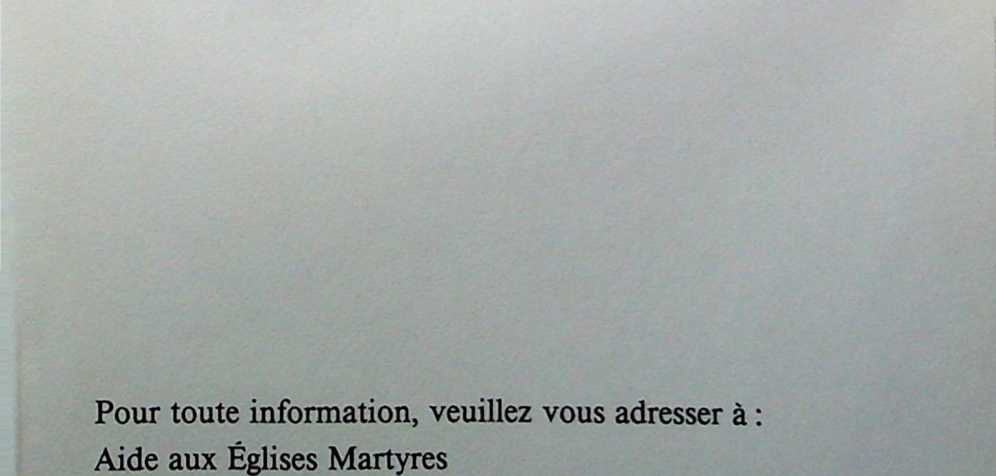 Achevé d’imprimer sur les presses des Impressions DumasSaint-Étienne (Loire) - Dépôt légal : juillet 1988 - N° d’ordre : 28368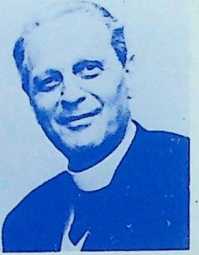 Ce livre est sans doutené dans une prison, où l'au-teur, pasteur de l'Égliseluthérienne de Roumanie,est resté enfermé pendantquatorze ans, sa foi repré-sentant, aux yeux durégime communiste, uncrime abominable. Qua-torze ans pendant lesquelsil fut soumis en perma-nence à des tentatives de lavage de cerveau : « iln'y a pas de Dieu... Il n'y a pas de Dieu... », hur-laient des haut-parleurs dans chaque cellule.Malgré cette pression continuelle, le pasteurWurmbrand est demeuré inébranlable dans sesconvictions. Il s'est même appuyé sur les persécutions dont il était l'objet pour renforcer sonargumentation, la développant au cours de nombreuses conversations avec des athées. Réfugiéaux États-Unis, il a fondé VAide aux Églises Martyres, organisation dont le but principal est deporter la lumière du message chrétien dans lespays athées. Aujourd'hui, fort d'une vie detémoin exceptionnel, il livre avec profondeur,mais en restant, comme à l'accoutumée, à la portée de tous, « trente-cinq preuves de l'existencede Dieu » : trente-cinq bonnes raisons pour lesnon-croyants de croire et pour les chrétiens d'espérer.ISBN 2-7122-0311-9.0 OPION